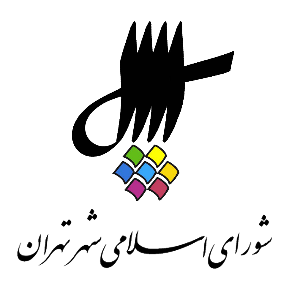 عناوین مندرجاتاعلام رسمیت جلسه و قرائت دستورقرائت آیاتی از کلام‌الله مجیدارائه‌ی گزارش توســط جناب آقاي ايوب بوچاني دبير محـترم شـوراياري محــله‌ی باغ آذري واقع در منطـقه‌ی 16 شهرداري تهران در خصـوص ظرفيت‌ها، توانمندي‌ها، نيازها و مشكلات و مسائل فرهنگي و اجتماعي آن منطقهتذکرات اعضای محترم شورای اسلامی شهر تهران آقایان: محمد سالاری و بشیر نظری و خانم بهاره آروینبررسی یک فوریت لایحه‌ی متمم بودجه‌ی سال 1398 شهرداری تهران به شماره‌ی ثبت 28498/160 مورخ 10/10/98 بررسی پیشنهاد برگزاری جلسات رسمی شورای اسلامی شهر تهران در روزهای سه شنبه جهت رسیدگی به پرونده‌های باغات  بررسي يك فوريت طرح الحاق يك بند به مصوبه‌ی ساماندهي اسناد املاك و مستغلات شهرداري تهران و موسسات تابعه به شماره‌ی ثبت 25047/160 مورخ 10/9/98 بررسي يك فوريت طرح الزام شهرداري تهران به ارائه‌ی رايگان خدمات مجموعه‌هاي ورزشي تحت تملك شهرداري تهران، عدالت استخدامي و منوط كردن هرگونه صدور پروانه و گواهي ساختماني به رعايت ضوابط مناسب‌سازي در راستاي ارائه‌ی خدمات به افراد داراي معلوليت به شماره‌ی ثبت 25354/160 مورخ 12/9/98بررسي تقاضاي تحقيق و تفحص از شهرداري تهران پيرامون بدهي 69 هزار ميليارد توماني و قرائت گزارش كميسيون تخصصي برنامه و بودجه به شماره‌ی ثبت  27809/160 مورخ  3/10/98بررسي طرح اصلاحيه‌ی مصوبه‌ی مديريت تعارض منافع در شهرداري تهران ابلاغي به شماره‌ی 20355/2486/160 مورخ 16/7/97 به شماره‌ی ثبت 18740/160 مورخ 9/7/98 و قرائت گزارش مشترك كميسيون‌هاي برنامه و بودجه، شهرسازي و معماري به شماره‌ی ثبت 26496/160 مورخ 23/9/98 بررسي طرح اصلاحيه‌ی مصوبه‌ی اعطاي نشان‌هاي شهروندي به شماره‌ی ثبت 20357/160 مورخ 21/7/98 و قرائت گزارش كميسيون اصلي فرهنگي، اجتماعي به شماره‌ی ثبت 25785/160 مورخ 17/9/98 اعلام ختم جلسه و تاریخ تشکیل جلسه‌ی آینده1. اعلام رسمیت جلسه و قرائت دستورمنشی {زهرا نژاد بهرام} ـ روز سه‌شنبه 10 دی 1398 از ساعت 8:30 لغایت 12 در محل تالار شورای برگزار می‌شود به شرح ذیل اعلام می‌گرددالف. قرائت آیاتی از کلام الله مجید.ب. ارائه‌ی گزارش توسط جناب آقای ایوب قوچانی دبیر محترم شورایاری محله‌ی با‌غ‌آذری واقع در منطقه‌ی 16 شهرداری تهران درخصوص ظرفیت‌ها، توانمندی‌ها، نیازها و مشکلات و مسائل فرهنگی اجتماعی آن منطقه.ج.  دستور جلسه1.  بررسی یک فوریت طرح الحاق یک بند به مصوبه‌ی ساماندهی اسناد املاک و مستقلات شهرداری تهران و مؤسسات تابعه به شماره ثبت 25047 مورخ 10/9/98.2. بررسی یک فوریت طرح الزام شهرداری تهران به ارائه‌ی رایگان خدمات مجموعه‌های ورزشی تحت تملک شهرداری تهران، ادارت استخدامی و منوط کردن هرگونه صدور پروانه و گواهی ساختمانی به رعایت ضوابط مناسب‌سازی در راستای ارائه‌ی خدمات به افراد دارای معلولیت به شماره ثبت 25354 مورخ 12/9/98.3. بررسی تقاضای تحقیق و تفحص از شهرداری تهران پیرامون بدهی 69 هزار میلیارد تومانی و قرائت گزارش کمیسیون تخصصی، برنامه و بودجه به شماره ثبت 27809 مورخ 3/10/98.4. بررسی طرح اصلاحیه‌ی مصوبه‌ی مدیریت تعارض منافع در شهرداری تهران ابلاغی به شماره‌ی 20355 مورخ 16/7/97 به شماره ثبت 18740 مورخ 9/7/98. یک فوریت طرح در صد و شصت و هشتمین جلسه‌ی رسمی شورا مورخ 9/7/98 به تصویب رسیده و قرائت گزارش مشترک کمیسیون‌های برنامه و بودجه، شهرسازی و معماری به شماره ثبت 26496 مورخ 23/9/98. 5. بررسی طرح اصلاحیه‌ی مصوبه‌ی اعطای نشان‌های شهروندی به شماره ثبت 20357 مورخ 21/7/98. یک فوریت طرح در صد و هفتاد و یکمین جلسه‌ی رسمی شورا مورخ 23/7/98 به تصویب رسیده است و قرائت گزارش کمیسیون اصلی، فرهنگی و اجتماعی به شماره‌ ثبت 25785 مورخ 17/9/98. 6. بررسی لایحه‌ی شماره‌ی 36303252/10 مورخ 10/4/98 شهردار محترم تهران درخصوص معرفی کارشناسان و اعضای پیشنهادی شورای سازمان‌ها و مجمع شرکت نوسازی عباس‌آباد به شماره ثبت 9265 مورخ 10/4/98 موضوع انتخاب دو نفر کارشناس متخصص جهت عضویت در هیأت امنای سازمان پیشگیری و مدیریت بحران شهر تهران در اجرای بند 4 ذیل ماده‌ 7 اساسنامه‌ی سازمان مذکور، ابلاغی به شماره‌ی 8097 مورخ 5/5/84 و قرائت گزارش کمیسیون اصلی، سلامت، محیط زیست و خدمات شهری به شماره ثبت 24241 مورخ 3/9/98. 7. بررسی طرح الزام شهرداری به ارائه‌ی لایحه‌ی نحوه‌‌ی محاسبه و دریافت عوارض صدور پروانه‌ی ساختمانی مبتنی بر مرغوبیت مکانی املاک در شهر تهران به شماره ثبت 11128 مورخ 24/4/98 و قرائت گزارش مشترک کمیسیون‌های برنامه و بودجه، شهرسازی و معماری به شماره ثبت 25615 مورخ 16/9/98. 8. بررسی لایحه‌ی شماره‌ی 751011/10 مورخ 8/7/98 شهردار محترم تهران درخصوص سند جامع مشارکت و سرمایه‌گذاری شهرداری تهران به شماره ثبت 18523 مورخ 8/7/98 و قرائت گزارش کمیسیون اصلی برنامه و بودجه به شماره ثبت 26407 مورخ 20/9/98. 9. بررسی طرح استفاده از ظرفیت‌های همکاری و مشارکت شهرداری تهران در حمایت از مشاغل تولیدی افراد در معرض آسیب به شماره ثبت 527/18 مورخ 8/7/98 و قرائت گزارش کمیسیون اصلی، سلامت، محیط زیست و خدمات شهری به شماره ثبت 25724 مورخ 16/9/98.بررسی 3 پلاک ثبتی با توجه به اصلاحیه‌ی تبصره‌ی سوم ماده‌ 7 آیین‌نامه‌ی اجرایی ماده‌ یک قانون اصلاح لایحه‌ی قانونی حفظ و گسترش فضای سبز در شهرها و قرائت گزارش کمیسیون اصلی، شهرسازی و معماری.2. قرائت آیاتی از کلام‌الله مجیدمنشی {زهرا نژاد بهرام} ـ در خدمت قاری محترم قرآن جناب آقای محمد حسن موحدی هستیم. ایشان متولد سال 1365 از شهرستان قم بوده و دارای کارشناسی ارشد در علوم قرآن و حدیث هستند. ایشان نفر اول مسابقات بین‌المللی دانشجویان جهان در سال 87 و همچنین نفر اول مسابقات بین‌المللی تونس در سال 1397 بودند. در خدمت آقای موحدی هستیم. بفرمایید.محمد حسن موحدی {قاری قرآن} ـ اَعوذُ بِاللهِ مِنَ الشَّيطانِ الرَّجيم بِسْمِ اللَّهِ الرَّحْمَنِ الرَّحِيم. اللَّهُ يَصْطَفي‏ مِنَ الْمَلائِكَةِ رُسُلاً وَ مِنَ النَّاسِ إِنَّ اللَّهَ سَميعٌ بَصير * يَعْلَمُ ما بَيْنَ أَيْديهِمْ وَ ما خَلْفَهُمْ وَ إِلَى اللَّهِ تُرْجَعُ الْأُمُور * يا أَيُّهَا الَّذينَ آمَنُوا ارْكَعُوا وَ اسْجُدُوا وَ اعْبُدُوا رَبَّكُمْ وَ افْعَلُوا الْخَيْرَ لَعَلَّكُمْ تُفْلِحُون‏ * وَ جاهِدُوا فِي اللَّهِ حَقَّ جِهادِهِ هُوَ اجْتَباكُمْ وَ ما جَعَلَ عَلَيْكُمْ فِي الدِّينِ مِنْ حَرَجٍ مِلَّةَ أَبيكُمْ إِبْراهيمَ هُوَ سَمَّاكُمُ الْمُسْلِمينَ مِنْ قَبْلُ وَ في‏ هذا لِيَكُونَ الرَّسُولُ شَهيداً عَلَيْكُمْ وَ تَكُونُوا شُهَداءَ عَلَى النَّاسِ فَأَقيمُوا الصَّلاةَ وَ آتُوا الزَّكاةَ وَ اعْتَصِمُوا بِاللَّهِ هُوَ مَوْلاكُمْ فَنِعْمَ الْمَوْلى‏ وَ نِعْمَ النَّصير.صدق الله العلی العظیم. (حضار صلوات فرستادند)3. ارائه‌ی گزارش توســط ايوب بوچاني دبير شـوراياري محــله‌ی باغ آذري واقع در منطـقه‌ی 16 شهرداري تهران در خصـوص ظرفيت‌ها، توانمندي‌ها، نيازها و مشكلات و مسائل فرهنگي و اجتماعي آن منطقهرئیس {محسن هاشمی رفسنجانی} ـ بفرمایید، خواهش می‌کنم.ایوب بوچانی {دبیر شورایاری منطقه‌ی 16} ـ بسم الله الرحمن الرحیم. وَ شاوِرْهُمْ فِي الْأَمْرِ فَإِذا عَزَمْتَ فَتَوَكَّلْ عَلَى اللَّهِ إِنَّ اللَّهَ يُحِبُّ الْمُتَوَكِّلين‏. با سلام و صلوات به پیشگاه مقدس حضرت ولی عصر عجل الله و با درود و سلام به روح پر فتوح بنیان‌گذار جمهوری اسلامی ایران حضرت امام خمینی رحمة الله و ارواح پاک و مطهر شهدا و با آرزوی طول عمر توأم با عزت و سلامتی برای مقام معظم رهبری حضرت آیت الله العظمی خامنه‌ای مدظله العالی. گرامی می‌داریم یاد سردار سازندگی، اسطوره‌ی صبر و  پایداری حضرت آیت الله هاشمی رفسنجانی که مدرنیته شدن شهریت تهران امروز مدیون تفکرات ژرف‌اندیشانه‌ی ایشان است. خرسندم که در محضر یادگار گران‌قدر ایشان جناب آقای مهندس هاشمی هستم. از کلیه‌ی اعضای محترم شورای شهر که افتخار حضور در جمع این عزیزان نصیب بنده گردید تشکر و قدردانی می‌کنم. از جناب آقای دکتر مسجد‌جامعی رئیس محترم ستاد هماهنگی شورایاری‌ها و همچنین جناب آقای مهندس میلانی که شبانه‌روز با تلاش بی‌وقفه در خدمت‌رسانی به مردم تشکر و قدردانی می‌کنم. از عزیزانم در ستاد شورایاری‌ها به خاطر برگزاری انتخابات الکترونیکی که به نحو احسن انجام گرفت و همچنین انتخابات هیئت رئیسه‌ی محلات تشکر و قدردانی می‌کنم و مجدداً از ریاست محترم ستاد شورایاری‌ها به‌خاطر انتساب مسئول ستاد شورایاری‌ها که از جنس شورایاران بود و ارتباط خوبی با محلات برقرار نمود، تشکر می‌کنم. جناب آقای رئیس، خانم‌ها و آقایان. در مقدمه به محضر مبارک‌ شما عرض‌ می‌کنم که ما برای انتخابات و پیروز شدن لیست امید چه در مجلس شورای اسلامی و چه در شورای اسلامی شهر تهران، خون دل‌ها خورده‌ایم و آبروی‌ ما برای آینده‌‌‌ی بهتر و خدمت‌رسانی مطلوب‌تر به شهروندان در گرو گذاشتیم تا شعار مردم‌سالاری به معنای واقعی کلمه تحقق یابد. اکنون نوبت به شما عزیزان رسیده تا با تقویت جایگاه شورایاران از نگاه نظارتی و بدون ورود به بحث مالی به شعار مردم‌سالاری رنگ و بویی تازه بدهید. در ماده‌ی 12 اساسنامه‌ی شورایاری‌ها شرح وظایف به درستی اشاره کردند که شورایاران ادامه‌ی شورای شهر در محلات هستند ولی این فقط روی کاغذ و شعاری بیش نیست. چراکه در بعضی از محلات به بهانه‌ی دوره‌ی نکبت ‌بار گذار از ورود شورایاران جلوگیری شده و یا مدیریت سراها از گزارش دادن عملکردشان به شورایاران خودداری کرده‌اند و این عمل یعنی خط بطلان کشیدن بر روی مردم‌سالاری واقعی. آقای رئیس، جناب آقای مسجد‌جامعی پدر دلسوز شورایاران زحمتکش و عزیزان حاضر در جلسه، استدعا دارم یکبار برای همیشه به این دوره‌ی گذار پایان دهید که این دغدغه‌ی 350 محله هست و به نوعی مشکل 3000 اعضای شورایاری تهران. اعضای محترم شورای اسلامی شهر تهران، بنده افتخار دارم خادم محروم‌ترین محله‌ی تهران، باغ آذری هستم. خواستم جغرافیا به عرض برسانم؛ جغرافیای محله را اما ناخودآگاه محرومیت و توسعه‌نیافتگی و آسیب‌های اجتماعی در جلوی چشمانم ظاهر شد و از جغرافیای محله گذشتم. و اما پتانسیل‌ها را خدمت شما عرض می‌کنم. اولین پتانسیلی که در محله‌ی من وجود دارد پتانسیل اقتصادی است. اولین شاخصه‌ی این محله بستر فعالیت گسترده‌ی اقتصادی و بازرگانی با داشتن بیش از 3000 واحد تجاری فعال که عده‌ی کثیری از جامعه مخصوصاً قشر جوان به‌طور مداوم در حال فعالیت هستند. فعالیت این حجم عظیم از نیروی انسانی و گردش مالی وسیع آن موجب پرداخت حقوق دولتی مالیات و عواید معدنی، پرداخت عوارض به شهرداری که هر دوی این مقوله درآمد پایدار را به دنبال خویش دارد و موجب رونق اقتصادی می‌شود اما جناب آقای میرلوحی بهتر از همه می‌دانند که این‌ همه درآمد دارد چقدر آن در محله‌ی من هزینه شده. پتانسیل گردشگری؛ وجود جاذبه‌ی تجاری موجود در محله موجب گردیده که گردانندگان امور بازرگانی چه خارجی، چه داخلی، کسبه و مردمانی که جهت تهیه‌ی مایحتاج خود به بازار بزرگ شوش رفت و آمد دارند و قرابت و نزدیکی مکانی به ترمینال جنوب و راه‌آهن جمهوری اسلامی، بستر مناسبی برای گردشگری و دسترسی آسان به بازار بزرگ شوش را فراهم می‌کند. وجه ممیزه‌ی محله‌ی باغ آذری با سایر محلات است که متأسفانه در این حوزه‌ی گردشگری، سرمایه‌گذاری نشده است.پتانسیل ورزشی؛ محله‌ی باغ‌آذری با جوانان مستعد و انگیزه و با سابقه‌ی درخشان و در رشته‌های مختلف ورزشی که موجب پدید آمدن باشگاه‌های مختلفی نظیر آکادمی کشتی فلاح گردیده، بستر مناسبی برای جذب جوانان در رشته‌های ورزشی و سوق دادن آن‌ها به سمت زندگی سالم و ورزش پهلوانی و قهرمانی می‌باشد. و عملکرد شورایاران و عزیزان خودم، خادمان محله‌ی باغ آذری خدمت‌ شما خواستم بگویم. در این بحث ما با دوستانم عهد کردیم فقط رضایت خداوند را در نظر بگیریم و شبانه‌روز هم چشم بینای اعضای محترم شورای شهر باشیم و هم در خدمت مردم. و احتیاجی به بازگویی آن نیست. ان الله بصیر بالعباد. و اما مشکلات محله. از دوستان تقاضا دارم نسبت به مشکلات یک مقداری توجه بیشتری کنند چون واقعاً دغدغه‌ی مردم هست. من هم در خدمت شما هستم. مشکلات محله؛ یک، حضور معتادان و مصرف‌کنندگان بی‌خانمان، توزیع‌کنندگان مواد مخدر، اراذل و اوباش. مهم‌ترین مسئله‌ای که در این محله به چشم می‌خورد، وجود کثرت معتادان و مصرف‌کنندگان بی‌خانمان مواد مخدر و نا‌امن بودن محله به علت حضور اراذل و اوباش، خصوصاً در ساعات شب که زمینه‌ی انواع جرایم و آسیب‌های اجتماعی را فراهم می‌کند. جرایمی مانند اشکال مختلف سرقت، ایجاد اخلال در نظم و آرامش، قدرت‌نمایی با سلاح‌های سرد و خرید و فروش مواد مخدر که همگی ناشی از اعتیاد بوده و با توجه به بافت تجاری محله که در ساعات تعطیلی آن‌ها خالی از سکنه می‌شود، بستری مناسب برای موادفروشان و معتادان هست. اما راهکار؛ اقتضا دارد برنامه‌‌های مختلفی در سطح ملی و محلی جهت پیشگیری و درمان، مبارزه با پدیده‌ی شوم اعتیاد و خورده‌فروشان مواد مخدر و استقرار مرتب و چشم‌گیر پلیس مبارزه با مواد مخدر در قالب گشت‌های شبانه جهت تقویت احساس امنیت اهالی محل در این منطقه اجرا گردد. ایجاد گرمخانه‌هایی مناسب در خارج از شهر تهران و جهت ایجاد مراکز نگهداری معتادین در خارج از شهر تهران و انتقال تدریجی معتادین به مراکز نگهداری مذکور جهت درمان و در نتیجه تخلیه‌ی محله‌ی از معتادین متجاهر در بلند مدت می‌تواند راهکار مناسبی برای حل این مشکل باشد. جناب آقای رئیس به‌درستی بدترین راهکار این است برای برطرف کردن مشکل احداث گرمخانه‌ها در سطح شهر تهران است. این یعنی آب در هاون کوبیدن. شب‌ها این‌ها را معتادان را ما جمع کنیم، روزها هم در سطح شهر این‌ها را رها کنیم. این معضل را درست نمی‌کند. و اما مشکل بعد. قرار گرفتن بافت مسکونی محله در پهنه‌ی R112. یکی از مشکلات اساسی محله‌ی باغ آذری بافت قدیمی و فرسودگی بناهای آن است. با توجه به فقر اقتصادی حاکم بر ساکنین این محله، وضعیت خاص حاکم بر بناهای آن مخصوصاً کوچک بودن قطعات زمین آن، که این امر موجب می‌گردد مقررات شهرسازی اجازه‌ی بناها با تراکم بالا را نمی‌دهد و برای سرمایه‌گذاران صرفه‌ی اقتصادی نداشته باشند تا بخواهند اقدام بازسازی و نوسازی این محله نمایند به نحوی که بخش عظیمی از بافت‌های محله در پهنه‌ی R112 قرار گرفته است. وجود بافت‌های فرسوده منشأ بسیاری از مشکلات و ناهنجاری‌های اجتماعی هست. راهکار؛ تغییر پهنه‌ی شهرسازی این محله از R112 به R122 تا امکان تجمیع قطعات کوچک به قطعات با حد‌اقل مساحت 200 متر مربع و جذب سرمایه‌گذاری برای نوسازی و در نتیجه اصلاح بافت شهری و رفع معضلات اجتماعی و ایمن‌سازی و زیباسازی محله فراهم گردد. و مشکل سوم ضعف زیرساخت‌های حمل و نقل عمومی و شهری. از جمله مشکلات مهم محله‌ی باغ آذری و بازار بزرگ شوش علی‌رغم موقعیت دسترسی آن به راه‌آهن و ترمینال جنوب، ضعف زیر‌ساخت‌های حمل و نقل عمومی شهری است که برای مراجعین به بازار آزار‌دهنده می‌باشد. از جمله فاصله‌ی زیاد ایستگاه مترو تا بازار بزرگ شوش و فراگیر نبودن خدمات شرکت واحد اتوبوسرانی و گرانی استفاده از خدمات تاکسیرانی از این دسته مشکلات هست. راهکار ایستگاه مترو مختص میدان شوش و گسترش خطوط اتوبوسرانی که این امر منجر به کاهش ترافیک و ترافیک محله و آلودگی هوا و ایجاد انگیزه در افراد جهت مراجعه به بازار و محله می‌شود. و اما مشکل چهارم و آخر؛ قرار گرفتن محله در محدوده‌ی اجرای طرح ترافیکی آلودگی هوا. از دوستان عزیزم خواهش می‌کنم نسبت به این مشکلات من توجه کنند که ان‌شاءالله من از محروم‌ترین محله‌ی تهران آمده‌ام. من صدای محروم‌ترین محله‌ی تهران هستم. من خدمت‌گزار  محله‌ی باغ‌‌آذری هستم. از شما تقاضا دارم که به این مشکلات محله‌ی من توجه کنید. قرار گرفتن این محله در محدوده‌ی اجرای طرح جدید ترافیکی آلودگی هوا. با توجه به اینکه رونق محله ناشی از تجاری بودن آن است و لازمه‌ی تجارت کسب و کار دسترسی آسان افراد دخیل در تجارت، بازاریان و مشتریان می‌باشد و قرار گرفتن بازار بزرگ شوش و محله‌ی باغ‌آذری در محدوده‌ی طرح آلودگی هوا موجب گردیده که جامعه‌ی هدف، مشتریان، به‌راحتی نتوانند جهت خرید به بازار مراجعه کنند. در نتیجه بازار کسب و کار با ضعف شدید رو به رو شده به‌طوری که منجر به تعطیلی تعدادی از واحد‌های تجاری و کاهش فعالیت تعدادی دیگر از واحد‌ها گردیده و عده‌ای از افراد شاغل در این منطقه شغل خود را از دست داده‌اند. چنانکه در این روزها مشاهده می‌کنیم اجرای این طرح نه تنها مشکل آلودگی هوا را برطرف نکرده بلکه عوارض اجتماعی و اقتصادی عدیده‌ای مانند موارد فوق را ایجاد نموده و راهکار؛ پیشنهاد می‌گردد محدوده‌ی بازار و محله‌ی باغ آذری از دایره‌ی طرح ترافیکی آلودگی هوا خارج و یا با همان شکل سابق طرح زوج و فرد اجرا گردد لازم به یادآوری است، یادآوری نمایم راهکار پیشگیری از آلودگی هوا را از کسانی باید پرسید که منطقه‌ی 22 را به‌وجود آورده‌‌اند و راه تنفس شهر را بستند. از کسانی باید سؤال کرد که فضاهای سبز شهر را با تغییر کاربری به پاساژ و آپارتمان تبدیل کردند. تابلوهای محدوده‌ی آلودگی هوا را باید بر سردرب کارخانه‌هایی نصب کرد که ماشین‌های غیراستاندارد با قیمت 10 برابری جهت آلودگی هوا به مردم عرضه می‌کنند نه بر سر خیابانی که ساکنین آن‌ها یا از قشر کم‌درآمد هستند یا نقش به‌سزایی در رونق اقتصادی جامعه دارند. در پایان از محضر کلیه‌ی اعضای محترم شورای شهر مخصوصاً رئیس محترم شورا جناب آقای مهندس هاشمی برای حضور و بازدید از محله‌ی باغ‌آذری دعوت به عمل می‌آورم از فرصتی که در اختیار اینجانب قرار گرفت تا بتوانم قطره‌ای از دریای مشکلات محله را بازگو نمایم سپاس‌گزارم. با تشکر.رئیس {محسن هاشمی رفسنجانی} ـ زحمت کشیدید. خب صحبت‌های جناب آقای بوچانی دبیر محترم شورایاری منطقه‌ی 16 را شنیدید. ایشان از محله‌ی باغ آذری تشریف آوردند. اگر اعضا صحبتی دارند بفرمایند که ... وگرنه ... بفرمایید. خانم نژاد بهرام بفرمایید. بعد جناب آقای مسجد‌جامعی.منشی {زهرا نژاد بهرام} ـ آقای مسجد‌جامعی می‌خواهید شما بفرمایید، بسم الله الرحمن الرحیم. سلام عرض می‌کنم خدمت همه‌ی همکاران عزیز. تشکر می‌کنم از آقای بوچانی که گزارش مبسوطی را درخصوص محله‌ی باغ آذری ارائه کردند. همان‌طور که دوستان هم مستحضر هستند محله‌ی باغ‌ آذری یکی از درواقع شاید محروم‌ترین و در عین حال نیازمند توجه ویژه‌ای است که از سوی مدیریت شهری باید به آن صورت بگیرد. دوستان می‌دانند که این محدود جز بافت فرسوده است اما متأسفانه به دلایل ساخت ... وضعیت خود محدوده‌ی باغ آذری امکان اینکه بشود در آنجا درجاسازی صورت بگیرد و نوسازی صورت بگیرد، با توجه به شرایط خاص خاکی که دارد مقدور نمی‌باشد. مدت‌ها است. نزدیک به قریب به تقریباً می‌شود گفت که حدود یک سال است، تقریباً حدود یک سال است که یک زمینی که مربوط به حوزه‌ی خدمات شهری است در نظر گرفته شده که درواقع آنجا ساخت و ساز صورت بگیرد با کمک سرمایه‌گذار اما متأسفانه روند اجرایی آن و درواقع این انتقال سند تا‌کنون صورت نگرفته است. در همین‌جا ضمن اینکه تذکر عرض می‌کنم در عین حال درخواست می‌کنم دوستان توجه کنند از مدیریت شهری که باید در اسرع وقت نسبت به این موضوع اقدام لازم صورت بگیرد. ارتباط کالبد با روابط اجتماعی یعنی انکار‌ناپذیر است. وضعیتی که امروز در محدوده‌ی باغ آذری وجود دارد به خصوص همین محدوده‌ای که عرض کردم که حدود فکر می‌کنم نزدیک به 400 خانوار اگر اشتباه نکرده باشم در آنجا هست، می‌تواند با احیا و نوسازی کالبدی از این وضعیت اجتماعی نابسامانی که آقای بوچانی موارد آن را اشاره کردند خارج شود. در کنار این قبلاً هم خدمت هم شهردار گذشته‌ی منطقه هم شهردار کنونی منطقه عرض کرده بودم، چندین جلسه هم خدمت شورا عرض کردم. ما نیازمند این هستیم که فضاهای فراغتی موجود در محدوده را درواقع بازسازی کنیم و از ظرفیت‌های آن‌ها استفاده کنیم. دوتا سینما است که آنجا به دلایل متعددی از الان قابل استفاده نبودند و من فکر می‌کنم که آن موقع هم عرض کردم  که خدمت که بازدید رسیدم خدمت دوستان لازم است که فضاهای فراغتی و درواقع فضاهای فرهنگی موجود در این محدوده مجدداً با تلاش مدیریت شهری مورد استفاده قرار بگیرد. یک سری ظرفیت‌ها را ما باید ایجاد کنیم، یک سری ظرفیت‌ها موجود است منتها به هر دلیلی منفعل مانده است. کاری که می‌توانیم در حوزه‌ی باغ آذری انجام بدهیم در دو بخش کالبدی و درواقع احیای فضاهای فرهنگی موجود هست. یک پارک بانوانی که در آنجا ساخته شده بسیار پارک مؤثری است، فرصت خیلی خوبی را برای آن محدوده ایجاد کرده اما این به معنی این نیست که حوزه‌ی باغ آذری درواقع با همین اقدامات پیرامونی که دارد صورت می‌گیرد کفایت می‌کند. مهم‌ترین و اساسی‌ترین بخش آن این است که ما بتوانیم این زمینی را که مربوط به حوزه‌ی خدمات شهری است در اختیار محدوده قرار بدهیم که بتوانند این نوسازی را انجام بدهند و دومین گامی که انجام می‌دهیم این است که نسبت به احیا و نوسازی فضاهای فرهنگی گام‌های مؤثر را برداریم. متشکرم. آقای مسجد‌جامعی.احمد مسجد‌جامعی {عضو شورا} ـ خیلی ممنون خانم نژاد ‌بهرام بزرگوار. عرض کنم من هم خیلی سپاس‌گزارم از آقای بوچانی و همه‌ی همراهان ایشان. یک نکته را اضافه کنم. اولاً جز بازدیدهای منطقه‌ا‌ی ما فکر می‌کنم بعدی آن همین منطقه‌ی 16 است که به‌زودی ان‌شاءالله دوستانم در آنجا خواهند بود، آقای مهندس هاشمی هم خواهند بود. مسائلی آنجا از نزدیک بررسی می‌شود. اما ناکارآمدی نظام سکونت را ایشان توضیح دادند. اینجا عملاً شده بارانداز منطقه‌ی بازار. یعنی آن خانه‌هایی که وجود دارد، آن کالاهایی که آنجا عرضه می‌شود یا انبار آن شده یا این‌ها را، قطعه‌ها را به هم وصل می‌کند، کارگاه شده و احیاناً مثلاً بعضاً گزارش های نسبتاً زیادی از اینکه کارگاه تولید این آشپزخانه می‌گویند، مواد مخدر و این‌ها هم در آنجا هست. یک چنین وضعیتی. این یک الگوی توسعه‌‌ای آنجا عرض کنم به کار گرفته شد، ظاهر آن خیلی پرزرق و برق است ولی میان‌تهی است و آن مسئله این بود که توسعه‌ی محلی تحت الشعاع فضاهایی با کارکردهای ملی قرار گرفت. این عملاً سکونت را در آنجا به هم ریخت و برای آن طرحی اندیشیده نشد. نگاه کنید ما یک سند مهمی داریم. من حالا خواهشم این است طی این دوره این سند رعایت شود که ما پیوست‌های فرهنگی، اجتماعی، زیست محیطی و نظایر این برای این پروژه‌ها داشته باشیم. آنجا یک‌دفعه آمدند یک سرمایه‌گذاری‌های کلانی کردند هیچ توضیحی نداشت که این سرمایه‌گذاری‌ها که اصلاً سطح ملی دارد، قطعاً برخی از آن‌ها سطح شهری آن فراتر است. مثلاً چه عوارضی در آنجا ایجاد می‌کند و آن به اصطلاح پاسخگوی این عوارض چه کسی است. یعنی مسئولیت اجتماعی که این ساخت‌ها را دارند اقتضا می‌کند که آنجا چه کارهایی را انجام بدهند. این‌ها اصلاً توضیح و تفسیر نشد و اصلاً به آن توجه نشد و این ناشی از آن است. من یک نکته‌ای را می‌خواستم عرض کنم. در برخی جرایمی که آنجا هست، به هر حال نسبت به کودکان هم هست. آنجا کودکان کار عرض کنم تعدادشان بالا است. در این گزارشی که دوستان عزیز ما در شورایاری‌ها تهیه کردند دست کم 90 کودک کار آنجا شناسایی شده. من پیشنهادم این بود که حوزه‌ی اجتماعی برای این کودکان کار یک تدبیری بیندیشد که این مانع رشد آن‌ها نشود. ما این تجربه را در برخی مناطق داشتیم با برگزاری کلاس‌هایی، آموزش‌هایی، کمک آموزش‌هایی این کارها را انجام دادند و امیدوارم در اینجا این مسئله‌ی کودکان کار هم مورد توجه خاص قرار بگیرد که دست کم ما اینجا 90 کودک کار داریم که شناسنامه دارند و شناخته شده هستند و البته با توجه به اینکه تعداد زیادی هم افغانستانی در آنجا وجود دارد، برخی از این‌ها هم افغانستانی هستند که این هم در جای خود قابل دقت است. خیلی هم ممنون از دوستان عزیز که تشریف آوردند در صحن و گزارش خوبی ارائه دادند. منشی {زهرا نژاد بهرام} ـ خانم فخاری.الهام فخاری {عضو شورا} ـ به نام خدا. با سلام و درود خدمت حضار محترم و همکاران ارجمند. من هم سپاس‌گزاری می‌کنم از حضور شورایار محترم جناب آقای بوچانی از محله‌ی باغ آذری. من از مواردی که ایشان به درستی اشاره کردند استفاده می‌کنم و به مسئله‌ی تجمع معتادان متجاهر درواقع می‌خواهم به‌طور خاص اشاره بکنم و تکلیفی که سایر دستگاه‌ها به خصوص دستگاه‌های حاکمیتی در قبال جمع‌آوری و رسیدگی به وضعیت معتادان متجاهر دارند. همان‌طور که می‌دانید درواقع مسئله و موضوع اعتیاد و معتادان متجاهر مسئله‌ای است فراتر از حوزه‌ی مدیریت شهری و درواقع تکلیف دستگاه‌های دیگر هست و همین‌جا از موضع شورا و به نمایندگی از مردم و مردم محله‌ی باغ آذری به‌خصوص از دستگاه‌های مسئول در حوزه‌ی رسیدگی به وضعیت اعتیاد و ساماندهی معتادان متجاهر می‌خواهم که به خصوص محدوده‌ی باغ آذری را از این جهت مورد توجه ویژه قرار دهند. نمی‌شود که ما برخی از درواقع محله‌های شهری را به‌صورت رها شده ببینیم و انتظار داشته باشیم که مدیریت شهری در موضوعی که خارج از حیطه‌ی وظیفه‌ای او هست درواقع بخواهد پاسخگو باشد دستگاه‌های مسئول و در قبال این بحث پرتحرک‌تر و مؤثر‌تر عمل کنند. واقعیت آن این است که مردم محله بسیار مظلوم و محروم واقع شدند در محله‌ی باغ آذری. خانواده‌ی شهدا، به هر حال زنان سرپرست خانواده و کسانی که درواقع می‌توانند با دسترسی به فرصت‌های فرهنگی و اجتماعی، وضعیت خودشان را ارتقا بدهند و مسیر خوبی را طی کنند. اشاره فرمودند به هر حال برخی از قهرمانان ملی ما از همین محله برخواسته‌اند و این اتفاقاً نقطه‌ی امیدبخشی و همه‌‌ی ما را مسئول‌تر می‌کند در قبال مظلومیت و محرومیت مردم علی‌رغم اینکه مجموعه‌ی اقتصادی قدرتمندی همان‌طور که اشاره کردند مثل بازار، راه‌آهن و پایانه درواقع در این محدوده هست ولی توان اقتصادی مردم محلی بسیار آسیب دیده و وضعیت بافت فرسوده‌ی ریزدانه هم که خانم دکتر نژاد بهرام به تفصیل فرمودند، مسئله‌ی جدی است. ما در ساختار شهرداری مراکز پرتو را برای مهارت‌آموزی به کودکان کار داریم منتها یک مرکز پرتو جوابگوی وضعیتی که به‌خاطر ترکیب نامتعادلی که در آن محله ایجاد شده پدید آمده نیست و نیازمند این هست که دستگاه‌های متصدی که اتفاقاً بهزیستی، وزارت کشور و سایر دستگاه‌های دولتی هستند بتوانند مؤثرتر عمل کنند. از توجه همکارانم، خانم نژاد بهرام، آقای فراهانی، آقای نظری که با حضورشان در محله هم توجه ویژه‌‌تری داشتند به محله سپاس‌گزاری می‌کنم.4. تذکرات اعضای شورای اسلامی شهر تهران: محمد سالاری، بشیر نظری و بهاره آروینرئیس {محسن هاشمی رفسنجانی} ـ خب با توجه به اینکه وقت مربوط به گزارش دبیران شورایاری تمام شد ما با تشکر از شهردار محترم منطقه‌ی 16 جناب آقای پور‌نصر که هم از طرف خودم، اعضای شورای شهر و از طرف بوچانی وارد دستور بعدی جلسه می‌شویم. خب اگر می‌خواهید می‌توانید بمانید، اگر بخواهید می‌توانید تشریف ببرید. خواهش می‌کنم. خب با توجه به حساسیت و پاسخگویی سازمان برنامه و بودجه نسبت به مسائل مدیریت شهری و تلاشی که سازمان برنامه و بودجه انجام داد بعد از صحبت یکشنبه‌ی بنده در مورد نزدیک به صفر بودن بودجه‌های حمل و نقل عمومی لازم است من از سازمان برنامه و بودجه تشکر ویژه داشته باشیم. خواهش می‌کنم. اعضای محترم نگذارید کسی از جلسه برود. آقای، آقای میلانی، آقای مسجد‌جامعه‌ای تشریف نبرید. آقای مسجد‌جامعه‌ای. ما الآن عددمان کم است. عدد نداریم. بیایید داخل. آقای مسجد‌جامعه‌ای خواهش می‌کنم. جلسه‌ی ما غیر‌رسمی می‌شود. ببینید ما متأسفانه امروز با کمبود عدد مواجه شدیم. یعنی تا ساعت 9:30، 8:45 عدد اعضا 10 نفر بود. همین الآن عدد شد 14 نفر و به‌نظر من اگر ما اعضای محترم شورایاری را دعوت می‌کنیم به جلسه، اعضا باید احترام بگذارند به این عزیزان و سر موقع حضور داشته باشند که حد‌اقل عدد 14 را ما در جلسه داشته باشیم و من متأسفم که امروز این اتفاق افتاد. خواهش می‌کنم اعضا توجه بفرمایند که وقتی جلسات سه‌شنبه یک در میان را 8:30 با دبیران شورایاری برگزار می‌کنیم ان‌شاءالله به موقع اعضا در جلسه حضور داشته باشند که جلسه از کیفیت لازم برخوردار باشد. خب اگر اجازه بدهید من نطقم را هم انجام نمی‌دهم چون عدد کم داریم می‌رویم به سمت تذکر. اگر کسی تذکری دارد انجام بدهد.منشی {زهرا نژاد بهرام} ـ آقای سالاری. ببخشید خانم آروین. معذرت می‌خواهم. ببخشید. اول خانم آروین بودند. ببخشید.منشی {بهاره آروین} ـ بسم الله الرحمن الرحیم. بنده دو تذکر دارم که سعی می‌کنم در همان زمانی که برای یک تذکر درواقع معمول است ارائه کنم. بسم الله الرحمن الرحیم. به شهردار تهران درخصوص توقف اخذ بهای خدمات 2 درصدی از شرکت‌های تاکسی اینترنتی تذکر می‌دهم. بر اساس کدام مجوز قانونی این توقف و بخشش از منافع شهروندان تهرانی انجام شده است، بهای خدمات استفاده از زیرساخت‌های شهری توسط این شرکت‌ها که طبق قوانین و اسناد بالادست و با پیگیری‌های فراوان و پس از سال‌ها و به میانجی‌گری وزارت کشور و با توافق طرفین محقق و اجرایی شده است چرا باید با تصمیم شخصی شهردار معلق شود، دستور‌العمل وزارت کشور درخصوص اخذ این 2 درصد بهای خدمات از شرکت‌های مذکور مهر ماه ابلاغ شده است و باید ظرف حداکثر یک ماه اجرایی می‌شده است. خسارت تعلّل شهرداری تهران در اجرای این دستور‌العمل و عدم دریافت اطلاعات سفرها و اخذ 2 درصد بهای خدمات تا همین حالا بالغ بر 10 میلیارد تومان شده است و اکنون نیز جناب شهردار کل آن را بذل و بخشش نموده‌اند. عجیب آنکه دلیل عدم اجرای این دستور‌العمل گران شدن قیمت سوخت عنوان شده است. گران شدن یکدفعه‌ای و بی‌تدبیرانه‌ای که گذشته از تحمیل هزینه‌های سنگین اجتماعی و سیاسی به کشور باعث افزایش حد‌اقل 20 درصدی تقاضای سفر با ناوگان حمل و نقل عمومی شده است بدون اینکه ریالی از آن افزایش قیمت سوخت به گسترش حمل و نقل عمومی اختصاص یابد. شگفت آنکه جناب شهردار به جای آنکه مصرانه و پیگیرانه به‌دنبال اجرای قانون و وصول سهم شهر و شهروندان از محل افزایش قیمت سوخت برای گسترش حمل و نقل عمومی باشند همین آب باریکه‌ی منابع قانونی را هم شخصاً تخفیف می‌دهند و می‌بخشند. جای پرسش جدی است در شرایطی که عموم مردم هر روز در مترو و اتوبوس له می‌شوند، چرا شهردار تهران باید دنبال منافع شرکت‌های تاکسی اینترنتی باشد. ضرروری است جناب آقای شهردار به این سؤال پاسخ دهند که این تخفیف و بخشش در شرایط فعلی مالی و اقتصادی شهرداری تهران جز کوتاه آمدن در برابر منفعت گروه‌های ذی‌نفع به ضرر منافع عموم شهروندان چه توجیه دیگری دارد. همچنین به شهردار تهران درخصوص پذیرش مسئولیت راه‌اندازی نا‌ایمن خط متروی هشتگرد گلشهر توسط شرکت بهره‌برداری متروی تهران و حومه تذکر می‌دهم راه‌اندازی این خط در هیچ‌ یک از اسناد و مصوبات شورای اسلامی شهر تهران از جمله بودجه‌ی سنواتی و برنامه‌ی 5 ساله‌ی دوم و سوم شهر تهران مورد اشاره قرار نگرفته است چه رسد به آنکه در اولویت قرار گیرد. آن هم در شرایطی که حمل و نقل عمومی به‌ویژه مترو در شهر تهران با توجه به افزایش تقاضا و عدم پاسخ مؤثر به این تقاضا در شرایط نا‌مطلوبی به لحاظ کیفیت خدمات قرار دارد. نکته‌ی قابل تأمل آن است که وضعیت نامطلوب خدمات‌دهی به شهروندان در متروی تهران بیش از هر چیز ناشی از تعهدات انباشته و پرداخت نشده‌ی سهم دولت از گسترش حمل و نقل عمومی است چنانکه تبصره‌ 17 بودجه‌ی سال 98 شهرداری تهران ناظر به همین عدم ایفای تعهدات دولت است و متأسفانه سال‌ها است که به یک حکم ظاهراً دائمی تبدیل شده است که ناشی از عدم پرداخت صدها میلیارد تومان سهم سالانه‌ی دولت از هزینه‌ی تمام شدن سفرها به مترو است که سال‌ها است بر خلاف مصرّح قوانین موجود توسط دولت نادیده انگاشته شده و پرداخت نمی‌شود. در حالی که دولت دارای چنین تعهدات انباشته و پرداخت نشده‌ای است امروز با فشار بخش‌های ذی‌ربط در دولت شهرداری تهران علی‌رغم مخالفت اولیه که طی نامه‌ی شماره‌ی 10/771745 شهردار تهران مورخ 13/7/98 اعلام شده است حاضر به پذیرش مسئولیت راه‌اندازی و افتتاح خط متروی گلشهر هشتگرد توسط شرکت بهره‌برداری متروی تهران و حومه شده است. خطی که از حد‌اقل تجهیزات و استانداردهای ایمنی لازم هم برخوردار نیست و تخمین زده می‌شود برای رسیدن به تکمیل نهایی آن دست کم 500 میلیارد تومان اعتبار لازم است. جای پرسش جدی است که در این اوضاع و شرایط اقتصادی و مالی که خدمت‌رسانی به شهروندان با مشکلات جدی مواجه است چرا یک افتتاح صوری و نصفه نیمه از سوی دولت باید چنین هزینه‌ی هنگفتی را روی دست شهر و شهروندان تهرانی بگذارد، چرا نا‌ایمنی جدی این خط که جان همه‌ی مسافران این خط را تهدید می‌کند، باید به دوش شورای و شهرداری تهران گذاشته شود، جناب آقای شهردار با کدام مجوز شورا چنین مسئولیت و هزینه‌ای را به شهر و شهروندان تهرانی بار می‌کنند در حالی که در هیچ یک اسناد و مصوبات و برنامه‌ها راه‌اندازی این خط هیچ اولویتی نداشته است. چرا ایشان به جای ایستادگی بر سر وصول سهم دولت از حمل و نقل عمومی در برابر فشارهای ناموجه برای افتتاح و برش ربان یک خط کاملاً نا‌ایمن و نصفه نیمه کاره توسط مسئولین دولتی کوتاه می‌آیند بدون اینکه حد‌اقل بخشی از مطالبات شهرداری تهران از دولت در مورد هزینه‌های تمام شده‌ی مترو را وصول کرده باشند.رئیس {محسن هاشمی رفسنجانی} ـ خیلی ممنون، احسنت.منشی {زهرا نژاد بهرام} ـ آقای سالاری.محمد سالاری {عضو شورا} ـ بسم الله الرحمن الرحیم. من تذکر اولم یک مقدار هم برمی‌گردد به صحبت‌های دبیر محترم محله‌ی باغ آذری که ... یعنی انتقادی که ایشان داشتند به وضعیت موجود شورایاری‌ها در سطح شهر تهران. و جناب آقای مهندس هاشمی هم به جناب‌عالی، هم به آقای مسجد‌جامعی و اعضای محترم ستاد هماهنگی، هم شهرداری تهران تذکر دارم. دو سال اول فعالیت شورایاری‌ها که آن‌طوری گذشت. یک انتخابات سراسری الکترونیکی سالم خوب برگزار کردید و برگزار کردیم و یک امید خیلی خوبی را ایجاد کرد که قرار است در این دو سال بعدی به هر حال جبران مافات شود و شاهد فعالیت مؤثر این جامعه‌ی مدنی باشیم. این واقعاً جای تأسف است که شورا و شهرداری هم‌جهت هستند، شهردار منتخب اعضا هست. ما شاهد تداوم همین دوره‌ی گذار بلاتکلیف باشیم. خیلی بد است. ما به هر حال اینجا تصمیم گرفتیم که به نظر من تصمیم درستی بود، من خودم هم پیشنهاد دادم. شورایاری‌ها در مسائل مالی و تصدی‌گری‌های مالی و اجرایی دخالت نکنند تا بتوانند در راستای ایفای نقش نظارتی که وظیفه‌ی اصلی آن‌ها است خیلی مؤثر واقع شوند ولی این به این مفهوم نیست که دیگر ما شورایاری‌ها را کلاً نادیده بگیریم و اساساً روی این تشکل‌های مردم‌ نهاد خط بطلان بکشیم. و الآن یک همچنین. هر منطقه‌ای که ما می‌رویم، دوستانی که بازدیدهای مناطق می‌روند جلساتی که با شورایاران بگذارند، اینجا شهادت بدهند. همه واقعاً ناراحت هستند و این موضوع عمومی است. من خواهشم این است که این طرحی که دیروز هم، حالا پریروز دو فوریت آن تصویب نشد، کمیسیون‌ها سریع‌تر نظرشان را بدهند که این دوره‌ی گذار هر چه زودتر به پایان برسد و ما بتوانیم این ظرفیت عظیم مدنی را در کنار خودمان داشته باشیم. تذکر دومم آقای مهندس هاشمی. ما تذکراتی که به آقای شهردار می‌دهیم و ایشان به مسئولین مربوطه ارجاع می‌دهد، قبلاً هم صحبت شد که روی این‌ها بررسی شود، بحث شود. آن چیزی که به ما پاسخ داده می‌شود، یک پاسخ مستدلی باشد. من تذکر دادم آقای دکتر مظاهریان که هنوز در دوره‌ی پنجم، در فرایند صدور پروانه و به خصوص گواهی‌های ساختمانی ما شاهد ارائه‌ی فیش‌های دستی هستیم؛ اعلام عوارض دستی، شفاهی. اعلام عوارض شفاهی و عدم اعلام عوارض سیستمی یعنی فساد، یعنی رانت، یعنی بی‌عدالتی. و این در اصل در سطح همه‌ی مناطق دارد اتفاق می‌افتد. ولی آقای شهردار یک جواب دادند که ما داریم بررسی می‌کنیم و ان‌شاءالله انجام می‌دهیم. این با یک دستور است. اینجا جایی است که تصمیم جسورانه باید ایشان بگیرد و هیچ نیازی به سرمایه و بودجه و امثالهم هم ندارد اختیار آن را هم دارد. بی‌قانونی هم نیست. اتفاقاً عین قانون است. اینجا جسارت از جنس قانونی است.رئیس {محسن هاشمی رفسنجانی} ـ آقای سالاری الآن شما مجدداً دارید تذکر می‌دهید یا سؤال دارید می‌کنیدمحمد سالاری {عضو شورا} ـ بله، مجدداً تذکر می‌دهم که این پاسخی که دادند به هیچ عنوان پاسخ درستی نبوده است. آقای شهردار می‌تواند همین الآن ...رئیس {محسن هاشمی رفسنجانی} ـ یعنی سؤال می‌کنیدمحمد سالاری {عضو شورا} ـ به مناطق ... من حالا فعلاً باز تذکر می‌دهم. من چند تا تذکر دادم جواب من مستدل نبوده است. قطعاً اگر این‌ها دیگر پاسخ داده نشود مثل پالادیوم که هنوز همچنان در گیر و دار عدم رأی دادن هست.رئیس {محسن هاشمی رفسنجانی} ـ خیلی ممنون. 3 دقیقه تمام شد. خواهش می‌کنم.محمد سالاری {عضو شورا} ـ من بحثم این است که آقای شهردار همین امروز می‌تواند با یک دستور آقای دکتر مظاهریان به همه‌ی مناطق اعلام کند که در راستای قانون‌مداری‌ای که خودشان اعتقاد دارند و ما هم از آن تشکر می‌کنیم بگویند آقا فرم‌های اعلام عوارض به‌صورت سیستمی و بر اساس مصوبات شورا و بر مدار قانون صادر شود.رئیس {محسن هاشمی رفسنجانی} ـ خیلی ممنون. نفر بعدی.منشی {زهرا نژاد بهرام} ـ آقای نظری.بشیر نظری {عضو شورا} ـ بسم الله الرحمن الرحیم.رئیس {محسن هاشمی رفسنجانی} ـ آقای نظری شما که نبودید این بلندگوی شما هم باز روشن بود. نمی‌دانم چه حرکتی انجام می‌دهید که ...بشیر نظری {عضو شورا} ـ الحمدالله. دیگر خدا ما را از شما بیشتر دوست دارد.رئیس {محسن هاشمی رفسنجانی} ـ خواهش می‌کنم. بفرمایید.بشیر نظری {عضو شورا} ـ خدمت‌ شما عرض کنم که ... من برای اینکه خیلی اطاله‌ی کلام هم نشود موضوع تذکرم را عرض می‌کنم و متن را خدمت‌ شما تقدیم می‌کنم. جناب آقای رئیس، همکاران محترم و همشهریان عزیز مستحضرید که در ایام سال نو میلادی هستیم و از این منظر فکر کردم که خوب هست ما در مورد کلیساهایی که در پایتخت داریم صحبت کنیم. ما 38 کلیسا در پایتخت داریم که از این تعداد فکر می‌کنم فقط یازده‌تای آن‌ها به ثبت ملی رسیده‌اند و تعداد قابل توجهی از این کلیساها که تقریباً همه‌ی آن‌ها هم قدمت دارند و بعضاً از معماری شاخصی هم برخوردار هستند متأسفانه ثبت نشده‌اند. از این منظر به وزارت میراث فرهنگی، صنایع دستی و گردشگری پیشنهاد می‌کنم که تمام این آثار را در قالب پرونده‌ی ثبتی، در قالب کلیساهای پایتخت یک پرونده‌ی ثبتی ایجاد کنند و همه‌ی این‌ها را ثبت کنند و حریم این آثار را هم حتماً تعیین کنند تا ما شاهد این باشیم که از این بخش از آثار فاخر شهر تهران بهتر حفاظت و حراست می‌شود و همشهریان مسیحی ما اعم از ارامنه و دیگر مسیحیان عزیز تهرانی بتوانند که این آثار را بهتر حفظ کنند و ما شاهد هر چه بیشتر ارتباط داشتن مفید بین تمام ادیان و اقوام در شهر تهران به‌عنوان پایتخت ایران باشیم. سپاس‌گزارم.رئیس {محسن هاشمی رفسنجانی} ـ خیلی ممنون. لطف کردید.5. بررسی یک فوریت لایحه‌ی متمم بودجه‌ی سال 1398 شهرداری تهران به شماره‌ی ثبت 28498/160 مورخ 10/10/98منشی {زهرا نژاد بهرام} ـ دستور. وارد دستور بشویم.رئیس {محسن هاشمی رفسنجانی} ـ آقای فراهانی ندارندمنشی {زهرا نژاد بهرام} ـ نه، نداشتند. خاموش کردند.رئیس {محسن هاشمی رفسنجانی} ـ آقای فراهانی تذکر ندارید، تشکر می‌کنم از اینکه تذکر ندارید.منشی {زهرا نژاد بهرام} ـ بروم دستور بعدیرئیس {محسن هاشمی رفسنجانی} ـ خب وارد دستور شوید.منشی {زهرا نژاد بهرام} ـ دستور 1.رئیس {محسن هاشمی رفسنجانی} ـ اما نه، بگذارید اول من یک دستور یک دستور فوریتی، یک فوریتی آمده که آقای شهردار فرستادند برای متمم بودجه. جناب آقای مظاهری. ببینید من یک نامه‌ای دیشب دریافت کرده‌ام از جناب آقای حناچی به‌عنوان لایحه‌ی متمم بودجه‌ی سال 1398 شهرداری تهران که درخواست کردند با قید یک فوریت در جلسه‌ی امروز مطرح شود با توجه به اینکه وقت کم است و باید بودجه‌ی سال 99 هم برسد و کمیسیون‌ها هم باید فوری این را رسیدگی کنند چون بودجه در اواخر دی ماه می‌رسد و فوریت آن خیلی جدی است از جناب آقای مظاهری می‌خواهم توضیح دهند و فوریت آن را به رأی بگذاریم بفرمایید جناب. حامد مظاهریان {معاون برنامه ریزی، توسعه شهری و امور شورا و سرپرست معاونت توسعه‌ی منابع انسانی} ـ خب بسم الله الرحمن الرحیم. ما در ماه دی ماه، ماه بودجه است و جمع‌بندی هزینه‌های سال با همفکری که با شورا داشتیم قرار شد که ... بله بله. قرار شد که به‌جای اصلاحیه‌ی آخر سال ما متمم بودجه بیاوریم که در طی ماه‌های باقیمانده، شورا در جریان قرار بگیرد که هزینه‌ها و درآمدها چگونه خواهد بود مطابق با نظر شورا، متمم بودجه‌ی سال 89 آماده و ارسال شده. فوریت قضیه به این نحو هست برای اینکه بلافاصله ما باید تا پایان دی ماه بودجه‌ی سال آینده را تقدیم کنیم و این فاصله‌ی بین این دوتا همزمانی هم نمی‌توانند داشته باشند به نظر الزامی است که متمم بودجه با یک فوریت مورد بررسی قرار بگیرد. متشکرم. رئیس {محسن هاشمی رفسنجانی} ـ خیلی ممنون. خب مخالفی اگر نیست، مخالفی هست برای یک فوریت آن، فقط در مورد یک فوریت. خب به رأی می‌گذاریم. به رأی می‌گذاریم.  بله یک فوریت آن است می‌رود در کمیسیون‌ها بررسی می‌شود. من از کمیسیون‌ها می‌خواهم که این را حداکثر یک هفته‌ای بررسی کنند و برگردانند خواهش می‌کنم. محمد سالاری {عضو شورا} ـ آقای هاشمی مخالف حالا نه ولی ضرورت آن را نگفتند که الان شهرداری چه منابع درآمدی ایجاد که ... رئیس {محسن هاشمی رفسنجانی} ـ نه اصلاً ورود به بحث نکردیم ما فقط یک فوریت آن را، یک فوریت آن ... محمد سالاری {عضو شورا} ـ قطعاً اگر محل شهرداری، شهر فروشی باشد ما مخالفیم. رئیس {محسن هاشمی رفسنجانی} ـ بله حالا ان‌شاالله در کمیسیون بررسی کنید مخالفت جدی‌ خودتان را ان‌شاالله به رؤیت ما برسانید. منشی {بهاره آروین} ـ دوستان رأی‌گیری فعال است برای یک فوریت لایحه‌ی متمم بودجه‌ی سال 98. آقای اعطا، خانم نوری، خانم خداکرمی، آقای فراهانی، آقای مسجدجامعی یک فوریت لایحه‌ی متمم بودجه. آقای مسجدجامعی. 15 موافق، 1 مخالف از 16 نفر از حاضرین یک فوریت لایحه به تصویب رسید. رئیس {محسن هاشمی رفسنجانی} ـ خب خیلی ممنون. {رأی‌گیری}کد رأی‌گیری: 1+ - 186موضوع رأی‌گیری: بررسی یک فوریت لایحه‌ی متمم بودجه‌ی سال 1398 شهرداری تهران به شماره‌ی ثبت 28498/160 مورخ 10/10/98نوع رأی‌گیری: علنی، وفق بند یکم ماده‌ی دوم دستور العمل نحوه‌ی اداره‌ی جلسات، رأی‌گیری و بررسی پیشنهادهای واصل شده به شورا مصوب 19/2/92 شورای عالی استان‌ها موافق: بهاره آروين / علی اعطا / سید ابراهیم امینی / افشین حبیب‌زاده / سید آرش حسینی میلانی / ناهید خداکرمی / حسن خلیل‌آبادی / زهرا صدراعظم نوری / محمد علیخانی / الهام فخاری / مجید فراهانی / احمد مسجد جامعی / زهرا نژاد بهرام / بشیر نظری / محسن هاشمی رفسنجانیمخالف: محمد سالاریرأی نداده: -غایب جلسه: شهربانو امانی / سید حسن رسولی / سید محمود میرلوحیغایب زمان رأی‌گیری: مرتضی الویری / محمدجواد حق‌شناسنتیجه اقدام: یک فوریت لایحه مذکور با 15 رأی موافق اعضای شورای اسلامی شهر تهران از 16 عضو حاضر در جلسه در زمان رأی‌گیری به تصویب رسید.6. بررسی پیشنهاد برگزاری جلسات رسمی شورای اسلامی شهر تهران در روزهای سه شنبه جهت رسیدگی به پرونده‌های باغات  منشی {زهرا نژاد بهرام} ـ وارد دستور بشویم. رئیس {محسن هاشمی رفسنجانی} ـ وارد دستور بشویم. یک موضوع دیگر را هم می‌خواهید من به رأی بگذارم اگر لطف دارید. ببینید همان‌طور که می‌دانید تعداد املاک منتظر تصمیم برای باغ بودن یا غیر باغ بودن الان خیلی زیاد شده و مردم منتظر هستند که تکلیف‌ آن‌ها روشن شود. در هیئت رئیسه این موضوع مطرح شد با نامه‌ای که سرکار خانم نوری فرستاده بودند و تذکری که جناب آقای سالاری داده بودند و بعضی از اعضا هم به من شفاهی گفتند که مردم و ارباب رجوع به شورای شهر مراجعه می‌کنند، تعدادشان زیاد شده، منتظر تصمیم شورا هستند. هیئت رئیسه تصمیم گرفت که ما یک جلسه، سه‌شنبه‌هایی که جلسه نداریم مخصوصاً هفته‌ی آینده که سه‌شنبه‌ای هست که جلسه نداریم را فقط اختصاص بدهیم به رسیدگی به این املاک و در مثلاً مدت دو ساعت و نیمی که اینجا در خدمت شما خواهیم بود ... منشی {زهرا نژاد بهرام} ـ ماهی یک جلسه. رئیس {محسن هاشمی رفسنجانی} ـ بله و ماهی یک جلسه را به همین ترتیب سه‌شنبه‌ها، اگر بود، اگر ملکی بود بگذاریم که خارج از دستورات موجودمان به موضوع املاک هم رسیدگی کنیم که مردم در صف نمانند. اگر موافق این هستید من موضوع را به رأی بگذارم اگر مخالف هستید به‌عنوان مخالف صحبت کنید که تصمیم ... پس درخواست من از جلسه این است که سه‌شنبه‌ی هفته‌ی آینده که ما جلسه نداریم معمولاً بر اساس تقویم، سه‌شنبه‌هایی که نداریم به‌صورت مداوم جلسه داشته باشیم تا تکلیف این‌ها را تا آخر سال روشن کنیم؛ یعنی یک اضافه کاری تا آخر سال داشته باشیم ولی اگر به سرعت پیش رفت خب دیگر سه‌شنبه‌ها جلسه نخواهیم گرفت. اگر کسی مخالف هست اعلام کند. خب مخالف نیست به رأی بگذارید، به رأی بگذارید ... خب رأی مخالف دهید. منشی {بهاره آروین} ـ دوستان رأی‌گیری فعال است برای برگزاری جلسه در سه‌شنبه‌ی آینده منحصراً موضوع باغات. برگزاری جلسه سه‌شنبه هفدهم دی ماه منحصراً با موضوع باغات.رئیس {محسن هاشمی رفسنجانی} ـ نه تا ... تمام شود تا آخر سال باید تمام کنیم. نامگذاری‌ها را بله.منشی {بهاره آروین} ـ دوستان آقای امینی، آقای خلیل‌آبادی. 13 موافق، 3 مخالف پیشنهاد به تصویب رسید.{رأی‌گیری}کد رأی‌گیری: 2+ - 186موضوع رأی‌گیری: بررسی پیشنهاد برگزاری جلسات رسمی شورای اسلامی شهر تهران در روزهای سه شنبه جهت رسیدگی به پرونده‌های باغاتنوع رأی‌گیری: علنی، وفق بند یکم ماده‌ی دوم دستور العمل نحوه‌ی اداره‌ی جلسات، رأی‌گیری و بررسی پیشنهادهای واصل شده به شورا مصوب 19/2/92 شورای عالی استان‌ها موافق: بهاره آروين / سید ابراهیم امینی / سید آرش حسینی میلانی / ناهید خداکرمی / حسن خلیل‌آبادی / محمد سالاری / زهرا صدراعظم نوری / محمد علیخانی / مجید فراهانی / احمد مسجد جامعی / زهرا نژاد بهرام / بشیر نظری / محسن هاشمی رفسنجانیمخالف: علی اعطا / افشین حبیب‌زاده / الهام فخاریرأی نداده: -غایب جلسه: شهربانو امانی / سید حسن رسولی / سید محمود میرلوحیغایب زمان رأی‌گیری: مرتضی الویری / محمدجواد حق‌شناسنتیجه اقدام: پیشنهاد مذکور با 13 رأی موافق اعضای شورای اسلامی شهر تهران از 16 عضو حاضر در جلسه در زمان رأی‌گیری به تصویب رسید.7. بررسي يك فوريت طرح الحاق يك بند به مصوبه‌ی ساماندهي اسناد املاك و مستغلات شهرداري تهران و موسسات تابعه به شماره‌ی ثبت 25047/160 مورخ 10/9/98رئیس {محسن هاشمی رفسنجانی} ـ خب خیلی ممنون وارد دستور می‌شویم بفرمایید.   منشی {زهرا نژاد بهرام} ـ دستور یک بررسی یک فوریت طرح الحاق یک بند به مصوبه‌ی سامان‌ دهی اسناد املاک و مستغلات شهرداری تهران و مؤسسات تابعه به شماره ثبت 25047 مورخ 10/9/98. آقای فراهانی. منشی {بهاره آروین} ـ آقای نظری. منشی {زهرا نژاد بهرام} ـ نظری، آقای نظری. دستور، طرح برای شما است.بشیر نظری {عضو شورا} ـ بسم الله الرحمن الرحیم. مستحضرید مصوبه‌ای وجود دارد با عنوان سامان‌دهی اسناد املاک و مستغلات شهرداری تهران و مؤسسات تابعه که این مصوبه در سال فکر می‌کنم 95 به تصویب شورای اسلامی شهر تهران می‌رسد و از همان سال تا به الان متأسفانه بخش‌های مختلف آن اجرا نشده. ما اگر بخواهیم بند به بند موضوعات را بررسی کنیم در ماده واحده فکر می‌کنم 10 بند وجود دارد که از این 10 بند به‌نظرم در بهترین حالت شاید 4، 5 بند آن تا به امروز اجرایی شده. مثلاً بند سوم می‌گوید از تاریخ لازم الاجرا شدن این مصوبه معاونت‌ها، مناطق و الی آخر موظف‌اند به منظور پیاده‌سازی و اجرای سامانه‌ی جامع املاک هماهنگی‌های لازم را با سازمان املاک معمول داشته و فلان و اسناد مالکیت را صرفاً به نام شهرداری تهران انتقال دهند. هم در مورد سامانه‌ی جامع املاک باید عرض کنیم که به‌نظر می‌رسد هنوز این سامانه به وجود نیامده یا لااقل اگر هم هست دسترسی برای آن وجود ندارد هم در مورد اسناد مالکیت به نظر می‌رسد هم‌چنان ما داریم مؤسسات وابسته، شرکت‌ها، سازمان‌ها یا مناطق که اسناد بعضی از املاک را به نام خودشان می‌گیرند و یا از قبل هم بوده و هم‌چنان به نام سازمان املاک، به نام شهرداری تهران انتقال داده نشده. من یک موردی را شاید بد نباشد نقل کنم از یکی از مدیران پیشین سازمان املاک که بعداً هم در منطقه مشغول به خدمت شدند. ایشان می‌گفتند که من زمانی که در سازمان بودم سعی کردم که یک سامان‌دهی در این حوزه داشته باشم و ... رئیس {محسن هاشمی رفسنجانی} ـ فوریت آن را بگویید خواهش می‌کنم. بشیر نظری {عضو شورا} ـ فوریت آن قبلاً رأی آورده. بله این فوریت است، چشم بگذارید پس این را خیلی کوتاه بگویم. بنده خدا می‌گفت که ... رئیس {محسن هاشمی رفسنجانی} ـ اصلاً توضیح ندهید فقط فوریت آن را بگویید. بشیر نظری {عضو شورا} ـ یک جمله است. می‌گفت من وقتی از سازمان رفتم منطقه دیدم یک سری املاکی در منطقه هست که در سازمان اصلاً به ما اطلاع نمی‌دادند. این و تمام مواردی که اجرا نشده و اینکه ما می‌خواهیم بر اساس اصل شفافیت همه‌ی آن چیزی را که داریم به مردم اعلام کنیم و هیچ چیز پنهانی نداشته باشیم به‌نظر می‌رسد که باید این بند را هم اضافه کنیم که همه‌ی کارهایی که در این مصوبه گفته شده بود که باید انجام شود صرفاً یک بند اضافه شود که این‌ها در معرض دید عموم قرار بگیرد. آن چیزی که این اصلاحیه می‌خواهد انجام بدهد فقط همین است. رئیس {محسن هاشمی رفسنجانی} ـ دست‌ شما درد نکند فوریت آن را هم بگویید. بشیر نظری {عضو شورا} ـ ما هیچ چیزی نمی‌خواهیم به آن اضافه کنیم فوریت آن از این بابت هست که این الان عملاً 3 سال است که معطل مانده و شاید این اصلاحیه یک فشار مضاعفی شود بر شهرداری تهران مشخصاً سازمان املاک ... رئیس {محسن هاشمی رفسنجانی} ـ صد سال است، صد سال است معطل مانده. بشیر نظری {عضو شورا} ـ که این را اجرا کند. رئیس {محسن هاشمی رفسنجانی} ـ از اول بلدیه این معطل است آقای ... بشیر نظری {عضو شورا} ـ حالا اینکه مصوبه‌ی آن برای 95 است. رئیس {محسن هاشمی رفسنجانی} ـ یعنی کلاً املاک ریزش صد سال است معطل است. خب به رأی می‌گذاریم خواهش می‌کنم. بشیر نظری {عضو شورا} ـ سپاس‌گزارم از توجه‌ شما. رئیس {محسن هاشمی رفسنجانی} ـ فوریت آن را به رأی می‌گذاریم. بله، با فوریت آن مخالف هستید، خوب نیست شهرداری با فوریت چیزی مخالفت کند. در اصل آن باید بیایید اینجا بحث کنید. در اصل آن. نه با فوریت که دیگر مخالفت کردن ندارد، فوریت برای ماست. جز اختیارات شهرداری‌ها نیست. ما یک چیزی را بخواهیم فوری بگوییم آن‌ها بگویند فوری نیست که ...خب به رأی می‌گذاریم، به رأی می‌گذاریم. ما در مورد اصل آن از شما می‌خواهیم که خیلی جدی بیایید و دفاع کنید. خب من نبودم، من نبودم. منشی {بهاره آروین} ـ خب نمی‌شود که نایب رئیس شما به آن به کمیسیون به همه...رئیس {محسن هاشمی رفسنجانی} ـ نه این‌ها که جز چیز نیست. در آیین‌نامه رئیس در حد یک بهشت زهرا اختیارات دارد. بلهمنشی {زهرا نژاد بهرام} ـ توضیح بدهد آقای امینی. رئیس {محسن هاشمی رفسنجانی} ـ مخالف می‌خواهید صحبت کنید سید ابراهیم امینی {عضو شورا} ـ نه یک توضیحی بدهم راجع‌به این ... رئیس {محسن هاشمی رفسنجانی} ـ توضیح ندارد مخالف. سید ابراهیم امینی {عضو شورا} ـ آخر دوگانگی نیست اینجا چون مخالف نیست، موافق هم صحبت نمی‌کند نیازی به پاسخ کمیسیون و شهرداری هم نیست. رئیس {محسن هاشمی رفسنجانی} ـ بله. سید ابراهیم امینی {عضو شورا} ـ بله. رئیس {محسن هاشمی رفسنجانی} ـ چون کسی مخالف صحبت نکرد بله نیازی به صحبت نیست. بفرمایید.منشی {بهاره آروین} ـ ببینید یک عضو تقاضا کردند. رئیس {محسن هاشمی رفسنجانی} ـ آقای امینی چون می‌خواستند به نفع من حرف بزنند اجازه بدهید بلندگوی ایشان را روشن کنید مجدداً بگویند. سید ابراهیم امینی {عضو شورا} ـ گفتم دوگانگی. رئیس {محسن هاشمی رفسنجانی} ـ بگویید آقای. سید ابراهیم امینی {عضو شورا} ـ یک‌گانگی ... رئیس {محسن هاشمی رفسنجانی} ـ خیلی جدی‌تر بگویید. سید ابراهیم امینی {عضو شورا} ـ آره منظورم این یک‌گانگی است دوگانگی نیست. رئیس {محسن هاشمی رفسنجانی} ـ یک‌گانگی است خواهش می‌کنم. خب بفرمایید. منشی {بهاره آروین} ـ دوستان رأی‌گیری فعال است بررسی یک فوریت طرح الحاق یک بند به مصوبه‌ی سامان‌دهی اسناد املاک و مستغلات شهرداری تهران و مؤسسات تابعه. یک فوریت طرح در حال رأی‌گیری هستیم. این الان موافقت است آقای هاشمی. رئیس {محسن هاشمی رفسنجانی} ـ خب بنویسید، رأی بدهید دیگر کسی مخالف صحبت نکرده. رأی بدهید به یک فوریت آن. منشی {بهاره آروین} ـ خانم نوری، آقای علیخانی. رئیس {محسن هاشمی رفسنجانی} ـ ببینید ما از این به بعد در مورد یک فوریت‌ها فقط یک مخالف و یک موافق صحبت می‌کند به، به موضوع وارد نمی‌شویم. بفرمایید. مخصوصاً تعداد یک فوریت‌های‌ ما زیاد شده. منشی {بهاره آروین} ـ رأی بدهید خانم. 15 موافق، 1 مخالف یک فوریت طرح به تصویب رسید.{رأی‌گیری}کد رأی‌گیری: 1-186موضوع رأی‌گیری: بررسي يك فوريت طرح الحاق يك بند به مصوبه‌ی ساماندهي اسناد املاك و مستغلات شهرداري تهران و موسسات تابعه به شماره‌ی ثبت 25047/160 مورخ 10/9/98نوع رأی‌گیری: علنی، وفق بند یکم ماده ی دوم دستور العمل نحوه‌ی  اداره‌ی جلسات، رأی‌گیری و بررسی پیشنهادهای واصل شده به شورا مصوب 19/2/92 شورای عالی استان‌ها موافق: بهاره آروين / علی اعطا / سید ابراهیم امینی / افشین حبیب‌زاده / سید آرش حسینی میلانی / ناهید خداکرمی / حسن خلیل‌آبادی / محمد سالاری / زهرا صدراعظم نوری / محمد علیخانی / مجید فراهانی / احمد مسجد جامعی / زهرا نژاد بهرام / بشیر نظری / محسن هاشمی رفسنجانیمخالف: الهام فخاریرأی نداده: -غایب جلسه: شهربانو امانی / سید حسن رسولی / سید محمود میرلوحیغایب زمان رأی‌گیری: مرتضی الویری / محمدجواد حق‌شناسنتیجه اقدام: یک فوریت طرح مذکور با 15 رأی موافق اعضای شورای اسلامی شهر تهران از 16 عضو حاضر در جلسه در زمان رأی‌گیری به تصویب رسید.8. بررسي يك فوريت طرح الزام شهرداري تهران به ارائه‌ی رايگان خدمات مجموعه‌هاي ورزشي تحت تملك شهرداري تهران، عدالت استخدامي و منوط كردن هرگونه صدور پروانه و گواهي ساختماني به رعايت ضوابط مناسب‌سازي در راستاي ارائه‌ی خدمات به افراد داراي معلوليت به شماره‌ی ثبت 25354/160 مورخ 12/9/98رئیس {محسن هاشمی رفسنجانی} ـ خب بعدی را بخوانید خانم. بعدی. الزام شهرداری تهران. منشی {بهاره آروین} ـ بله ... بررسی یک فوریت طرح الزام شهرداری تهران به ارائه‌ی رایگان خدمات مجموعه‌های ورزشی تحت تملک شهرداری تهران، عدالت استخدامی و منوط کردن هرگونه صدور پروانه و گواهی ساختمانی به رعایت ضوابط مناسب‌سازی در راستای ارائه‌ی خدمات به افراد دارای معلولیت. رئیس {محسن هاشمی رفسنجانی} ـ این را خانم نژاد بهرام توضیح می‌دهند. منشی {زهرا نژاد بهرام} ـ با عرض سلام مجدد. در ارتباط با موضوع معلولین، ما درواقع تلاش‌های زیادی را از سوی مدیریت شهری در طول درواقع یکی، دو سال گذشته که مدیریت پنجم شهری وارد مجموعه‌ی مدیریتی شده، انجام شده. خوشبختانه در حوزه‌ی فضاهای عمومی اتفاقات بسیار خوبی رخ داده.رئیس {محسن هاشمی رفسنجانی} ـ در موضوع وارد نشوید یک فوریت آن. منشی {زهرا نژاد بهرام} ـ در موضوع وارد نمی‌شوم نه همین اهمیت آن. رئیس {محسن هاشمی رفسنجانی} ـ 3 دقیقه یک فوریت فقط. منشی {زهرا نژاد بهرام} ـ آقای هاشمی برای همه یک نیم ساعت وقت می‌‌گذارید حالا من که ... رئیس {محسن هاشمی رفسنجانی} ـ نه امروز فوریت‌ها فقط فوریت‌‌ها، در مورد فوریت‌ها صحبت کنید. منشی {زهرا نژاد بهرام} ـ هرچه شما بگویید. چشم. اجازه بدهید حرفم را بزنم. درخصوص حوزه‌ی عمومی درواقع فضای عمومی با توجه به پیگیری‌های شهرداری اتفاقات خوبی افتاده اما این مسئله در ارتباط با فضاهای خصوصی درواقع ساختمان‌هایی که به شکل مؤثر دارد در سطح شهر بین 10 تا 12 هزار تا در طول سال پروانه‌ی ساختمانی صادر می‌شود برای انجام عملیات ساختمانی مورد توجه قرار نمی‌گیرد و معمولاً درواقع ضوابط مناسب‌سازی از سوی سازنده‌ها رعایت نمی‌شود. ما برای اینکه بتوانیم ارائه‌ی خدمات به معلولین و دسترس‌پذیر کردن شهر را تداوم بدهیم نیازمند این هستیم که در اسرع وقت نسبت به ملزم کردن آن درواقع سازندگان به رعایت اصول و ضوابط مناسب‌سازی در سطح پارسل‌ها، رعایت لازم را داشته باشند و توجه کنند. برای همین فوریت طرح از این جهت اهمیت دارد که به‌طور مداوم دارد ساخت‌ و ساز صورت می‌گیرد. رئیس {محسن هاشمی رفسنجانی} ـ نه برای خدمات مجموعه‌های ورزشی است. منشی {زهرا نژاد بهرام} ـ همه‌ی آن‌ها هست ... دارم یکی یکی عرض می‌کنم. یکی از جدی‌ترین دلایلی که ... آقای هاشمی اجازه دهید توضیح می‌دهم شما ... رئیس {محسن هاشمی رفسنجانی} ـ فقط تیتر آن مجموعه‌ی ورزشی است. منشی {زهرا نژاد بهرام} ـ نه پایین گواهینامه‌های ساختمانی هست، ادامه‌ی آن را بفرمایید ببینید و ضوابط ساخت و ساز است. عرضم اینجا است که اهمیت موضوع برای یک فوریت آن این است که چون دارد پروانه‌های ساخت و ساز به‌طور مداوم صادر می‌شود و دارد گواهی‌‌های ساختمان به‌طور مداوم صادر می‌شود هر چه زودتر ما این دستورالعمل را مورد توجه قرار بدهیم و پارسل‌های شهر تهران را که در حال ساخت و ساز هستند ملزم به رعایت این مسئله کنیم که مناسب‌‌سازی را مورد توجه قرار دهند یک اقدام اساسی است و این مهم در ارتباط با درواقع ارائه‌ی خدمات به شهروندان معلول ما هم فرصت است و هم وظیفه است. فرصت از اینکه ما می‌توانیم بیشتر خدمات مناسب را در خدمت شهروندان و شهر برای همه قرار دهیم، یک وظیفه است به خاطر تعهدی که ما نسبت به قانون مصوب در سال 97 داریم و این وظیفه‌ی ما است که این اقدامات را انجام دهیم. 3 دقیقه هم نشد آقای هاشمی. رئیس {محسن هاشمی رفسنجانی} ـ خب اگر مخالفی نیست به رأی بگذاریم. مخالف هستید محمد سالاری {عضو شورا} ـ یک نکته. رئیس {محسن هاشمی رفسنجانی} ـ نکته نداریم فقط مخالف. می‌خواهیم به سرعت رد شویم اصلاح هم ندارد. ببینید یک فوریت است فقط. منشی {زهرا نژاد بهرام} ـ فقط فوریت آن است. رئیس {محسن هاشمی رفسنجانی} ـ فقط یک فوریت آن است. محمد سالاری {عضو شورا} ـ ما الان عنوان طرح را بخواهیم ... رئیس {محسن هاشمی رفسنجانی} ـ نه نه نمی‌‌توانید این باید برود در کمیسیون بعد تغییر بدهید. منشی {زهرا نژاد بهرام} ـ بعد اصلاح می‌کنیم در کمیسیون. رئیس {محسن هاشمی رفسنجانی} ـ در کمیسیون باید تغییر پیدا کند. ما الان فقط، فقط اولویت فوریت آن را به بحث می‌گذاریم. منشی {زهرا نژاد بهرام} ـ آقا عنوان را آنجا اصلاح کنید. زهرا صدراعظم نوری {عضو شورا} ـ در کمیسیون اصلاح کنید دیگر. رئیس {محسن هاشمی رفسنجانی} ـ بابا آقای .. ما اگر وارد متن شویم وقت‌ ما تلف می‌شود بعد نمی‌توانیم به بقیه‌ی بندها، بندهای‌ ما زیاد شده. یک فوریت مخالفی نیست، بله مخالفی نیست به رأی می‌گذاریم. منشی {زهرا نژاد بهرام} ـ رویکرد مهم شورای پنجم این است که تهران را برای همه می‌خواهد. رئیس {محسن هاشمی رفسنجانی} ـ اینقدر به معلولین برسیم که تا همه‌ی ما ... منشی {بهاره آروین} ـ 17 موافق از 17 نفر از حاضرین یک فوریت طرح به تصویب رسید. رئیس {محسن هاشمی رفسنجانی} ـ تبریک به خانم نژاد بهرام با 17 رأی. خواهش می‌کنم بفرمایید.{رأی‌گیری}کد رأی‌گیری: 2-186موضوع رأی‌گیری: بررسي يك فوريت طرح الزام شهرداري تهران به ارائه‌ی رايگان خدمات مجموعه‌هاي ورزشي تحت تملك شهرداري تهران، عدالت استخدامي و منوط كردن هرگونه صدور پروانه و گواهي ساختماني به رعايت ضوابط مناسب‌سازي در راستاي ارائه‌ی خدمات به افراد داراي معلوليت به شماره‌ی ثبت 25354/160 مورخ 12/9/98نوع رأی‌گیری: علنی، وفق بند یکم ماده‌ی دوم دستور العمل نحوه‌ی اداره‌ی جلسات، رأی‌گیری و بررسی پیشنهادهای واصل شده به شورا مصوب 19/2/92 شورای عالی استان‌ها موافق: بهاره آروين / علی اعطا / سید ابراهیم امینی / افشین حبیب‌زاده / سید آرش حسینی میلانی / محمدجواد حق‌شناس / ناهید خداکرمی / حسن خلیل‌آبادی / محمد سالاری / زهرا صدراعظم نوری / محمد علیخانی / الهام فخاری / مجید فراهانی / احمد مسجد جامعی / زهرا نژاد بهرام / بشیر نظری / محسن هاشمی رفسنجانیمخالف: -رأی نداده: -غایب جلسه: شهربانو امانی / سید حسن رسولی / سید محمود میرلوحیغایب زمان رأی‌گیری: مرتضی الویرینتیجه اقدام: یک فوریت طرح مذکور با اتفاق آراء موافق اعضای شورای اسلامی شهر تهران از 17 عضو حاضر در جلسه در زمان رأی‌گیری به تصویب رسید .9. بررسي تقاضاي تحقيق و تفحص از شهرداري تهران پيرامون بدهي 69 هزار ميليارد توماني و قرائت گزارش كميسيون تخصصي برنامه و بودجه به شماره‌ی ثبت  27809/160 مورخ  3/10/98منشی {زهرا نژاد بهرام} ـ بله دستور سوم  بررسی تقاضای تحقیق و تفحص از شهرداری تهران پیرامون بدهی 69000 میلیارد تومانی و قرائت گزارش کمیسیون تخصصی برنامه و بودجه به شماره ثبت 27809 مورخ 3/10/98. خانم آروین بفرمایید. منشی {بهاره آروین} ـ بسم الله الرحمن الرحیم. دوستان عزیز مستحضر هستید طرح تحقیق و تفحص از بدهی‌های شهرداری تهران اواخر اسفند سال گذشته به شورای شهر ارائه شد. 17 نفر از اعضای شورای شهر امضا کننده‌ی این طرح تحقیق و تفحص بودند. این طرح طبق قانون به کمیسیون برنامه و بودجه ارجاع شد و کمیسیون ظرف سه نوبت از شهرداری تهران درخواست گزارش درخصوص بندهای ارائه شده در تحقیق و تفحص را داشت. نامه‌های ارائه شده از سمت ریاست کمیسیون در تاریخ 29/11/97، 26/1/98 و 17/2/98 به شهردار تهران ارسال شد درخصوص ارائه‌ی گزارش در مورد بندهای تحقیق و تفحص. بندهای درواقع مهم تحقیق و تفحص که گزارش درخصوص آن‌ها باید دریافت می‌شد بررسی و مقایسه‌ی تطبیقی گزارش‌های مدیریت کنونی شهرداری و مدیریت سال‌های 93 الی 96 در موضوع بدهی‌ها. یعنی آیا مغایرتی بین این گزارش‌ها وجود دارد و خلاف گزارش خلاف واقعی در آن سال‌ها به افکار عمومی داده شده یا نه، دوم بررسی بدهی‌های شهرداری تهران و مناطق و سازمان‌ها و شرکت‌های وابسته به اشخاص حقیقی، حقوقی، بانک‌های داخلی و خارجی، پیمانکاران، بیمه، مالیات، احکام قضایی، املاک واقع شده در طرح‌های عمرانی اجرا شده و نیمه تمام و سایر بدهی‌ها تا شهریور ماه 96. سومین بند میزان انطباق این بدهی‌های ایجاد شده با مصوبات و مجوزهای صادره از طرف شورای اسلامی شهر تهران در برنامه‌ی دوم و بودجه‌های سنواتی در دریافت وام و انجام هزینه و تعیین موارد احتمالی تخلفات از مصوبات. همچنین بررسی مطالبات شهرداری تهران از اشخاص حقیقی و حقوقی و دستگاه‌های دولتی و میزان طلب‌ها از محل تبصره‌های قانونی. دوستان مستحضر هستید که دو مشکل متأسفانه در سالیان گذشته به شهرداری تهران عارض شده. اولاً حجم زیادی از بدهی‌هایی که متأسفانه ثبت و ضبط دقیقی هم نشده و به همین دلیل هم احصا آن‌ها در دو سال و نیم گذشته همواره با مشکل مواجه شده. این 69000 میلیارد که درواقع آخرین احصایی هست که معاونت مالی و اقتصاد شهری به شورای شهر ارائه داده حاوی 30000 میلیارد بدهی ثبت نشده در دفاتر هست که صراحتاً تخلفات قانونی است و حتماً باید مورد پیگرد قانونی قرار بگیرد. لطمه‌ای که از بابت معوق شدن این بدهی‌ها به اعتبار شهرداری تهران وارد شده حتماً باید مورد پیگرد قرار بگیرد. می‌دانید لزوماً ممکن است دوستانی استدلال کنند که در اقتصاد تورمی ایجاد بدهی ممکن است که درواقع عیب نباشد و یک مزیتی باشد ولی دوستان توجه داشته باشند که بدهی معوق یعنی از دست رفتن اعتبار شهرداری برای درواقع اخذ وام‌های بعدی. مشکلی که ما در دوره‌ی جدید مدیریت شهری با آن مواجه هستیم و حجم بسیار زیاد بدهی شهرداری به بانک‌ها باعث شده که شهرداری تهران نتواند درواقع از تسهیلات بانکی برای پیشبرد پروژه‌های عمرانی خودش استفاده کند. این تحقیق و تفحص ناظر درواقع به احصا دقیق این بدهی‌ها، احصا مجوزهای قانونی که آیا این بدهی‌ها داشتند که ایجاد شدند و بعد هم معوق شدند متأسفانه و همچنین درواقع گزارش‌هایی که در سالیان مختلف در این خصوص ارائه شده و مغایرت‌های جدی که میان آن گزارش‌ها و وضعیت فعلی وجود دارد. در سه نوبت این گزارش از شهرداری تهران خواسته شد متأسفانه گزارشی که به شورای شهر ارائه شد گزارش خیلی مجملی بود در حد دو صفحه درواقع میزان این بدهی‌ها را برآورد شده بود که درواقع به خصوص درخصوص احکام قضایی، درخصوص بدهی‌های ثبت نشده برآوردهایی وجود داشت از این نظر که به هر حال شاید کارهای جاری و روزمره‌ی شهرداری تهران در معاونت مالی به گونه‌ای بود که این شاید در اولویت قرار نمی‌گرفت مجموعه‌ی امضا کنندگان طرح به گزارش‌های دریافت شده را کافی تشخیص ندادند و نظر کمیسیون تخصصی هم همین هست که شورای شهر درواقع رأساً در جهت احقاق حقوق درواقع شهروندان تهرانی که در سالیان گذشته تضییع شده وارد درواقع تحقیق و تفحص از بدهی‌های ایجاد شده در سالیان گذشته باشد. متشکرم. رئیس {محسن هاشمی رفسنجانی} ـ خب خیلی ممنون. ببینید بر اساس آیین‌نامه ... من آیین‌نامه را می‌خوانم رئیس شورا موظف است گزارش کمیسیون را در اولین جلسه‌ی بعدی شورا قرار داده و در جلسه‌ی رسمی شورا پس از ارائه‌ی گزارش توسط سخنگوی کمیسیون که جناب سرکار خانم آروین 10 دقیقه صحبت فرمودند و نماینده‌ی متقاضیان تحقیق و تفحص 10 دقیقه. آیا نماینده می‌خواهد صحبت کند یا نه منشی {بهاره آروین} ـ آقای میرلوحی نیستند. رئیس {محسن هاشمی رفسنجانی} ـ آقای میرلوحی چون نیستند کسی صحبت نمی‌کند، خب پس کسی ... و گزارش کمیسیون بدون بحث به رأی گذاشته می‌شود. آیین‌نامه این را می‌گوید. گزارش کمیسیون را به رأی می‌گذاریم بفرمایید. منشی {زهرا نژاد بهرام} ـ رأی‌گیری کنیم.رئیس {محسن هاشمی رفسنجانی} ـ رأی‌گیری کنیم. چون نماینده‌ی متقاضیان نیست که صحبت کند گزارش کمیسیون را به رأی می‌گذاریم. به رأی بگذارید.منشی {بهاره آروین} ـ دوستان رأی‌گیری فعال است برای تقاضای تحقیق و تفحص از شهرداری تهران پیرامون بدهی 69000 میلیارد تومانی از این نهاد. رئیس {محسن هاشمی رفسنجانی} ـ چشم. هیئت رئیسه است دیگر می‌آورید آنجا می‌فرستیم. منشی {بهاره آروین} ـ من یک فایلی را آقای چیز در جریان هستند یک فایلی را دو، سه جلسه‌ی قبل ... منشی {زهرا نژاد بهرام} ـ رئیس. منشی {بهاره آروین} ـ آقای سالاری، خانم خداکرمی. رئیس {محسن هاشمی رفسنجانی} ـ بفرمایید آقای امینی، آقای امینی تذکر آیین‌نامه‌ای دارند. سید ابراهیم امینی {عضو شورا} ـ بسم الله الرحمن الرحیم. ببینید عدم حضور یکی از اعضای شورای شهر نباید مانع از این شود که گزارش کمیسیون راجع ‌به تحقیق و تفحص قرائت شود. رئیس {محسن هاشمی رفسنجانی} ـ نه خواند، گزارش دادند. گزارش دادند. سید ابراهیم امینی {عضو شورا} ـ ایشان آقای میرلوحی پس ... رئیس {محسن هاشمی رفسنجانی} ـ نه قرار نیست به‌عنوان نماینده فقط می‌خواستند توضیح بدهند. متن مشخص است. منشی {زهرا نژاد بهرام} ـ امضا کنندگان بود، نماینده. رئیس {محسن هاشمی رفسنجانی} ـ کمیسیون گزارش‌‌ خود را داد. بله. سید ابراهیم امینی {عضو شورا} ـ خب ممنون. منشی {بهاره آروین} ـ 17 موافق از 17 نفر از حاضرین تقاضای تحقیق و تفحص از بدهی 69000 میلیارد تومانی به تصویب رسید.{رأی‌گیری}کد رأی‌گیری: 3-186موضوع رأی‌گیری: بررسي تقاضاي تحقيق و تفحص از شهرداري تهران پيرامون بدهي 69 هزار ميليارد تومانينوع رأی‌گیری: علنی، وفق بند یکم ماده‌ی دوم دستور العمل نحوه‌ی اداره‌ی جلسات، رأی‌گیری و بررسی پیشنهادهای واصل شده به شورا مصوب 19/2/92 شورای عالی استان‌ها موافق: بهاره آروين / علی اعطا / سید ابراهیم امینی / افشین حبیب‌زاده / سید آرش حسینی میلانی / محمدجواد حق‌شناس / ناهید خداکرمی / حسن خلیل‌آبادی / محمد سالاری / زهرا صدراعظم نوری / محمد علیخانی / الهام فخاری / مجید فراهانی / احمد مسجد جامعی / زهرا نژاد بهرام / بشیر نظری / محسن هاشمی رفسنجانیمخالف: -رأی نداده: -غایب جلسه: شهربانو امانی / سید حسن رسولی / سید محمود میرلوحیغایب زمان رأی‌گیری: مرتضی الویرینتیجه اقدام: گزارش کمیسیون مذکور با اتفاق آراء موافق اعضای شورای اسلامی شهر تهران از 17 عضو حاضر در جلسه در زمان رأی‌گیری به تصویب رسید .10. بررسي طرح اصلاحيه‌ی مصوبه‌ی مديريت تعارض منافع در شهرداري تهران ابلاغي به شماره‌ی 20355/2486/160 مورخ 16/7/97 به شماره‌ی ثبت 18740/160 مورخ 9/7/98 و قرائت گزارش مشترك كميسيون‌هاي برنامه و بودجه، شهرسازي و معماري به شماره‌ی ثبت 26496/160 مورخ 23/9/98منشی {زهرا نژاد بهرام} ـ دستور بعدی. دستور بعدی بررسی طرح اصلاحیه‌ی مصوبه‌ی مدیریت تعارض منافع در شهرداری تهران ابلاغی به شماره‌ی 20355 مورخ 16/7/97 به شماره ثبت 18740 مورخ 9/7/98 یک فوریت طرح در صد و شصت و هشتمین جلسه‌ی رسمی شورا مورخ 9/7/98 به تصویب رسیده است و قرائت گزارش مشترک کمیسیون‌های برنامه و بودجه، شهرسازی و معماری به شماره ثبت 26496 مورخ 23/9/98. در خدمت نماینده‌ی کمیسیون برنامه و بودجه و شهرسازی هستیم. منشی {بهاره آروین} ـ بنده هستم. منشی {زهرا نژاد بهرام} ـ شما هستید بفرمایید. این دوتا پیشنهاد را هم چیز داده آقای حبیب‌زاده. منشی {بهاره آروین} ـ خب بسم الله الرحمن الرحیم. ببخشید دوستان اصلاحیه‌ی ماده‌ی هفتم درواقع مصوبه‌ی مدیریت تعارض منافع در شهرداری تهران که از مصوبات پیشروانه‌ی شورای شهر تهران هست قبل از ا‌ینکه طرح مدیریت تعارض منافع به مجلس شورای اسلامی برود این طرح درواقع در شورای شهر برای اولین بار به تصویب رسید. ماده‌ی هفتم این مصوبه طبق اسناد و قوانین بالادستی درواقع از جمله دستورالعمل اجرایی بند 5 ماده‌ی 2 مکرر آیین‌نامه‌ی اجرایی قانون نظام مهندسی و کنترل ساختمان اصلاحی سال 94 موضوع اجتناب از تکفل همزمان اموری که زمینه و موجبات نمایندگی و یا قبول منافع متعارض را فراهم آورد به شماره‌ی درواقع مورخ 27/12/96 این مصوبه ارائه شده بود. چنانکه دوستان ملاحظه می‌فرمایید این مصوبه‌ی هیئت وزیران هست در سال 94 بند 5 را اجتناب از تکفل همزمان اموری که زمینه‌ی نمایندگی قبول منافع متعارض فراهم می‌آورد، ذکر می‌کند. بعد می‌گوید که دستور العمل اجرایی این با تصویب وزارت راه و شهرسازی ابلاغ می‌شود. لطفاً اسلاید بعدی را بیاورید. در سال 96 ... این مصوبه‌ی 94 هست. در سال 96 وزیر راه و شهرسازی دستور العمل را ابلاغ می‌کند و در آن دستور العمل ... جلو نمی‌رود، دستور العمل را ابلاغ می‌کند و صراحتاً درواقع شهرداری‌ها ... باز هم بروید جلو اسلاید بعدی. این دستور العمل وزیر هست. می‌گوید کلیه‌ی دارندگان پروانه‌ی اشتغال به کار در هر رشته که باشند باید هرگونه رابطه‌ی استخدامی‌ آن‌ها تا زمانی که با آن درواقع سازمان‌های پیوست که شهرداری‌ها و کلیه‌ی سازمان‌های تابعه در پیوست آمده نباید از درواقع از صلاحیت‌های پروانه‌های نظام مهندسی‌ خود استفاده کنند. این دستور العمل 96 ابلاغ می‌شود. مصوبه‌ی مدیریت تعارض منافع عیناً مطابق این مصوبه تنظیم شد. وقتی که اعتراضاتی به دیوان عدالت اداری شد که برخی از مهندسین شاغل در شهرداری تهران این اعتراض را داشتند که ما در حوزه‌ی نقشه‌برداری و کنترل ساختمان ورودی نداریم این صلاحیت‌های ما نباید درواقع مورد ... درواقع نتوانیم از آن استفاده کنیم. این اعتراض باعث شد که در زمان 96 هم به دستور العمل وزیر راه شده بود و یک دستور العمل دیگری را وزیر راه ابلاغ می‌کند که در آن یک تصحیحی را انجام می‌دهد، تصحیح این است. درواقع همه‌ی کسانی که مسئولیت بررسی یا تأیید نقشه یا امور مربوط به کنترل ساختمان را دارند. ما در درواقع همان‌طور که بنده در بررسی فوریت این طرح هم عرض کردم در گفتگو‌هایی که با دیوان عدالت داشتیم که درواقع یک دستور موقتی برای اجرای مصوبه داده بودند البته دوتا دستور بود یکی تدوام بود یکی توقف ولی در عین حال ما صحبت‌ها و گفتگوهایی که داشتیم مقرر شد که اگر عین آنچه که در دستور العمل وزیر طبق مصوبه‌ی هیئت وزیران یعنی با ارجاع به آن آمده در مصوبه‌ی مدیریت تعارض منافع بیاید درواقع کل اعتراضات دیگر بلاموضوع می‌شود چون بر اساس یک سند بالادستی این اتفاق افتاده. بنابراین مصوبه‌ی شورای شهر اصلاح شد. دوستان در کمیسیون شهرسازی بسیار کمک کردند که این مصوبه تدقیق شود. خدای نکرده درواقع تضییع حقوقی اتفاق نیفتد. در متن ماده درواقع عین این اصلاح آمده. چنانکه ملاحظه می‌کنید متن ماده واحده‌ی اصلاحی برای ماده‌ی 7 مصوبه‌ی تعارض منافع اینگونه اصلاح شد. در اجرای دستور العمل اجرایی بند 5 ماده‌ی 2 مکرر آیین‌نامه‌ی اجرایی قانون نظام مهندسی و کنترل ساختمان اصلاحی 94 موضوع اجتناب از تکفل هم‌زمان اموری که زمینه و موجبات نمایندگی و یا قبول منافع متعارض را فراهم می‌آورند به شماره‌ی فلان مورخ 27/12/96 ماده‌ی هفتم مصوبه‌ی مدیریت تعارض منافع در شهرداری تهران به شماره ثبت 20355/2486/160، مورخ 16/7/97 به شرح ذیل اصلاح می‌گردد. ماده‌ی 7 نسخه اصلاحی لطفاً. دارندگان پروانه‌ی اشتغال به کار در هر یک از رشته‌های هفت‌گانه‌ی مندرج در قانون نظام مهندسی و کنترل ساختمان اعم از اصلی یا مرتبط و در هر پایه که هم‌زمان در شهرداری تهران و واحدهای تابعه تحت هر عنوان مسئولیت بررسی یا تأیید نقشه یا امور مربوط به کنترل ساختمان را بر عهده دارند نباید از پروانه‌ی اشتغال به کار در صلاحیت‌های مندرج در ظهر پروانه‌ی خود و امتیازهای ناشی از آن استفاده کنند. این متن اصلاح شده‌ی متنی است که عیناً مشابه همان دستور العمل ابلاغی هست و همان توافقی است که ما با درواقع دیوان عدالت داشتیم در عین حال دوستان در کمیسیون معماری و شهرسازی به درستی دغدغه داشتند که این ممکن است متن مبهم باشد باز هم مثلا شهرداری تهران مشخص نباشد که دقیقاً چه کسانی را می‌خواهد مشمول این ممنوعیت قرار بدهد تبصره را هم اصلاح کردیم. تبصره قبلاً می‌گفت که همه‌ی دارندگان پروانه درواقع اعمال بشوند در سامانه‌ی شهرسازی به‌عنوان لیست ممنوع الان دوستان کمیسیون شهرسازی بسیار کمک کردند این‌ها احصا شود و شد شهرداری تهران مکلف است ظرف مدت حداکثر یک ماه پس از تصویب این مصوبه لیستی شامل شهردار تهران، معاونین شهردار تهران، مدیر کل و معاونین مدیران کل و رؤسای ادارات تابعه‌ی معاونت شهرسازی و معماری شهرداری تهران، شهرداران مناطق، شهرداران نواحی، معاونین شهرسازی و معماری مناطق، رؤسای صدور پروانه، رؤسای نظارت فنی و رؤسای طرح تفصیلی و بر و کف در مناطق، رؤسا، مدیران فنی، مدیران و کارشناسان کنترل نقشه و مأموران بازدید دفاتر خدمات الکترونیک شهر تهران، اعضای هیئت مدیره و مدیر عامل و معاونین سازمان نوسازی شهرداری تهران و سایر ... رئیس {محسن هاشمی رفسنجانی} ـ بگویید، بگویید. منشی {بهاره آروین} ـ و سایر کسانی را که مشمول این ماده واحده می‌شوند به‌عنوان لیست ممنوعه در سامانه‌ی شهرسازی برای کلیه‌ی مناطق شهر تهران اعمال نماید. تبصره‌ 2ای  الحاق شده شهرداری تهران مکلف است علاوه بر لیست موضوع تبصره‌ 1 کلیه‌ی کارکنان شاغل در مناطق و نواحی شهرداری را در محدوده‌ی منطقه‌ی محل خدمت در لیست ممنوعه‌ی سامانه‌ی شهرسازی قرار دهد. تبصره‌ی 3 شهرداری تهران مکلف است لیست تمامی افراد مشمول این ماده و تبصره‌های ذیل آن را به همراه پست سازمانی و محل خدمت ایشان در سامانه‌ی شفاف منتشر کرده و به‌صورت ماهانه به‌روز رسانی نماید. همه‌ی این‌ها درواقع این تبصره‌هایی که اضافه شد جهت این بود که آن تضییع حقوقی که دوستان هم به درستی درواقع نگران آن بودند که کسی که در این حوزه منافع متعارضی ندارد آن مشمول این ممنوعیت نشود. ما همه‌ی این تبصره‌ها را اضافه کردیم این مواردی که پست‌ها ذکر شدند دوستان تأیید می‌فرمایند که مسئولیت مستقیم درواقع در کنترل نقشه و تأییدات ساختمان دارند و لذا مصداق آن قبول درواقع نمایندگی منافع متعارض می‌توانند باشند که هم در مصوبه‌ی هیئت وزیران و هم در دستور العمل ابلاغی مشمول ممنوعیت استفاده از صلاحیت‌های پروانه‌ی نظام مهندسی‌شان شدند. من درواقع تقاضایم از دوستانم این هست که هر دو کمیسیون این را تأیید کردند به امضای دو رئیس کمیسیون رسیده و بنده درواقع درخواستم این هست که این مصوبه‌‌ای را که شورا به‌صورت پیشروانه تصویب کرد ان‌شاءالله با تصویب این اصلاحیه‌ی درواقع آن ماده‌ی 7 آنکه حالا با یک دستور دیوان متوقف بوده هرچه سریع‌تر بتواند به‌صورت کامل اجرا شود و شهرداری تهران به‌عنوان الگوی نمونه‌ای از ممنوعیت منافع متعارض به خصوص در حوزه‌ی مأموریتی خاص خود یعنی حوزه‌ی شهرسازی ان‌شاءالله تلقی شود. متشکرم. رئیس {محسن هاشمی رفسنجانی} ـ خب جناب آقای حبیب‌زاده مخالف صحبت بفرمایید. افشین حبیب‌زاده {عضو شورا} ـ بسم الله الرحمن الرحیم. رئیس {محسن هاشمی رفسنجانی} ـ مخالف. افشین حبیب‌زاده {عضو شورا} ـ ببینید جناب آقای رئیس اولاً همان‌طور که مستحضر هستید این بند رفته در دیوان و رد شده و به صراحت هم رد کردند اینکه ما دوباره بخواهیم این را بیاوریم با یک سری اصلاحاتی مجدداً به تأیید شورا برسانیم به نظر من مخالف قواعد و عرف و حتی مقررات مربوطه هست اما راجع به محتوای این بحث ... رئیس {محسن هاشمی رفسنجانی} ـ نه اگر شش ماه گذشته باشد اشکال ندارد. چقدر، چند ماه گذشتهافشین حبیب‌زاده {عضو شورا} ـ اما راجع‌به محتوای این بحث ببینید زمانی که این دستور العمل صادر شد از طرف وزارت راه و شهرسازی اولین بار در تاریخ 15/11/96 درواقع این دستور العمل صادر شد که به‌قدری این دستور العمل افراطی بود و همه‌ی گروه‌ها و همه‌ی اشخاص و همه‌ی افراد و همه‌ی‌ این‌ها را در برمی‌گرفت که خود وزارتخانه درواقع در تاریخ 27/12/96 متن اولیه را اصلاح کرد و سعی کرد که متن تعدیل شده‌ای را بیاورد. مورد دوم اینکه ببینید ما در مواقعی که ورود پیدا می‌کنیم به مسائلی که باعث تهدید ورود درآمدهای گروه‌های مختلف جامعه شود بسیار باید با حساسیت عمل کنیم تا مبادا مشکلی را برای کسانی که سال‌ها است از این طریق دارند درواقع کسب درآمد می‌کنند، مشکل جدی ایجاد کنیم. خصوصاً در این شرایط اقتصادی که در کشور ما حاکم هست. همان‌طور که قرائت هم شد آن چیزی که در دستور العمل آمده فقط شامل افرادی می‌شود که تأیید نقشه می‌کنند یا کنترل می‌کنند درواقع. ما سه تا صلاحیت در نظام مهندسی داریم. صلاحیت طراحی، صلاحیت اجرا و صلاحیت نظارت. حتی در خود دستور العمل هم هیچ اشاره‌ای به صلاحیت‌ اجرا نشده، دوتا از این صلاحیت‌ها قید شده. ما چه اجازه‌ای داریم که بیاییم همه‌ی آن حقوق را از پرسنل خدوم شهرداری تهران بگیریم آن هم گروه‌های متخصصی که اتفاقاً وقتی بر سر این کارها درواقع حضور پیدا می‌کنند با تجارب و تخصص خودشان ما شاهد این هستیم که بهترین نوع درواقع کار از مجموعه این بیرون می‌آید لذا من اساساً با بنا به این دلایلی که عرض کردم با این اصلاحیه و اساساً با این بند مخالف هستم. رئیس {محسن هاشمی رفسنجانی} ـ خب موافق صحبت کند. اگر موافقی هست صحبت کند. منشی {زهرا نژاد بهرام} ـ موافق، آقای سالاری. روشن کردم. محمد سالاری {عضو شورا} ـ بسم الله الرحمن الرحیم. ببینید همکاران محترم در جریان هستند که سه جلسه کمیسیون شهرسازی و معماری و کمیسیون برنامه و بودجه در این خصوص برگزار کردیم. قبلاً که خب شورا به این موضوع تعارض منافع رأی داده بود با یک رویکرد فراگیرتری. دیوان عدالت اداری شعبات آن برخی این مصوبه‌ی شورا را پذیرفتند، برخی هم بنا بر اعتراض تعدادی از مهندسینی که در بدنه‌ی شهرداری تهران بودند به‌خصوص در حوزه‌ها و واحدهایی که اصلاً ارتباطی با حوزه‌ی صدور پروانه و بحث‌های این‌ چنینی نداشتند. برخی از شعبات آن هم دستور موقت دادند که به اصطلاح فعلاً متوقف شود. نهایتاً رایزنی‌هایی که با دیوان عدالت انجام شده آن‌ها گفتند که اگر مبتنی بر آن رأی اولی که در اختلاف بین وزارت راه و شهرسازی و سازمان نظام مهندسی به رأی هیئت عمومی تبدیل شده، باشد ما موافقت می‌کنیم. الان هم شهرداری تهران در سطح مناطق بیست و دوگانه خودش اصلاً بدون الزام شورا و بدون رأی قضایی، کارکنان منطقه را از ایفای نقش نظارتی و حالا کنترل نقشه در منطقه‌ی خودش منع کرده. منتها در مناطقی غیر از مناطقه‌ی خودشان می‌توانند این خدمات را ارائه دهند لذا ما آمدیم آن را یک مقدار در اصل تقلیل دادیم آن مصوبه‌ی قبلی را و صرفاً معطوف کردیم به کسانی در شهرداری که ارتباط با حوزه‌ی صدور پروانه و کنترل نقشه دارند. مثلاً قبلاً سازمان نوسازی کل کارمندان آن مشمول می‌شدند، ما گفتیم خب فقط رؤسا یعنی مدیر عامل و اعضای هیئت مدیره کما اینکه الآن هم برخی از دوستان می‌گفتند آن هم نبایستی باشد یا در مناطق در اصل فقط گفتیم معاونین شهرسازی و معماری و مسئولین صدور پروانه و نظارت فنی و طرح تفصیلی یعنی همین چهار نفر نمی‌توانند در مناطق دیگر به اصطلاح این خدمات را ارائه دهند. برای بقیه در اصل چی هست، آزاد گذاشتیم. من فکر می‌کنم آقای دکتر حبیب‌زاده الان این چیزی که ارائه شده مبتنی بر نظر دیوان و آن چیزی که الان در مناطق عمل می‌شود تصمیم درستی هست. گرچند که حالا یک پیشنهاد ریزی من هم دارم اینجا یکی، دو کلمه اضافه شده که حالا آن را در پیشنهادات، به هر حال حالا ما با خانم آروین هم صحبت کردیم با کمیسیون بودجه هم صحبت کردیم که آن‌ها را حذف کنند. رئیس {محسن هاشمی رفسنجانی} ـ خب خیلی ممنون. نظر شهرداری را ... یک مخالف، یک موافق. بفرمایید. البته باید معاون باشد بفرمایید حالا، اشکال ندارد بفرمایید چون غیبت‌ ایشان موجه است ... منشی {زهرا نژاد بهرام} ـ مخالف. گفتند یک مخالف یک موافق. رئیس {محسن هاشمی رفسنجانی} ـ یک مخالف، یک موافق. که ایشان به یک جلسه‌ی ضروری برای‌ ایشان پیش آمده در 1888 که با مردم سروکار دارد چون مردم پای کار بودند این موجه تشخیص داده شده به خاطر مردم آقای ... که بعضی‌ آن‌ها هم از جوان‌ها هستند البته. مهدی صالحی {مدیرکل معماری و ساختمان معاونت شهرسازی و معماری} ـ بسم الله الرحمن الرحیم. عرض سلام دارم خدمت اعضای محترم شورای اسلامی شهر تهران. آقای رئیس ... رئیس {محسن هاشمی رفسنجانی} ـ روشن شد. مهدی صالحی {مدیرکل معماری و ساختمان معاونت شهرسازی و معماری} ـ ما درواقع جلساتی که کارشناسی که تشکیل شد در کمیسیون شهرسازی و کمیسیون برنامه و بودجه با پیشنهاد همراهی کردیم و به نظرم پیشنهاد، اصلاحات خوبی در آن انجام شده فقط یک درخواستی که داریم یک الحاقیه هست به این شکل که برای جبران بخشی از این درواقع عدم النفعی که ایجاد می‌شود شهرداری تهران تدابیری برای این تعداد مدیر محدودی که دیده شده و هزینه‌ی بالایی هم برای شهرداری ایجاد نمی‌کند زمینه‌ی درواقع تقویت مصوبه را ایجاد می‌کند یک تبصره‌ی الحاقی ببینیم به‌عنوان جبران این عدم النفع. رئیس {محسن هاشمی رفسنجانی} ـ بفرمایید بنشینید. ببینید اینگونه پیشنهادات را باید از طریق اعضا بدهید شما نمی‌توانید پیشنهاد بدهید اگر اعضا مکتوب کنند ... بله خواهش می‌کنم به رأی بگذارید.منشی {بهاره آروین} ـ با اعضا صحبت کنید. رئیس {محسن هاشمی رفسنجانی} ـ اگر می‌توانید ... محمد سالاری {عضو شورا} ـ فقط یک نکته آقای هاشمی یک اصلاح عبارتی هست ... منشی {بهاره آروین} ـ نه این کلیات است.رئیس {محسن هاشمی رفسنجانی} ـ بعداً این کلیات است. رئیس {محسن هاشمی رفسنجانی} ـ الان اگر می‌خواهید پیشنهاد را بدهید با یکی از اعضا لابی کنید ... منشی {زهرا نژاد بهرام} ـ با آقای اعطا صحبت کنید. رئیس {محسن هاشمی رفسنجانی} ـ بروید بروید یواشکی لابی کنید اگر پیشنهاد را بنویسید چون، چون اینجا نمی‌توانند لابی کنند. منشی {بهاره آروین} ـ دوستان رأی‌گیری فعال است برای کلیات اصلاحیه‌ی مدیریت تعارض منافع. 10 موافق، 7 مخالف اصلاحیه‌ی کلیات آن به تصویب رسید.{رأی‌گیری} کد رأی‌گیری: 1-4-186موضوع رأی‌گیری: بررسي کلیات طرح اصلاحيه‌ی مصوبه‌ی مديريت تعارض منافع در شهرداري تهران ابلاغي به شماره‌ی 20355/2486/160 مورخ 16/7/97 به شماره‌ی ثبت 18740/160 مورخ 9/7/98 نوع رأی‌گیری: علنی، وفق بند یکم ماده ی دوم دستور العمل نحوه‌ی  اداره‌ی جلسات، رأی‌گیری و بررسی پیشنهادهای واصل شده به شورا مصوب 19/2/92 شورای عالی استان‌ها موافق: بهاره آروين / علی اعطا / مرتضی الویری / سید ابراهیم امینی / سید آرش حسینی میلانی / محمد سالاری / زهرا صدراعظم نوری / مجید فراهانی / زهرا نژاد بهرام / محسن هاشمی رفسنجانیمخالف: افشین حبیب‌زاده / محمدجواد حق‌شناس / ناهید خداکرمی / حسن خلیل‌آبادی / محمد علیخانی / الهام فخاری / بشیر نظریرأی نداده: -غایب جلسه: شهربانو امانی / سید حسن رسولی / سید محمود میرلوحیغایب زمان رأی‌گیری: احمد مسجد جامعینتیجه اقدام: کلیات طرح مذکور با 10 رأی موافق اعضای شورای اسلامی شهر تهران از 17 عضو حاضر در جلسه در زمان رأی‌گیری به تصویب رسید.رئیس {محسن هاشمی رفسنجانی} ـ خب پیشنهادات را، پیشنهادات را مطرح می‌کنیم. اولین پیشنهاد را جناب آقای حبیب‌زاده دادند که حذف اعضای هیئت مدیره و مدیران عامل و معاونین سازمان نوسازی و شهرداری تهران را مطرح می‌کند. منشی {زهرا نژاد بهرام} ـ آقای حبیب‌زاده روشن کردم. افشین حبیب‌زاده {عضو شورا} ـ ببینید ... رئیس {محسن هاشمی رفسنجانی} ـ بندازید روی ... افشین حبیب‌زاده {عضو شورا} ـ یکی از پیشنهادهایی که من دادم این هست که ببینید همان‌طوری که در کلیات هم عرض کردم ...  جناب آقای هاشمی همان‌طور که در کلیات هم عرض کردم اگر حالا با توجه به اینکه رأی آورده این پیشنهاد به‌نظر من تا جایی که امکان دارد باید افرادی که درواقع این عدم النفع نسبت به آن‌ها قرار است داده شود این افراد را به حداقل ممکن برسانیم. به نظر من این گروهی که عنوان شده حالا من با آقای سالاری هم صحبت کردم با برخی از دوستان هم صحبت کردم آن‌ها هم موافق بودند. این گروهی که درواقع هیئت مدیره و مدیر عامل و معاونین سازمان نوسازی به نظر من هیچ ارتباطی با این موضوع درواقع ندارند و تا جایی که امکان دارد ما این گروه‌هایی را که اضافه کردیم را، کم کنیم تا به حداقل ممکن برسیم. رئیس {محسن هاشمی رفسنجانی} ـ خب خیلی ممنون. آقای اعطا هم البته همین پیشنهاد را دادند لذا با هم مطرح شد. خب موافق صحبت کند. منشی {زهرا نژاد بهرام} ـ مخالف. رئیس {محسن هاشمی رفسنجانی} ـ مخالف ابتدا. منشی {زهرا نژاد بهرام} ـ خانم آروین. منشی {بهاره آروین} ـ دوستان بنده توضیحم این هست ما تا جایی که می‌شد این را دیگر محدود کردیم واقعیت آن شما مدیر عامل یک سازمان ببینید این درواقع زمینه‌ی منافع متعارض است یعنی نمی‌گوید که حتما این منافع وجود دارد خودش مستقیماً، می‌گوید زمینه‌ی درواقع منافع متعارض را موجب می‌شود. ما الان چطوری معاونین شهردار را چرا مثلاً معاون خدمات شهری خب چه ربطی به کنترل نقشه دارد، می‌خواهید فقط معاونت شهرسازی‌سازی را مثلاً معاف کنیم. خب چرا معاونین شهردار را معاف کردیم چون گفتیم پست بالایی دارند. این‌ها مدیر عامل یک سازمانی که در این حوزه هم درواقع نقش دارد ... حالا درست است مستقیماً ممکن است که در حوزه‌ی صدور پروانه نقش نداشته باشند ولی سازمان نوسازی در حوزه‌ی درواقع تخریب و نوسازی به هر حال فعال هست، مدیر عامل سازمان، اعضای هیئت مدیره، ما نگاه کنیم دوستان این مصوبه بلند مدت است الان بنا به اشخاص تصمیم نگیریم اگر می‌خواستیم بنا به اشخاص تصمیم بگیریم که همه‌ی این مدیرانی که هستند که معتمد ما هستند. ما می‌دانیم که درواقع از منافع متعارض بهره‌مند نمی‌شوند ولی ما داریم کلی نگاه می‌کنیم باید بر اساس پست سازمانی این را نگاه کنیم. ما الان آمدیم معاونین شهردار، تنها سازمان مرتبط با حوزه‌ی ساختمان، سازمان نوسازی هست بعد هم ما همه‌ی اعضا را که نکردیم مدیر عامل و اعضای هیئت مدیره را درواقع که پست‌های بالایی داشتند را درواقع در این مصوبه قرار دادیم من خواهشم از دوستان این هست که مصوبه را دیگر بیش از این مدام ضیق نکنیم. این مصوبه واقعیت آن این است که من از خانم خداکرمی پرسیدم ‌می‌گفتند که اصلا اصل آن باید همان کلیت می‌بود کما اینکه دستور العمل اصلی هم بر کل آن بوده چون واقعیت این است که کسانی که در شهرداری تهران مشغول به کار هستند زمینه‌ی این منافع متعارض را دارند. حالا ما بر اساس اصلاحیه‌ی دستور العمل و بر اساس درواقع نظر دیوان آمدیم یک اصلاحیه‌ای کردیم ولی دیگر خودمان بیش از این دیگر دایره‌ی آن را تنگ نکنیم. رئیس {محسن هاشمی رفسنجانی} ـ خیلی ممنون. خب اگر موافقی هست صحبت کند. بفرمایید آقای اعطا. علی اعطا {عضو شورا} ـ بسم الله الرحمن الرحیم. ببینید دوستان، ما ... منشی {زهرا نژاد بهرام} ـ اگر مخالف خواستید من هستم. علی اعطا {عضو شورا} ـ در متن ماده واحده ضمن حالا احترام به توضیحاتی که خانم دکتر دادند مطلبی که مطرح کردیم و حالا خود خانم دکتر پیشنهاد دهنده بودند گفته شده که اجتناب از تکفل ... حالا این متن رفت اینجا، من متن را بیاورم. این متن ماده واحده را ممکن است بیاورید روی ... رئیس {محسن هاشمی رفسنجانی} ـ نه متن ماده واحده را نمی‌آورند فقط پیشنهاد را می‌آوریم ما. علی اعطا {عضو شورا} ـ روی مانیتور. منشی {بهاره آروین} ـ اجتناب از ...رئیس {محسن هاشمی رفسنجانی} ـ رسم نیست که متن را بیاورند. منشی {زهرا نژاد بهرام} ـ روی سیستم خودتان که نگاه کنید دستور چهارم، دستور چهارم آقای اعطا. علی اعطا {عضو شورا} ـ نه می‌دانم ولی متن را این سیستم‌ها خیلی کند است. بله ماده‌ی واحده‌ی پیشنهادی ... ببینید اینجا در ماده واحده گفته شده که موضوع اجتناب از تکفل هم‌زمان اموری که زمینه و موجبات نمایندگی و یا قبول منافع متعارض را فراهم می‌آورد. یعنی ما در رابطه با موضوعاتی صحبت می‌کنیم که پذیرش آن مسئولیت موجب منافع متعارض شود. خب حالا اگر در یک سازمانی صرفاً اسم آن غلط انداز بود؛ یعنی اسم آن این‌طور القا می‌کرد که حالا درواقع اینجا دارد فرض کنید در رابطه با پروانه‌های ساختمانی تصمیم‌گیری می‌شود ولی در واقعیت فعالیت‌های آن‌ها هیچ ربطی به موضوع این ماده واحده نبود که ما خب دیگر نباید آن سازمان را مشمول این مصوبه کنیم. من حالا هم‌زمان خب پیشنهاد داده شد، آقای حبیب‌زاده هم پیشنهاد دادند، من هم پیشنهاد دادم، من هم مستقلاً این پیشنهاد را داده بودم خب من بررسی کردم که سازمان نوسازی که اینجا آوردیم خود من هم در جلسه‌ی کمیسیون مشترک موافق بودم منتها بعداً خب بررسی کردم دیدم واقعا سازمان نوسازی هیچ‌گونه درواقع مدخلیتی در مسائل مربوط به صدور پروانه و کنترل ساختمان ندارد، هیچ‌گونه فعالیتی در این زمینه ندارد خب طبیعی است که باید ما مثل دیگر سازمان‌ها و شرکت‌هایی که در شهرداری هستند و ربطی به این موضوع ندارند و اینجا هم اسم‌ آن‌ها نیست با آن برخورد کنیم نه به واسطه‌ی اینکه اسم آن سازمان نوسازی است ما بیاییم بگوییم که خب این‌ها هم مدیران آن مشمول این مصوبه می‌شوند. بنابراین من فکر می‌کنم منطقی است که حذف کنیم و درواقع محدودیت بیجا ایجاد نکنیم. منشی {زهرا نژاد بهرام} ـ نظر شهرداری را بگوییم آقای...رئیس {محسن هاشمی رفسنجانی} ـ خب به رأی می‌گذاریم. منشی {زهرا نژاد بهرام} ـ نظر شهرداری را هم بگیریم آقای. نظر شهرداری را نمی‌گیریم رئیس {محسن هاشمی رفسنجانی} ـ یک مخالف، یک موافق صحبت کرد به رأی می‌گذاریم. پیشنهاد جناب آقای حبیب‌زاده مبنی بر حذف هیئت مدیره و مدیر عامل و معاونین سازمان نوسازی شهرداری تهران از مصوبه. منشی {بهاره آروین} ـ آقای اعطا سازمان نوسازی تنها سازمان زیر مجموعه‌ی معاونت شهرسازی است. منشی {زهرا نژاد بهرام} ـ نه عباس آباد هم هست. رئیس {محسن هاشمی رفسنجانی} ـ نه اگر کل کارکنان بود خوب بود ولی نوشته فقط آن. منشی {بهاره آروین} ـ 11 موافق، 7 مخالف پیشنهاد به تصویب رسید.{رأی‌گیری}کد رأی‌گیری: 2-4-186موضوع رأی‌گیری: بررسي طرح اصلاحيه‌ی مصوبه‌ی مديريت تعارض منافع در شهرداري تهران ابلاغي به شماره‌ی 20355/2486/160 مورخ 16/7/97 به شماره‌ی ثبت 18740/160 مورخ 9/7/98، بررسی پیشنهاد آقای حبیب‌زاده مبنی بر حذف اعضای هیئت مدیره و مدیر عامل و معاونین سازمان نوسازی شهرداری تهران از تبصره‌ی یکنوع رأی‌گیری: علنی، وفق بند یکم ماده‌ی دوم دستور العمل نحوه‌ی اداره‌ی جلسات، رأی‌گیری و بررسی پیشنهادهای واصل شده به شورا مصوب 19/2/92 شورای عالی استان‌ها موافق: علی اعطا / سید ابراهیم امینی / افشین حبیب‌زاده / سید آرش حسینی میلانی / محمدجواد حق‌شناس / حسن خلیل‌آبادی / محمد علیخانی / الهام فخاری / مجید فراهانی / احمد مسجد جامعی / بشیر نظریمخالف: بهاره آروين / مرتضی الویری / ناهید خداکرمی / محمد سالاری / زهرا صدراعظم نوری / زهرا نژاد بهرام / محسن هاشمی رفسنجانیرأی نداده: -غایب جلسه: شهربانو امانی / سید حسن رسولی / سید محمود میرلوحیغایب زمان رأی‌گیری: -نتیجه اقدام: پیشنهاد مذکور با 11 رأی موافق اعضای شورای اسلامی شهر تهران از 18 عضو حاضر در جلسه در زمان رأی‌گیری به تصویب رسید.رئیس {محسن هاشمی رفسنجانی} ـ خب پیشنهاد بعدی در مورد حذف کلمه‌ی مدیران از تبصره‌ی 1 است درخصوص ... منشی {زهرا نژاد بهرام} ـ حبیب‌زاده یکی دیگر دارد. رئیس {محسن هاشمی رفسنجانی} ـ نه آن تبصره‌ی جدید است. درخصوص دفاتر الکترونیک. جناب آقای سالاری توضیح بدهید. محمد سالاری {عضو شورا} ـ عبارتی است آقای رئیس. منشی {زهرا نژاد بهرام} ـ عبارتی است. محمد سالاری {عضو شورا} ـ آقای رئیس ببینید ما اینجا گفتیم رؤسا یعنی رؤسای دفاتر، مدیر فنی هر دفتری یک مدیر فنی دارد، کارشناسان کنترل نقشه و مأموران بازدید، این مدیران اینجا اضافه آمده. منشی {زهرا نژاد بهرام} ـ نه اضافه نیامده. محمد سالاری {عضو شورا} ـ لذا حالا اگر هم آمده من مخالفم، یعنی من مخالفم. می‌گویم مدیر فرض اداری، مالی، پشتیبانی یک دفتر در چه تعارض منافعی در اصل با موضوع ارائه‌ی خدمت آن هم در ... رئیس {محسن هاشمی رفسنجانی} ـ این‌ها منظور آن‌ها رئیس است، مدیر آن خدمات ... محمد سالاری {عضو شورا} ـ رؤسا نوشتیم ما، آخر آمده رؤسا، مدیران فنی. رئیس {محسن هاشمی رفسنجانی} ـ خب منظور آن‌ها رئیس است، رئیس آن دفتر است. محمد سالاری {عضو شورا} ـ رئیس را ما نوشتیم من هم اعتقاد دارم رئیس ... رئیس {محسن هاشمی رفسنجانی} ـ  مثلا اگر در خدمات الکترونیک آبدارخانه را اسم آن را مدیر بگذارند بگویند مدیر آبدارخانه دیگر نمی‌شود آن. محمد سالاری {عضو شورا} ـ بله مدیر پشتیبانی، مدیر مالی، مدیر اداری. رئیس {محسن هاشمی رفسنجانی} ـ مدیر آبدارخانه‌ی دفتر خدمات نمی‌شود. محمد سالاری {عضو شورا} ـ لذا ببینید آقای رئیس من بحثم این است که رؤسای دفاتر باید مشمول شوند که مدیران اصلی هستند، مدیران فنی هم چون هر دفتری مدیر فنی دارد که همه کاره است آن هم باشد. کنترل نقشه باشد، مأمور بازدید هم باشد ولی بقیه‌ی مدیرانی که آنجا مدیران ... رئیس {محسن هاشمی رفسنجانی} ـ بله اسم مدیران خیلی عام است حرف درستی است. خیلی دیگر عام است. منشی {بهاره آروین} ـ بگذارید بگویم. مخالفت ... محمد سالاری {عضو شورا} ـ آخر آن‌ها که هیچ تأثیری ندارد. کسی هم آن‌ها را نمی‌شناسد. رئیس {محسن هاشمی رفسنجانی} ـ  آقای ..خانم نژاد بهرام، بگذارید خانم چیز صحبت کند. منشی {زهرا نژاد بهرام} ـ خانم خداکرمی بفرمایید. روشن کردم خانم خداکرمی بفرمایید. خاموشش کردید. ناهید خداکرمی {عضو شورا} ـ بسم الله الرحمن الرحیم. ببینید مدیر وقتی می‌گوییم خب مدیر مهندس است دیگر اینجا مشمول مهندسین می‌شود ضمن اینکه من اینجا یک جمله‌ی ... آره دیگر وقتی می‌گویند مدیران، مدیر مالی که حق امضا ندارد که مدیر مهندس. حالا اولاً که همه‌ی آن‌ها تعارض دارند مدیر به هر کسی هم بگوید او امضا می‌کند برای او یعنی کار او را راه می‌اندازد. ببینید اصلاً من واقعاً از دیوان عدالت اداری هم تعجبم که در کشوری که جوان‌های آن بیکار هستند شهرداری بشود رقیب بخش خصوصی و بیاید منافع عامه را قربانی کند برای منافع اشخاص، آن حالا یک بحث دیگر است ولی اینجا هم مدیران به هر حال آن هم در سیستم شهرداری کدام مدیری به کارمند خود بگوید این کار را بکن، می‌گویند نه. همه‌ی آن‌ها می‌گویند چشم قربان، می‌زنند بالا به خاطر اینکه اصلاً اینجا سیستم شهرداری این‌طوری است. بنابراین من مخالفم که این را حذف کنیم. منشی {زهرا نژاد بهرام} ـ موافق، موافق پیشنهاد آقای سالاری. خود ایشان. رئیس {محسن هاشمی رفسنجانی} ـ ببینید اگر اینجوری پیش برویم من یک شوخی بکنم ببینید در همه‌ی سازمان‌ها و تشکیلات و وزارتخانه‌ها مهم‌ترین فرد و قوی‌ترین و مؤثرترین فرد آبدارچی است پس اگر اینجوری است پس شما باید آبدارچی را هم به این لیست اضافه کنید.محمد سالاری {عضو شورا} ـ آره. ببینید خانم دکتر خداکرمی، خانم دکتر خداکرمی ببینید در دفاتر الکترونیک هزار و هفتصد هشتصد نفر هستند ... رئیس {محسن هاشمی رفسنجانی} ـ چون آبدارچی هست که فقط به مدیر دسترسی دارد و چای مدیر هم در اختیار او است. محمد سالاری {عضو شورا} ـ این 120 تا دفتر، این دفاتر یک رئیس دفتر هست که واقعاً می‌تواند ایجاد تعارض منافع کند، مدیر فنی آن هم مربوط است او هم چون همه کاره است. مسئولین کنترل نقشه چون رأی دیوان هم گفته آن‌هایی که با حوزه‌ی کنترل نقشه و کنترل ساختمان در اصل ارتباط دارند و مأموران بازدید. دیگر بقیه‌ی مدیران، مدیرانی که غیر فنی هستند مسائل اداری و مالی پشتیبانی داخل آن دفتر را انجام می‌دهند هیچ کس هم در این شهر آن‌ها را نمی‌شناسد، رسمیتی هم ندارند که بخواهد آن در اصل حضور او به‌عنوان مدیر تحت تأثیر قرار بدهد منافع شهر را، آن‌ها برای چه باید منع شوند. ما بحث‌ ما این است. اصلاً زاید است این اصلاً نبوده در پیشنهاد اولیه‌ی ما هم نبوده بعداً اضافه شده. رئیس {محسن هاشمی رفسنجانی} ـ مخالف صحبت کرد، موافق هم که آقای سالاری دوباره صحبت کردند. ولی اگر کسی موافق هست صحبت کند.منشی {زهرا نژاد بهرام} ـ مخالف. رئیس {محسن هاشمی رفسنجانی} ـ مخالف صحبت کردند. منشی {زهرا نژاد بهرام} ـ یک مخالف است دیگر. یک موافق دو بار صحبت کردند آقای سالاری صحبت کردند. رئیس {محسن هاشمی رفسنجانی} ـ نه ایشان که پیشنهاد دهنده است. منشی {زهرا نژاد بهرام} ـ نه بار دوم هم به‌عنوان موافق صحبت کرد. رئیس {محسن هاشمی رفسنجانی} ـ خب پس به رأی می‌گذاریم. منشی {بهاره آروین} ـ دوستان پیشنهاد آقای سالاری حذف کلمه‌ی مدیران از درواقع دفاتر خدمات، مدیران دفاتر را. محمد سالاری {عضو شورا} ـ مدیران به جز مدیر فنی و رئیس دفتر. منشی {بهاره آروین} ـ بله. رئیس {محسن هاشمی رفسنجانی} ـ نیامد. منشی {بهاره آروین} ـ چرا فعال است.  منشی {بهاره آروین} ـ حذف کلمه‌ی مدیران. 6 موافق، 11 مخالف پیشنهاد به تصویب نرسید.{رأی‌گیری}کد رأی‌گیری: 3-4-186موضوع رأی‌گیری: بررسي طرح اصلاحيه‌ی مصوبه‌ی مديريت تعارض منافع در شهرداري تهران ابلاغي به شماره‌ی 20355/2486/160 مورخ 16/7/97 به شماره‌ی ثبت 18740/160 مورخ 9/7/98، بررسی پیشنهاد آقای سالاری مبنی بر حذف کلمه‌ی مدیران درخصوص دفاتر الکترونیک از تبصره‌ی یکنوع رأی‌گیری: علنی، وفق بند یکم ماده‌ی دوم دستور العمل نحوه‌ی اداره‌ی جلسات، رأی‌گیری و بررسی پیشنهادهای واصل شده به شورا مصوب 19/2/92 شورای عالی استان‌ها موافق: علی اعطا / محمدجواد حق‌شناس / حسن خلیل‌آبادی / محمد سالاری / مجید فراهانی / محسن هاشمی رفسنجانیمخالف: بهاره آروين / مرتضی الویری / سید ابراهیم امینی / افشین حبیب‌زاده / سید آرش حسینی میلانی / ناهید خداکرمی / زهرا صدراعظم نوری / محمد علیخانی / احمد مسجد جامعی / زهرا نژاد بهرام / بشیر نظریرأی نداده: الهام فخاریغایب جلسه: شهربانو امانی / سید حسن رسولی / سید محمود میرلوحیغایب زمان رأی‌گیری: -نتیجه اقدام: پیشنهاد مذکور با 6 رأی موافق اعضای شورای اسلامی شهر تهران از 18 عضو حاضر در جلسه در زمان رأی‌گیری به تصویب نرسید.منشی {زهرا نژاد بهرام} ـ خب دستور بعدی، پیشنهاد بعدی آقای حبیب‌زاده. رئیس {محسن هاشمی رفسنجانی} ـ خب پیشنهاد بعدی مربوط به آقای حبیب‌زاده است که یک تبصره‌ی جدید را پیشنهاد کردند گفتند استفاده از صلاحیت اجرا در پروانه‌های اشتغال مهندسین برای گروه‌های قید شده در تبصره‌ی 1 بلامانع است. توضیح بدهید. افشین حبیب‌زاده {عضو شورا} ـ ببینید آقای مهندس من همان‌طور که در کلیات عرض کردم ما در پشت ... درواقع در پروانه‌های اشتغال به کار مهندسین سه تا صلاحیت قید می‌شود. یکی صلاحیت نظارت است، یکی صلاحیت طراحی است و یکی هم صلاحیت اجرا است. آن چیزی که هم در دستور العمل وزارت راه و درواقع شهرسازی آمده و هم در ... درواقع همین اصلاحیه آمده اگر درواقع ملاحظه بفرمایید فقط دو تا از این صلاحیت‌ها قید شده یعنی یکی صلاحیت طراحی و تأیید نقشه است و یکی هم صلاحیت کنترل است که همان بحث نظارت را به عهده می‌گیرد و در هیچ کدام از این موارد صلاحیت اجرا به آن اشاره نشده لذا به نظر من مهندسینی که در این گروه‌ها قرار می‌گیرند می‌توانند درواقع از صلاحیت اجرایی خودشان استفاده کنند. منشی {بهاره آروین} ـ تذکر آیین‌نامه‌ای دارم آقای ... افشین حبیب‌زاده {عضو شورا} ـ هیچ تعارضی هم ندارد. منشی {بهاره آروین} ـ آقای هاشمی این پیشنهاد قابل طرح نیست. شما در متن ماده واحده می‌گویید از هیچ یک از صلاحیت‌های مندرج، بعد می‌خواهید در تبصره یک صلاحیت را مجزا کنید این اصلاً خلاف ماده واحده است. دوستان ماده واحده رأی آورده مخالف بودند الان با این پیشنهاد کل ماده ... واحده صلاحیت اجرا که اصل صلاحیت است که کجا در دستور العمل وزیر عیناً می‌گوید از هیچ یک از صلاحیت‌های مندرج در پروانه‌ی اشتغال. قابل طرح نیست که این با ماده واحده تعارض دارد. اگر می‌خواهید ... رئیس {محسن هاشمی رفسنجانی} ـ آقای امینی. منشی {بهاره آروین} ـ کل ماده واحده. رئیس {محسن هاشمی رفسنجانی} ـ کمک بفرمایید. ببینید سرکار خانم آروین می‌گویند که این پیشنهاد باعث می‌شود که کلیاتی که رأی آورده کاملاً مخدوش بشود. افشین حبیب‌زاده {عضو شورا} ـ نه این‌طوری نیست آقای ... منشی {بهاره آروین} ـ چرا نیست بابا این ... منشی {زهرا نژاد بهرام} ـ حالا نظر آقای امینی را هم بگیریم. ناهید خداکرمی {عضو شورا} ـ ماده واحده رأی آورده. منشی {بهاره آروین} ـ ماده واحده رأی آورده، نمی‌شود. آقای سالاری شما که متوجه می‌شوید دیگر دفاع کنید. آقای سالاری شما که متوجه می‌شوید اینکه خلاف ماده واحده است. نمی‌شود که شما ... سید ابراهیم امینی {عضو شورا} ـ آقای امینی یک بررسی بکنید. ناهید خداکرمی {عضو شورا} ـ ماده واحده رأی آورده آقای. منشی {بهاره آروین} ـ بابا نوشته از هیچ یک از. رئیس {محسن هاشمی رفسنجانی} ـ تنفس می‌دهیم تا جناب آقای امینی نظر مشورتی‌ ایشان را به رئیس بدهند. نه نمی‌توانید بروید فقط می‌توانید نفس بکشید. نمی‌توانید بروید آقای مظاهری. خبرنگاران هم می‌توانند نفس بکشند. بفرمایید، بفرمایید روشن کنید خانم نژاد بهرام برای آقای امینی را روشن کنید. سید ابراهیم امینی {عضو شورا} ـ بسم الله الرحمن الرحیم. ببینید دوستان این ... این ماده‌ی 7 اصلاحی پیش‌بینی کرده که صلاحیت‌های مندرج در ظهر پروانه. حالا پیشنهاد آقای سالاری می‌گوید که ... رئیس {محسن هاشمی رفسنجانی} ـ آقای حبیب‌زاده. منشی {زهرا نژاد بهرام} ـ آقای حبیب‌زاده. سید ابراهیم امینی {عضو شورا} ـ آقای حبیب‌زاده می‌گوید که صلاحیت اجرا استثنا شود. این از نظر طرح اشکالی ندارد ما من عام الا و قد خص. رئیس {محسن هاشمی رفسنجانی} ـ احسنت، احسنت. سید ابراهیم امینی {عضو شورا} ـ بله هیچ قاعده‌ی کلی نیست مگر این‌که استثنائاتی هم به آن وارد است. این می‌گوید ... رئیس {محسن هاشمی رفسنجانی} ـ پس اشکال ندارد سید ابراهیم امینی {عضو شورا} ـ آره. منتها خب یک وقت بحث داریم که صلاحیت در اجرا هم صلاح نیست که ... منشی {زهرا نژاد بهرام} ـ شهرداری نظرش این است. سید ابراهیم امینی {عضو شورا} ـ به اصطلاح استثنا شود. اینجا دوستان رأی ندهند به این پیشنهاد. رئیس {محسن هاشمی رفسنجانی} ـ پس قابل طرح است سید ابراهیم امینی {عضو شورا} ـ ولی قابلیت طرح دارد. رئیس {محسن هاشمی رفسنجانی} ـ خب پس مخالف صحبت کند، مخالف. منشی {بهاره آروین} ـ آقای، من بگویم. رئیس {محسن هاشمی رفسنجانی} ـ نه شما صحبت کردید، خانم خداکرمی مخالف. محمد علیخانی {عضو شورا} ـ این چه نظری است آخر. رئیس {محسن هاشمی رفسنجانی} ـ نه نظر خوب داد گفت قابل طرح است. نایب رئیس {سید ابراهیم امینی} ـ قابل طرح است ولی خب...منشی {بهاره آروین} ـ بابا رأی دادیم آخر. رئیس {محسن هاشمی رفسنجانی} ـ شما آن جمله‌ی عربی که ایشان خواند را نه درک نکردید، نفهمیدید. بنده چون درک کردم. منشی {بهاره آروین} ـ ببینید آقای امینی این دوبار رأی‌ گرفتن راجع ‌به یک مصوبه است. رئیس {محسن هاشمی رفسنجانی} ـ بفرمایید خانم خداکرمی. ناهید خداکرمی {عضو شورا} ـ اولاً که ... منشی {زهرا نژاد بهرام} ـ شهرداری مخالف است آقای هاشمی، می‌خواهد حرف بزند شهرداری. رئیس {محسن هاشمی رفسنجانی} ـ بفرمایید، بفرمایید. ناهید خداکرمی {عضو شورا} ـ اولاً که یکبار ما به این رأی دادیم که یعنی اجرا هم مشمول می‌شود، دوم اینکه کار اجرایی یک کار تمام وقت است چگونه یک کارمندی که دارد اینجا کار می‌کند برود یک پروژه را اجرا کند. اصلاً مغایر با بحث تمام وقتی کارکنان می‌شود و به نظر من یا پس بگیرید این را آقای حبیب‌زاده ... رئیس {محسن هاشمی رفسنجانی} ـ خب موافق صحبت کند، موافق صحبت کند. کسی به‌عنوان موافق صحبت نمی‌کند، آقای علیخانی، آقای هیچ کسی موافق صحبت نمی‌کند محمد علیخانی {عضو شورا} ـ نه ما رأی نمی‌دهیم. منشی {زهرا نژاد بهرام} ـ پس بگیرید آقای حبیب‌زاده. ناهید خداکرمی {عضو شورا} ـ پس گرفتند. منشی {زهرا نژاد بهرام} ـ پس بگیرید. رئیس {محسن هاشمی رفسنجانی} ـ آقای حبیب‌زاده. منشی {زهرا نژاد بهرام} ـ شهرداری را صدا کنید بیاید. رئیس {محسن هاشمی رفسنجانی} ـ خب از شهرداری کسی صحبت می‌کند، موافق می‌خواهید صحبت کنید، نه بگذارید ... منشی {زهرا نژاد بهرام} ـ آقای ... نه حالا بگذارید شهرداری نظرش را بگوید. رئیس {محسن هاشمی رفسنجانی} ـ حالا بگذارید شهرداری نظرش را بگوید. حامد مظاهریان {معاون برنامه ریزی، توسعه شهری و امور شورا و سرپرست معاونت توسعه‌ی منابع انسانی} ـ بله ببینید در دو صلاحیت اصلی که وجود دارد نظارت را که شامل نمی‌شود این پیشنهاد. در نظارت، مهندس ناظر پنج گزارش تقدیم می‌کند به شهرداری که کار چگونه دارد جلو می‌رود. اجرا که موظف است مهندس در پروژه حاضر باشد و در حقیقت این اصلاً با بحث‌های دیگر هم در تعارض قرار می‌گیرد. اجرا دیگر شوخی ندارد هر روز مهندس باید سر کار باشد تمام عوامل کارگاه را نظارت کند. اینکه دیگر کاملاً حتی اگراین قانون هم شما این را تصویب نکنید حق ندارد مهندسی در شهرداری، تمام وقت شهرداری باشد و یک پروژه را هم اجرا دارد می‌کند بیرون. متشکر. رئیس {محسن هاشمی رفسنجانی} ـ خیلی ممنون. محمد سالاری {عضو شورا} ـ حالا آقای امینی نظرشان این بود که نام ... ماده واحده را، ماده واحده آقای حبیب‌زاده گفته که صلاحیت‌های مندرج در ظهر پروانه و امتیازهای ناشی از آن نمی‌تواند استفاده کند خب خب این یکی از صلاحیت‌های مندرج در ظهر پروانه، بحث اجرا هست و لذا الان به نظر من اصلا قابلیت رأی‌گیری ندارد چون تبصره‌، چون ماده واحده رأی آورده ... سید ابراهیم امینی {عضو شورا} ـ قابلیت دارد. محمد سالاری {عضو شورا} ـ تبصره که می‌تواند ... رئیس {محسن هاشمی رفسنجانی} ـ آقای سالاری ما الان از این گذشتیم من نظر مشورتی گرفتم تصمیم گرفتم که مطرح شود. خب به رأی می‌گذاریم. منشی {زهرا نژاد بهرام} ـ آخرین پیشنهاد ما بود، درست است رئیس {محسن هاشمی رفسنجانی} ـ آره. منشی {بهاره آروین} ـ دوستان رأی‌گیری در مورد تبصره‌ی الحاقی  5 موافق، 11 مخالف پیشنهاد به تصویب نرسید.{رأی‌گیری}کد رأی‌گیری: 4-4-186موضوع رأی‌گیری: بررسي طرح اصلاحيه‌ی مصوبه‌ی مديريت تعارض منافع در شهرداري تهران ابلاغي به شماره‌ی 20355/2486/160 مورخ 16/7/97 به شماره‌ی ثبت 18740/160 مورخ 9/7/98، بررسی پیشنهاد آقای حبیب‌زاده مبنی بر  تبصره‌ی الحاقی؛ استفاده از صلاحیت اجرا در پروانه‌های اشتغال مهندسین برای گروه‌های قید شده از تبصره یک بلامانع استنوع رأی‌گیری: علنی، وفق بند یکم ماده‌ی دوم دستور العمل نحوه‌ی اداره‌ی جلسات، رأی‌گیری و بررسی پیشنهادهای واصل شده به شورا مصوب 19/2/92 شورای عالی استان‌ها موافق: افشین حبیب‌زاده / حسن خلیل‌آبادی / محمد علیخانی / الهام فخاری / بشیر نظریمخالف: بهاره آروين / مرتضی الویری / سید ابراهیم امینی / سید آرش حسینی میلانی / محمدجواد حق‌شناس / ناهید خداکرمی / محمد سالاری / زهرا صدراعظم نوری / احمد مسجد جامعی / زهرا نژاد بهرام / محسن هاشمی رفسنجانیرأی نداده: علی اعطاغایب جلسه: شهربانو امانی / سید حسن رسولی / سید محمود میرلوحیغایب زمان رأی‌گیری: مجید فراهانینتیجه اقدام: پیشنهاد مذکور با 5 رأی موافق اعضای شورای اسلامی شهر تهران از 17 عضو حاضر در جلسه در زمان رأی‌گیری به تصویب نرسید.11. بررسي طرح اصلاحيه‌ی مصوبه‌ی اعطاي نشان‌هاي شهروندي به شماره‌ی ثبت 20357/160 مورخ 21/7/98 و قرائت گزارش كميسيون اصلي فرهنگي، اجتماعي به شماره‌ی ثبت 25785/160 مورخ 17/9/98رئیس {محسن هاشمی رفسنجانی} ـ خب می‌رویم بند بعدی، دستور جلسه‌ی بعدی. منشی {زهرا نژاد بهرام} ـ دستور جلسه‌ی بعدی مربوط به بررسی طرح اصلاحیه‌ی مصوبه‌ی اعطای نشان‌های شهروندی به شماره ثبت 20357/160 مورخ 21/7/98، یک فوریت طرح در صد و هفتاد و یکمین جلسه‌ی رسمی شورا مورخ 23/7/98 به تصویب رسیده است و قرائت گزارش کمیسیون اصلی، فرهنگی و اجتماعی به شماره‌ ثبت 25785 مورخ 17/9/98. آقای حق‌شناس در خدمت شما هستیم. محمدجواد حق‌شناس {عضو شورا} ـ بسم الله الرحمن الرحیم. گزارش کار مربوط به طرح اعطای نشان شهروندی. با اجازه‌ی آقای رئیس و اعضای محترم. رئیس {محسن هاشمی رفسنجانی} ـ اصلاحیه البته. محمدجواد حق‌شناس {عضو شورا} ـ بله اصلاحیه. یک، پیش‌نویس اصلاح شده‌ی لایحه‌ی اعطای نشان شهروندی در تاریخ 7/2/89 ... توسط شهردار تهران، شهردار وقت تهران جناب آقای قالیباف همراه با گزارش توجیهی و به‌صورت عادی به شورا ارائه شد. دو، لایحه‌ی مذکور در تاریخ پانزدهم اردیبهشت ماه سال 89 به کمیسیون فرهنگی  اجتماعی و زیست شهری که در آن موقع دو کمیسیون ادغام بودند به‌عنوان کمیسیون اصلی ارجاع شده است. پس از وصول گزارش نهایی از این کمیسیون، در دویست و نودمین جلسه‌ی علنی شورای اسلامی شهر به تاریخ بیست و سوم خرداد ماه سال 89 بررسی شد و جهت بررسی جامع به کمیسیون عودت داده شد. سه، لایحه‌ی مذکور در سیصدمین جلسه‌ی شورای اسلامی شهر تهران به تاریخ دهم مرداد ماه 89 مجدداً بررسی و تصویب شد. مصوبه‌ی مذکور شامل، مشتمل بر ماده‌ی واحده، 5 تبصره در ذیل آن در تاریخ 25 مرداد ماه همان سال، سال 89 ابلاغ شد. چهار، اعتراض فرمانداری درخصوص تبصره‌های 2 و 3 در تاریخ هشتم شهریور ماه 89 به شورا ارسال شد و جوابیه‌ی این اعتراض در تاریخ 23 شهریور مصوب و ارسال شد. پنج، در تاریخ 25 اردیبهشت ماه 90 سال بعد نامه‌ای از جانب رئیس کمیسیون فرهنگی و اجتماعی و زیست شهری آقای طلایی خطاب به رئیس شورای اسلامی شهر تهران آقای چمران درخصوص اجرای بند ح تبصره‌ی دوم مصوبه و انتخاب 3 نفر از شخصیت‌های فرهنگی، علمی و هنری با معرفی و پیشنهاد کمیسیون‌های سه‌گانه و تأیید شورای اسلامی شهر تهران به‌عنوان کمیته‌ی برنامه‌ریزی و ارزیابی اعطای نشان‌های شهروندی و همچنین درخواست معرفی هرچه سریع‌تر نماینده‌ی کمیسیون‌های توسعه و عمران و برنامه و بودجه ارسال شد. نامه‌ی مذکور بدون تغییر محتوا مجدداً ارسال و در تاریخ 21/8/91 با اشاره به دو نامه‌ی قبلی درخصوص معرفی نمایندگان کمیسیون‌های عمران و توسعه و برنامه و بودجه مجدداً نامه‌ای مبنی بر عدم معرفی نماینده توسط کمیسیون‌های مذکور علی‌‌رغم آماده بودن دستور العمل مصوبه و گذشت زمان ارسال شده است. یعنی مصوبه آماده بوده اما خود کمیسیون‌های مجموعه که باید نماینده معرفی می‌کردند بعد از یک سال هم نماینده‌ای برای این قضیه معرفی نکردند. در جواب نامه‌های فوق الذکر رئیس کمیسیون توسعه و عمران آقای شکیب نماینده‌ی این کمیسیون را معرفی کرد، آقای حسینعلی پورمند. در تاریخ 7 مهر ماه 98 جناب آقای سالاری رئیس کمیسیون شهرسازی و معماری تذکری را مبنی بر عدم اجرای مصوبه‌ی اعطای نشان شهروندی در صحن ارائه دادند. هشت، پیرو تذکر جناب آقای سالاری با توجه به اهمیت محتوای طرح مذکور نامه‌ای به تاریخ 10/7/98 درخصوص گردش‌کار مربوط به مصوبه‌ی اعطای نشان‌های شهروندی و پیشنهاد‌های کمیسیون‌ فرهنگی و اجتماعی به هیئت رئیسه ارسال شد. این گزارش درواقع در کمیسیون فرهنگی و اجتماعی بعد از ارجاع جناب آقای هاشمی به کمیسیون در کمیسیون مطرح شد و با عنایت با موافقت هیئت رئیسه طرح اصلاحیه‌ی مصوبه‌ی اعطای نشان شهروندی با قید یک فوریت در صد و هفتاد و یکمین جلسه‌ی رسمی شهر تهران ارائه و با 16 رأی موافق از 18 رأی حاضر یک فوریت طرح مذکور به تصویب رسید. این گزارش درواقع رویکرد کار بود. بر همین اساس ما به تاریخ 17/9 نامه‌ای را کمیسیون برای جناب آقای هاشمی نوشتند و آنجا درخصوص ارجاع طرح اصلاح مصوبه‌ی اعطای نشان شهروندی نتایج بررسی موضوع در صد و دوازدهمین جلسه‌ی کمیسیون به‌عنوان کمیسیون اصلی برای استحضار و صدور عوامل مقتضی خدمت شما ارسال شد که پیشنهادهای درواقع اصلاحی را من خدمت‌ شما نیاز هست بخوانم یا نه(در این هنگام آقای سید ابراهیم امینی ریاست جلسه را به عهده گرفتند)نایب رئیس {سید ابراهیم امینی} ـ نه نیازی نیست. محمدجواد حق‌شناس {عضو شورا} ـ بسیار خب. نایب رئیس {سید ابراهیم امینی} ـ خب بسیار ممنون راجع به کلیات گمان کنم مخالفی وجود نداشته باشد. منشی {بهاره آروین} ـ من یک نکته بگویم. نایب رئیس {سید ابراهیم امینی} ـ یعنی راجع به کلیات مخالف هستید منشی {بهاره آروین} ـ سؤال دارم. بله، بله. نایب رئیس {سید ابراهیم امینی} ـ خب خانم دکتر آروین راجع به کلیات مخالف هستند بفرمایید. منشی {بهاره آروین} ـ بسم الله الرحمن الرحیم. من دو سؤال درواقع از پیشنهاد دهندگان و کمیسیون تخصصی که زحمت کشیدند طرح را بررسی کردند دارم. یکی اینکه من دو اصلاحیه‌ی عمده در این طرح می‌بینم که نمی‌دانم واقعا این دو اصلاح کمک می‌کند الان این پتانسیل‌های این طرح محقق شود یا لزوماً اساساً کمکی به ما نمی‌کند و یک آسیب‌شناسی از اینکه این طرح الان این مصوبه از زمانی که تصویب شده تا الان چه کارکردی داشته و چه درواقع خروجی داشته اصلاحات چه کمکی به اجرایی شدن آن می‌کند، خب دیگر همین، خب همین، خب همین ... چرا عملکرد نداشته. ببینید من اصلاحیه‌ای که در این مصوبه الان  می‌بینیم این است که بر اساس شاخص پیوست‌های این مصوبه گویا حذف شده یعنی یک سری شاخصی مصوبه داشته که گفته بر اساس آن این نشان اعطا شود. الان فکر می‌کنم اصل اصلاحیه‌ای که ارائه شده این است که این شاخص‌ها را حذف کنیم. الان مشکل اینکه این مصوبه تا الان اجرایی نشده این بوده که این شاخص‌ها وجود داشته. الان این شاخص‌ها را حذف کنیم این مصوبه اجرایی می‌شود، یعنی من می‌خواهم بدانم بعد از این همه مدت این اجرا نشده، اصلاحیه چه کمکی به اجرای این می‌کند واقعاً خب می‌رفتیم اجرایش می‌کردیم دیگر شاخص هم که داشت خوب هم بود. شهرداری اگر واقعیت آن نخواهد اجرا کند با اینکه شاخص‌ها را حذف کنیم که بد از بدتر می‌شود. اگر هم بخواهد اجرا کند که خب باید پیگیر اجرای آن می‌شدیم. من بیشتر ابهامم است که واقعا این اصلاحیه چه کمکی به اجرای این مصوبه اگر هیچ عملکردی نداشته چه اصلاحاتی انجام شده که کمک می‌کند این مصوبه اجرا شود.نایب رئیس {سید ابراهیم امینی} ـ خب موافق، بفرمایید. آقای سالاری را روشن کنید. محمد سالاری {عضو شورا} ـ بسم الله الرحمن الرحیم. من واقعاً تعجب کردم خانم آروین مخالفت کرد. منشی {بهاره آروین} ـ من سؤال کردم بیشتر. محمد سالاری {عضو شورا} ـ سؤال است پس، مخالفت نیست چون ببینید. نایب رئیس {سید ابراهیم امینی} ـ نه مخالفت بود، مخالفت بود، مخالفت ایشان هم مبنی مخالفت با اصلاحیه است چون کلیات این مسئله و جزئیات آن  قبلاً ... منشی {بهاره آروین} ـ رأی آورده. نایب رئیس {سید ابراهیم امینی} ـ تصویب شده منتها حرف خانم دکتر آروین این است که صرفاً شاخص‌ها حذف شده. آیا فقط وجود شاخص‌ها باعث عدم اجرای این مصوبه بوده یا خیر باید اگر مشکلات دیگری هست حل می‌شد. بفرمایید. محمد سالاری {عضو شورا} ـ بله ببینید اینکه اجرا نشده بوده و مجدداً خب اعضای شورا و کمیسیون فرهنگی و اجتماعی آمده، می‌خواهد این مصوبه‌ی مغفول مانده را احیا کند اینکه حتماً خانم آروین موافق است ولی همان‌طوری که آقای دکتر حق‌شناس توضیح دادند رفتند آسیب‌شناسی کردند، ارزیابی کردند چرایی عدم تحقق آن را پیگیری کردند، یکی از کارهای‌ ایشان این بوده که با کمیسیون‌های مربوطه صحبت کردند و همه‌ی کمیسیون‌ها هم طرح ... دوستان امضا کردند که مصرانه می‌خواهند این به اصطلاح مصوبه اجرایی شود و آن کمیته‌ی برنامه‌ریزی و اعطای نشان شهروندی هم احیا شود و یک اصلاحاتی هم، هم در حوزه‌ی شاخص‌ها و هم در ترکیب این کمیته چی هست، پیشنهاد دادند بالاخره تعدادی از اعضا این را امضا کردند و من فکر می‌کنم که با توجه به رویکرد مدیریت شهری دوره‌ی پنجم که اساساً مشارکت‌دهی ذی‌نفعان و گروه‌های مرجع، گروه‌های حرفه‌ای، سرمایه‌های شهر در تصمیم‌گیری‌ها و تصمیم‌سازی‌ها است قطعاً ما اعطای نشانه‌های شهروندی می‌تواند یکی از بسته‌های مشوق بسیار جدی باشد برای دیده شدن این سرمایه‌های علمی، فرهنگی و اجتماعی و حوزه‌های مختلف تخصصی و من تشکر می‌کنم از همکارانم و آقای حق‌شناس که این را به هر حال آمدند احیا کردند و تقاضایم از خانم آروین هم این است که موافقت کنند و ان‌شاالله ما هم پیشنهاد داریم حالا باز هم در جزییات آن می‌توانیم پیشنهاد بدهیم که چه اصلاحات دیگری انجام شود تا آن تحقق‌پذیری آن افزایش پیدا کند. نایب رئیس {سید ابراهیم امینی} ـ خب بسیار ممنون، موافق صحبت کردند، شهرداری نظرش چی هست راجع به کلیات موافق هستند. کمیسیون هم که موافق هستند. منشی {بهاره آروین} ـ رأی بگیرم . 16 موافق، 1 مخالف کلیات اصلاحیه به تصویب رسید.{رأی‌گیری} کد رأی‌گیری: 1-5-186موضوع رأی‌گیری: بررسي کلیات طرح اصلاحيه‌ی مصوبه‌ی اعطاي نشان‌هاي شهروندي به شماره‌ی ثبت 20357/160 مورخ 21/7/98نوع رأی‌گیری: علنی، وفق بند یکم ماده‌ی دوم دستور العمل نحوه‌ی اداره‌ی جلسات، رأی‌گیری و بررسی پیشنهادهای واصل شده به شورا مصوب 19/2/92 شورای عالی استان‌ها موافق: علی اعطا / مرتضی الویری / سید ابراهیم امینی / افشین حبیب‌زاده / سید آرش حسینی میلانی / محمدجواد حق‌شناس / ناهید خداکرمی / حسن خلیل‌آبادی / محمد سالاری / زهرا صدراعظم نوری / محمد علیخانی / الهام فخاری / مجید فراهانی / احمد مسجد جامعی / زهرا نژاد بهرام / بشیر نظریمخالف: بهاره آروينرأی نداده: -غایب جلسه: شهربانو امانی / سید حسن رسولی / سید محمود میرلوحیغایب زمان رأی‌گیری: محسن هاشمی رفسنجانینتیجه اقدام: کلیات طرح مذکور با 16 رأی موافق اعضای شورای اسلامی شهر تهران از 17 عضو حاضر در جلسه در زمان رأی‌گیری به تصویب رسید.نایب رئیس {سید ابراهیم امینی} ـ خب کلیات تصویب شد و اما پیشنهادات اصلاحی. اولین پیشنهاد را خانم آروین مطرح کردند راجع‌به ... منشی {زهرا نژاد بهرام} ـ خود کل ماده واحده. نایب رئیس {سید ابراهیم امینی} ـ بله که شهرداری تهران موظف است به شهروندان نمونه‌ای که خدمات شایان، برجسته و ثمربخشی را در سطح شهر و مناطق و محلات شهری دارای اثرات قابل توجه در حوزه‌ی کاهش آلودگی‌های زیست محیطی، حل مسئله‌ی پسماند و ارتقا کارآیی حمل و نقل پاک به همشهریان تهرانی ارزانی داشته‌اند در چهارچوب ضوابط، مقررات، دستور العمل‌های تدوین شده نشان شهروند نمونه‌ی تهران در دو قالب نشان شهروند نمونه‌ی تهرانی و نشان شهروند افتخاری تهران برای یکبار و بر اساس تعاریف موارد ذیل اعطا نماید. پیشنهاد خود را مطرح بفرمایید. منشی {بهاره آروین} ـ دوستان عزیز این متن ماده واحده هست. کمیسیون متن ماده واحده را تغییر نداده بود یا تغییرات کمی داده بود. بنده برای اینکه رویکرد شورای پنجم را در اعطای این نشان برجسته‌ کنم پیشنهاد کردم که این عبارات در خود ماده واحده‌ی اصل مصوبه یعنی می‌خواهم بگویم تعارضی با متن کمیسیون ندارد، فقط ما به جای اینکه شهروندان نمونه را قبلاً یک موارد دیگری تعریف کرده بود خیلی کلی گفته بود ابعاد فرهنگی، اجتماعی، زیست محیطی و این‌ها، اینجا ما مشخصاً گفتیم که آن‌ها کارهایی کردند که اثرات قابل توجه در کاهش آلودگی‌های زیست محیطی، حل مسئله‌ی پسماند و ارتقا حمل و نقل پاک دارد یعنی اولویت‌های خودمان را به‌عنوان اینکه شهروند نمونه از دیدگاه شورای شهر پنجم چی‌ها هست اینجا بنده با تغییر بند متن ماده واحده پیشنهاد کردم حالا اگر دوستان موافق هستند که می‌شود رأی بدهند. نایب رئیس {سید ابراهیم امینی} ـ خب مخالف هست منشی {زهرا نژاد بهرام} ـ آقای  مسجدجامعی، خانم نوری. نایب رئیس {سید ابراهیم امینی} ـ خانم دکتر نوری مخالف هستید زهرا صدراعظم نوری {عضو شورا} ـ من مخالف ... ببخشید. بسم الله الرحمن الرحیم. ببینید این پیشنهاد، پیشنهاد خوبی هست ولی کامل نیست چون ما در جهت کار برجسته و ثمربخش این در هر حوزه‌ای می‌تواند باشد. یعنی یک وقتی یک کاری که ماهیت آن ماهیت شهرسازی است می‌تواند یک کار برجسته باشد، ماهیت آن گردشگری است در یک محله‌ای، در یک منطقه‌ای می‌تواند برجسته باشد لذا به‌نظرم می‌آید این را محدود نکنیم که دارای اثرات قابل توجه در حوزه‌ی کاهش آلودگی‌های محیط زیستی، حل مسئله‌ی پسماند، ارتقا حمل و نقل. این را یک مقداری عام‌تر کنید. منشی {بهاره آروین} ـ خب می‌خواهید قبلی بماند این به قبلی اضافه شود چون قبلی خیلی عام بود می‌گفت که در ابعاد دینی، فرهنگی، اجتماعی، زیست محیطی و همچنین به مقامات و شخصیت‌هایی که در سطح بین‌المللی کار کردند و این‌ها، آن عام به جای خودش بماند این به آن اضافه شود چون آن عام است. نایب رئیس {سید ابراهیم امینی} ـ حالا دیگر ببینید شما پیشنهادتان را دادید دیگر مخالف کرده‌اند، مخالفت کرده‌اند ... زهرا صدر اعظم نوری {عضو شورا} ـ یعنی عام‌تر کنیم ... نایب رئیس {سید ابراهیم امینی} ـ می‌توانید پیشنهادتان را تغییر دهید. زهرا صدر اعظم نوری {عضو شورا} ـ حمل و نقل، شهرسازی. نایب رئیس {سید ابراهیم امینی} ـ ولی بحث کردن اینجا. شما موافق هستید، بلهاحمد مسجدجامعی {عضو شورا} ـ موافق. موافق. منشی {زهرا نژاد بهرام} ـ باز کردم آقای مسجدجامعی. احمد مسجدجامعی {عضو شورا} ـ بله نگاه کنید این حوزه‌ی شهر خیلی گسترده است اگر این توضیحی که دادند یعنی الان ما یک سندی داریم سند مهمی است در این به نظرم آن اسناد باید پیش‌بینی شود در آن اسناد آمده مسائل اجتماعی، فرهنگی، زیست محیطی ولی الان که می‌خواهیم سند جدید بدهیم چیزهای مغفول در آن زیاد است. در آن بند قبلی یا در آن مصوبه‌ی قبلی این‌ها هست یعنی این‌ها، ولی این‌ها الان چیزهایی است که ما مثلاً مسائل آلودگی هوا خیلی برای ما جدی است اگر واقعاً در این زمینه کسی طرحی، ایده‌ای داشته باشد. نایب رئیس {سید ابراهیم امینی} ـ نه خب جدی است ولی به معنای اینکه فقط به این‌ها اعطا ... احمد مسجدجامعی {عضو شورا} ـ نه نه نه آقای دکتر اضافه می‌شود. نایب رئیس {سید ابراهیم امینی} ـ نه پیشنهاد این است. ببینید ... احمد مسجدجامعی {عضو شورا} ـ نه نه آقای دکتر قبلاً این قبلی‌ها را ... نایب رئیس {سید ابراهیم امینی} ـ نه خب اجازه بدهید من بخوانم. احمد مسجدجامعی {عضو شورا} ـ بفرمایید آقای دکتر. نایب رئیس {سید ابراهیم امینی} ـ گفته شهرداری تهران موظف است به شهروندان نمونه‌ای که خدمات شایان، برجسته و ثمربخشی را در سطح شهر مناطق و محلات شهری دارای اثرات قابل توجه در حوزه‌ی کاهش آلودگی‌های زیست محیطی، حل مسئله‌ی پسماند و ارتقا کارایی حمل و نقل پاک به همشهریان تهرانی ارزانی داشته اعطا کند. احمد مسجدجامعی {عضو شورا} ـ نه نه آقای دکتر ... نایب رئیس {سید ابراهیم امینی} ـ من هم تعجب کردم که حضر‌ت‌عالی فرمودید موافق هستید ... احمد مسجدجامعی {عضو شورا} ـ بله، آره آقای دکتر نه الان بحث این است که ... نایب رئیس {سید ابراهیم امینی} ـ به‌عنوان یک چهره‌ی فرهنگی. احمد مسجدجامعی {عضو شورا} ـ این این اضافه می‌شود به آنچه که قبلاً بوده، نگاه کنید قبلا.نایب رئیس {سید ابراهیم امینی} ـ نه این نیست ببینید. احمد مسجدجامعی {عضو شورا} ـ خب حالا توضیح آن‌ها این است. نایب رئیس {سید ابراهیم امینی} ـ پیشنهاد این نیست این پیشنهاد شما این نیست، این پیشنهاد، مگر اینکه پیشنهاد خود را بخواهید تغییر بدهید. منشی {بهاره آروین} ـ خب تغییر می‌دهند. نایب رئیس {سید ابراهیم امینی} ـ خب تغییر که نمی‌شود. تغییر می‌دهم که نمی‌شود. ما پیشنهاد را مکتوب را داریم راجع‌به آن ... احمد مسجدجامعی {عضو شورا} ـ نه خب اگر تغییر ندهیم، به هر حال این زیست محیطی، مسائل فرهنگی  اجتماعی جز اسنادی است که قبلاً به تصویب رسیده باید در این دیده شود. نایب رئیس {سید ابراهیم امینی} ـ نه اینجا محدود شده به همین سه مورد. احمد مسجدجامعی {عضو شورا} ـ نه نه به این سه مورد مخالفم. نایب رئیس {سید ابراهیم امینی} ـ خب من هم همین را عرض می‌کنم. خب سیستم را فعال کنید، پیشنهاد را به شهرداری ... منشی {زهرا نژاد بهرام} ـ پس گرفتند پیشنهادشان را. منشی {بهاره آروین} ـ آقا من این را پس گرفتم تغییر آن را ... نایب رئیس {سید ابراهیم امینی} ـ خب این را پس گرفتند، پیشنهاد را پس گرفتند. خب پیشنهاد بعدی را جناب آقای حسینی میلانی، جناب آقای اعطا و تعداد دیگری از اعضا ارائه کردند. در بند الف ماده‌ واحده عبارت سطح مناطق و محلات قبل از جامعه‌ی شهری اضافه شود. توضیح بفرمایید. آقای حسینی را ... سید آرش حسینی میلانی {عضو شورا} ـ بسم الله الرحمن الرحیم. ببینید آقای دکتر این در مصوبه‌ی قبلی عنوان شده بوده که سطح مناطق و محلات و جامعه‌ی شهری درواقع این اعطای نشان درواقع در این سطوح می‌تواند انجام بگیرد و حالا من نمی‌دانم برای چه اینجا حذف شده در این قسمت چون ما بالاخره بحث محله‌گرایی و تقویت مشارکت شهروندان در سطوح مختلف را داریم و هر چه دامنه‌ی افزایش این مشارکت را گسترش دهیم طبیعتاً بهتر هست من جمله شورایاری‌ها که در سطوح مختلف هم در سطح مناطق و هم در سطح محلات فعال هستند. NGO های متعدد این دایره‌ی بحث این فعالیت را گسترش می‌دهد و این پیشنهاد ما این هست که این سطح مناطق و محلات باقی بماند و حذف نشود. نایب رئیس {سید ابراهیم امینی} ـ مخالف، مخالف آقای مسجدجامعی. مخالف ندارد. خب موافق هم صحبت نمی‌کند. منشی {زهرا نژاد بهرام} ـ رأی‌گیری کنیم. نایب رئیس {سید ابراهیم امینی} ـ بله. البته جامعه‌ی شهری که می‌گوییم چونکه 10 آمد 9 هم پیش ما است. محلات و عرض کنم به حضور شما مناطق را هم در برمی‌گیرد این‌‌‌طور نیست که بگوییم جامعه‌ی شهری، بله سید آرش حسینی میلانی {عضو شورا} ـ تصریح می‌کند. نایب رئیس {سید ابراهیم امینی} ـ بله، نه ببینید موقعی که می‌گوییم جامعه‌ی شهری دیگر اگر بخواهیم ریز کنیم مناطق و محلات را هم در برمی‌گیرد به نظر من، حالا من به‌عنوان مخالف پیشنهاد صحبت کردم که زمینه برای صحبت موافق هم ایجاد شود چون مخالف نبود. من فکر می‌کنم که موقعی می‌گوییم جامعه‌ی شهری دیگر محلات، مناطق خلاصه کل تهران را در برمی‌گیرد. اینکه بخواهیم جز جزءش کنیم این خیلی توجیه شاید نداشته باشد. علی اعطا {عضو شورا} ـ موافق. نایب رئیس {سید ابراهیم امینی} ـ آقای دکتر اعطا به‌عنوان موافق صحبت کنند. منشی {زهرا نژاد بهرام} ـ روشن کردم آقای. علی اعطا {عضو شورا} ـ بله بسم الله الرحمن الرحیم. ببینید من می‌خواهم این را یک مقایسه‌ای کنم با اعطای نشان‌های دولتی که بگویم این مهم است یک چنین مواردی مطرح شود. ما در، درواقع اصل 129 قانون اساسی خب این مطلب را داریم که اعطای نشان‌های دولتی با رئیس جمهور هست. از طرفی در قانون تعیین حدود وظایف و اختیارات مسئولیت‌های ریاست جمهوری خب در ماده‌ی 7 در این رابطه صحبت شده که نشان‌های کشوری به چه ترتیبی باید داده شود و در آیین‌نامه‌ای که در هیئت وزیران درواقع تصویب شده در رابطه با نشان‌های عالی خب نشان انقلاب اسلامی، نشان استقلال، نشان آزادی، نشان جمهوری اسلامی و بعد مثلاً نشان‌های تخصصی را داریم نشان دانش، نشان پژوهش و موارد مختلف. می‌خواهم حالا عرض کنم وقتی ما در مقیاس نشان‌های دولتی که در سطح ملی مطرح هست به چنین مفاهیمی اشاره می‌کنیم خیلی طبیعی است که در بحث نشان‌های شهروندی هم توجه کنیم که ما در مقیاس شهر که صحبت می‌خواهیم کنیم با چه مفاهیمی مواجه هستیم و از این حیث من می‌خواهم دفاع کنم از اینکه ما در مصوبه این توجه را دهیم به کمیته‌ای که بعداً حالا در این دوره، در دوره‌ی ششم، در دوره‌ی هفتم شورا بالاخره می‌خواهد تشکیل شود و در این رابطه به لحاظ محتوایی تصمیم‌گیری کند. متشکر.نایب رئیس {سید ابراهیم امینی} ـ خب ممنونم. شهرداری که مشغول خلاصه ... منشی {زهرا نژاد بهرام} ـ با پیشنهاد موافق است. نایب رئیس {سید ابراهیم امینی} ـ کمیسیون. بله. بله. ببینید، ببینید هر موردی را ما اینجا مطرح کنیم اگر مخالف و موافق صحبت کند هم مدیریت شهری باید نظرش را بگوید، هم کمیسیون اصلی نظرش را بگوید طبق آیین‌نامه. آره، آره. اگر که ... بله بفرمایید. سید آرش حسینی میلانی {عضو شورا} ـ آقای امینی شما خودتان هم اشاره فرمودید آن عنوان قبلی آن وقتی آمده بود که کل شهر را می‌پوشاند نظر کمیسیون این بود که شاید این اضافه باشد و نیازی به تأکید نداشته باشد در مجموعه یعنی کاملاً استدلال حضرت‌عالی ... نظر کمیسیون هم همین بود. نایب رئیس {سید ابراهیم امینی} ـ خب بسیار ممنون. سیستم را فعال کنید پیشنهاد را به رأی می‌گذاریم. پیشنهاد دوستان این هست که عبارت سطح مناطق و محلات قبل از جامعه‌ی شهری در بند الف اضافه شود. منشی {بهاره آروین} ـ قبلاً بوده دوستان حذف کردند. نایب رئیس {سید ابراهیم امینی} ـ قبلاً هم بوده یعنی در حقیقت حفظ شود. دوستان سیستم فعال است. منشی {بهاره آروین} ـ آقای حبیب‌زاده، آقای خلیل‌آبادی، آقای علیخانینایب رئیس {سید ابراهیم امینی} ـ جناب آقای خلیل‌آبادی محبت می‌فرمایید. این انگشت مبارک را زحمت می‌دهید آقای خلیل‌آبادی. منشی {بهاره آروین} ـ 12 موافق، 4 مخالف پیشنهاد به تصویب رسید.{رأی‌گیری}کد رأی‌گیری: 2-5-186موضوع رأی‌گیری: طرح اصلاحيه‌ی مصوبه‌ی اعطاي نشان‌هاي شهروندي به شماره‌ی ثبت 20357/160 مورخ 21/7/98، بررسی پیشنهاد آقای حسینی میلانی و تعدادی از اعضای شورا مبنی بر اینکه در بند الف ماده واحده عبارت سطح مناطق و محلات قبل از جامعه شهری اضافه شود.نوع رأی‌گیری: علنی، وفق بند یکم ماده‌ی دوم دستور العمل نحوه‌ی اداره‌ی جلسات، رأی‌گیری و بررسی پیشنهادهای واصل شده به شورا مصوب 19/2/92 شورای عالی استان‌ها موافق: بهاره آروين / علی اعطا / مرتضی الویری / افشین حبیب‌زاده / سید آرش حسینی میلانی / ناهید خداکرمی / محمد سالاری / زهرا صدراعظم نوری / محمد علیخانی / مجید فراهانی / احمد مسجد جامعی / زهرا نژاد بهراممخالف: سید ابراهیم امینی / محمدجواد حق‌شناس / الهام فخاری / بشیر نظریرأی نداده: حسن خلیل‌آبادیغایب جلسه: شهربانو امانی / سید حسن رسولی / سید محمود میرلوحیغایب زمان رأی‌گیری: محسن هاشمی رفسنجانینتیجه اقدام: پیشنهاد مذکور با 12 رأی موافق اعضای شورای اسلامی شهر تهران از 17 عضو حاضر در جلسه در زمان رأی‌گیری به تصویب رسید.نایب رئیس {سید ابراهیم امینی} ـ خب پیشنهاد تصویب شد. پیشنهاد بعدی را خانم آروین دادند در حقیقت اصلاح آن پیشنهاد قبلی ایشان که بقیه هم به قوت خودش باقی باشد. بفرمایید منشی {بهاره آروین} ـ بنده پیرو نظرات دوستان که من هم با آن موافق بودم، گفتم اینجا متن ماده واحده می‌گوید شهروندان نمونه‌ای که خدمات شایان و برجسته‌ و ثمربخشی را در سطح شهر و مناطق و محلات و در ابعاد دینی، قبل از ابعاد دینی این بیاید بعد می‌شود ...  نه خب این متن ماده واحده است. نایب رئیس {سید ابراهیم امینی} ـ متن ماده است. منشی {بهاره آروین} ـ چون داریم از آن می‌گذریم. نایب رئیس {سید ابراهیم امینی} ـ پیشنهاد زیاد داریم به ترتیب مطرح می‌کنیم. منشی {بهاره آروین} ـ به ترتیب متن است من چون دیدم داریم از آن رد می‌شویم، گفتم. نایب رئیس {سید ابراهیم امینی} ـ به ترتیب، پیشنهادی که داده شده ما به ترتیب اول پیشنهاداتی که راجع به متن هست مطرح می‌کنیم بعداً هم بندهای مختلف و تبصره‌های مختلف را به ترتیب مطرح می‌کنیم. منشی {بهاره آروین} ـ این درواقع قبل از در ابعاد دینی، فرهنگی، اجتماعی و زیست محیطی جهت زندگی شهری به همشهریان تهرانی عرضه داشتند و همچنین مقامات و شخصیت‌ها یعنی متن ماده واحده به‌جای خودش می‌ماند و این موارد به‌صورت درواقع اولویت‌دار قبل این‌ها اضافه می‌شود. نایب رئیس {سید ابراهیم امینی} ـ این موارد هم اضافه بشود به آن مواردی که وجود دارد. خب مخالفی وجود ندارد موافق هم صحبت نمی‌کند، شهرداری هم موافق است، کمیسیون هم موافق است. سیستم فعال است، دوستان رأی دهند. پیشنهاد بعدی ... باز خانم آروین مطرح کردند. مطرح بفرمایید خودتان. منشی {بهاره آروین} ـ این را رأی‌گیری آن را تمام کنیم. نایب رئیس {سید ابراهیم امینی} ـ بله. منشی {بهاره آروین} ـ آقای حبیب‌زاده، آقای اعطا، آقای خلیل‌آبادی، خانم نوری، خانم خداکرمی پیشنهاد اضافه شدن موارد اولویت‌دار به متن ماده واحده. پیشنهاد بنده بود. خانم خداکرمی، خانم نوری، آقای خلیل‌آبادی، آقای حبیب‌زاده. نایب رئیس {سید ابراهیم امینی} ـ مثل اینکه نمی‌خواهند رأی بدهند. منشی {بهاره آروین} ـ 16 موافق، 1 مخالف پیشنهاد به تصویب رسید.{رأی‌گیری}کد رأی‌گیری: 3-5-186موضوع رأی‌گیری: طرح اصلاحيه‌ی مصوبه‌ی اعطاي نشان‌هاي شهروندي به شماره‌ی ثبت 20357/160 مورخ 21/7/98، بررسی پیشنهاد خانم آروین مبنی بر اضافه شدن موارد الویت دار به متن ماده واحده؛ محلات شهری و دارای اثرات قابل توجه در حوزه کاهش آلودگی‌های زیست محیطی، حل مسئله پسماند و ارتقای کارایی حمل و نقل پاک به همشهریان تهرانی و ابعاد دینی، فرهنگی، اجتماعی و زیست محیطینوع رأی‌گیری: علنی، وفق بند یکم ماده‌ی دوم دستور العمل نحوه‌ی اداره‌ی جلسات، رأی‌گیری و بررسی پیشنهادهای واصل شده به شورا مصوب 19/2/92 شورای عالی استان‌ها موافق: بهاره آروين / علی اعطا / مرتضی الویری / سید ابراهیم امینی / افشین حبیب‌زاده / سید آرش حسینی میلانی / محمدجواد حق‌شناس / ناهید خداکرمی / حسن خلیل‌آبادی / محمد سالاری / زهرا صدراعظم نوری / محمد علیخانی / مجید فراهانی / احمد مسجد جامعی / زهرا نژاد بهرام / بشیر نظریمخالف: الهام فخاریرأی نداده: -غایب جلسه: شهربانو امانی / سید حسن رسولی / سید محمود میرلوحیغایب زمان رأی‌گیری: محسن هاشمی رفسنجانینتیجه اقدام: پیشنهاد مذکور با 16 رأی موافق اعضای شورای اسلامی شهر تهران از 17 عضو حاضر در جلسه در زمان رأی‌گیری به تصویب رسید.منشی {بهاره آروین} ـ من پیشنهاد بعدی را عرض می‌کنم باز اینجا هم دوستان من فقط می‌خواهم بگویم مصوبه را داریم اصلاح می‌کنیم رد پای شورای پنجم را در اصلاحیه‌ی 98 بگذاریم. پیشنهادم پیرو این است. پیشنهادم درواقع این هست که بند الف که دارد شهروند درواقع نمونه را تعریف می‌کند ما در این متن علاوه بر آن چیزهایی که دوستان قانون‌مداری، اخلاق، مشارکت جویی را گفتند تشویق کند یعنی دوستان نوشتند شهروندی است که از این درواقع از سرمایه‌ها است و این ارزش‌ها را درواقع تشویق می‌کند و یا خدمات و فعالیت‌های وی در عرصه‌ی کاهش آلودگی‌های محیطی، حمل و نقل پایدار و گسترش فرهنگ زیست محیطی در شهر بر کنش‌ها و رفتارهای تعاملی شهرنشینان تأثیر مفید و ثمربخش داشته باشد. الان می‌آورم.نایب رئیس {سید ابراهیم امینی} ـ بله.منشی {بهاره آروین} ـ  این است. یعنی ما علاوه بر آنچه که بالاتر گفتیم بیاییم درواقع اینکه ما حمل و نقل پایدار و آلودگی‌های زیست محیطی را ... اینکه شهروندان به حل این دو معضل شهر به ما کمک کنند شهروند نمونه را فقط برای اینکه رد پای اولویت‌های شورای شهر پنجم را بیاوریم  من اینجا پیشنهاد دادم که اضافه شود بر آن موارد کلی‌تر. نایب رئیس {سید ابراهیم امینی} ـ بله. مخالف بفرمایید جناب سالاری. محمد سالاری {عضو شورا} ـ ببینید آقای رئیس، ما عنوان کمیسیون‌های تخصصی، خانم آروین ... نخواستیم وارد این مصادیق بشویم و لذا پیشنهاد هم ندادیم برای اینکه یک پیشنهاد کلی آوردیم ... اگر دوستان توجه بفرمایند آقای رئیس ببخشید خیلی شلوغ شده اینجا. نایب رئیس {سید ابراهیم امینی} ـ بفرمایید. آقای اعضای محترم کمیسیون فرهنگی. محمد سالاری {عضو شورا} ـ بله واقعاً. نایب رئیس {سید ابراهیم امینی} ـ اعضای محترم کمیسیون فرهنگی لطفاً آرامش جلسه را حفظ بفرمایید. محمد سالاری {عضو شورا} ـ ببینید آقای، آقای رئیس. نایب رئیس {سید ابراهیم امینی} ـ نه، نه، آقای نظری و آقای خلیل‌آبادی و آقای مسجدجامعی با همدیگر صحبت می‌کردند. ببخشید من به‌عنوان مزاح عرض کردم نه اینکه. محمد سالاری {عضو شورا} ـ آقای رئیس ... نایب رئیس {سید ابراهیم امینی} ـ دیگر شوخی هم نمی‌شود کرد. بله بفرمایید.محمد سالاری {عضو شورا} ـ بله توجه می‌فرمایید. می‌خواستم عرض کنم که این مصوبه برای دوره‌های قبل شورا است فاصله‌ی خیلی دور هم هست. الان رویکردهای مدیریت شهری و اساساً شاخص‌های انتخاب شهروند نمونه نسبت به گذشته یک تغییرات اساسی کرده. اصلاً این ادبیاتی که الان در شورای پنجم مطرح است بخشی عمده‌ا‌‌ی از این‌ها در شورای چهارم یا شورای قبل مطرح نبوده. اساساً در فضای عمومی کشور یک تحول ایجاد شده. ما یک پیشنهاد کلی داشتیم خانم آروین که کمیته‌ی برنامه‌ریزی و اعطای نشان شهروندی بیاید در دستور العملی که حالا یک جایی هم پیشنهاد شده که یک سری تغییرات بدهد دستور العمل نحوه‌ی تصمیم‌گیری را تصویب کند آنجا بازنگری شاخص‌ها را داشته باشد. ببینید اگر ما خانم نوری شما بخواهید اینجا محیط زیست را مطرح کنید، من بیایم شهرسازی، ایشان حمل و نقل، اینکه اصلاً نمی‌شود که ... این نیاز به این دارد که همین کمیته‌ی برنامه‌ریزی که تشکیل شد وقتی می‌خواهد دستور العمل نحوه‌ی تصمیم‌گیری را بنویسد که اینجا پیش‌بینی شده همان‌جا هم بازنگری این شاخص‌ها را هم داشته باشد. لذا من خواهشم از کمیسیون‌ها این است از این پیشنهادهایی که مربوط به شاخص‌های نحوه‌ی انتخاب شهروند نمونه هست را پیشنهاد ندهند، موکول کنیم به آن کمیته. من اصلاً یک یک پیشنهاد من دادم در این ارتباط که این کمیته بعداً بیاید این‌ها را انجام دهد. اگر موافق باشید این پیشنهاد را ندهیم تا آن کمیته بیاید کامل و جامع بررسی کند. خیلی ممنون. نایب رئیس {سید ابراهیم امینی} ـ پیشنهاد را پس گرفتند خانم آروین. منشی {زهرا نژاد بهرام} ـ پیشنهاد بعدی. نایب رئیس {سید ابراهیم امینی} ـ پیشنهاد بعدی را جناب آقای دکتر سالاری خودتان دادید. منشی {زهرا نژاد بهرام} ـ بند آن را بگویید. نایب رئیس {سید ابراهیم امینی} ـ تبصره‌ی 1 را یک پیشنهاد دارید دستور العمل‌های اجرایی مطرح بفرمایید. آقای دکتر سالاری. محمد سالاری {عضو شورا} ـ پس گرفتند. نه کلاً پس گرفت خانم آروین نایب رئیس {سید ابراهیم امینی} ـ آره پس گرفتند بله.محمد سالاری {عضو شورا} ـ بله درست می‌گویند خانم نوری در ... نایب رئیس {سید ابراهیم امینی} ـ بله بفرمایید. محمد سالاری {عضو شورا} ـ چی آقای امینی من متوجه نشدم. نایب رئیس {سید ابراهیم امینی} ـ پیشنهادی را در تبصره‌ی 1 مطرح کردید دستور العمل‌های اجرایی مربوط به ... محمد سالاری {عضو شورا} ـ همینی که الان عرض کردم. نایب رئیس {سید ابراهیم امینی} ـ بله. محمد سالاری {عضو شورا} ـ ببینید تبصره‌ی 1، تبصره‌ی 1 مصوبه گفته که دستور العمل‌های اجرایی ... آقای دکتر حق‌شناس. گفته دستور العمل‌های اجرایی مربوط به درجه‌ی اعتبار نشان‌ها، کمّ و کیف اعطای آن‌ها، جوایز، پاداش‌ها ... نایب رئیس {سید ابراهیم امینی} ـ برای مخالفت روان‌تر صحبت می‌کنید آقای دکتر سالاری. محمد سالاری {عضو شورا} ـ بخوانم دوباره، دستور العمل‌های اجرایی مربوط به درجه‌ی اعتبار، نشان‌ها، کمّ و کیف اعطای آن‌ها، جوایز، پاداش‌ها، مزایا، تسهیلات و حمایت‌های مترتب بر اعطای نشان‌ها و نیز انتخاب و تعیین افراد بر اساس احراز شرایط یاد شده ظرف مدت زمان پس از ابلاغ این مصوبه توسط کمیته‌ی برنامه‌ریزی و ارزیابی اعطای نشان شهروندی تهیه و تدوین شود. ما به این بازنگری شاخص‌های انتخاب شهروند نمونه که الان عرض کردم خانم آروین پس گرفت، آن را هم اضافه کردیم. یعنی آن کمیته‌ای که ایجاد می‌شود علاوه بر این کارهایی که قبلاً در تبصره‌ی 1 بوده که درست هم هست بازنگری شاخص‌ها را یکبار دیگر، چون این شاخص‌هایی که الان اینجا هست اساساً ... بله. نایب رئیس {سید ابراهیم امینی} ـ خب ممنون. مخالف، ندارد موافق هم صحبت نمی‌کند. شهرداری هم موافق است، کمیسیون موافق هست. سیستم را فعال می‌کنند برای رأی‌گیری. منشی {بهاره آروین} ـ دوستان رأی‌گیری فعال است برای پیشنهاد جناب آقای سالاری. تبصره‌ی 6. نایب رئیس {سید ابراهیم امینی} ـ دوستان سیستم فعال است لطفاً رأی‌ خود را ...منشی {بهاره آروین} ـ آقای الویری، آقای حبیب‌زاده، آقای خلیل‌آبادی، خانم نژاد بهرام، آقای نظری. نایب رئیس {سید ابراهیم امینی} ـ جناب آقای نظری و جناب آقای خلیل‌آبادی. الان دادید. منشی {بهاره آروین} ـ 16 موافق، 1 مخالف پیشنهاد به تصویب رسید.{رأی‌گیری}کد رأی‌گیری: 4-5-186موضوع رأی‌گیری: طرح اصلاحيه‌ی مصوبه‌ی اعطاي نشان‌هاي شهروندي به شماره‌ی ثبت 20357/160 مورخ 21/7/98، بررسی پیشنهاد آقای سالاری درخصوص اصلاح تبصره یکم به این شرح که دستور العمل‌های اجرایی مربوط به درجه اعتبار نشان‌ها، کم و کیف اعطای آن‌ها، جوایز، پاداش‌ها، مزایا، تسهیلات و حمایت‌های مترتب بر اعطای نشان‌ها و نیز انتخاب و تعیین افراد بر اساس احراز شرایط یاد شده و بازنگری شاخص‌های انتخاب شهروند نمونه تهرانی حد اکثر ظرف یک ماه پس از ابلاغ این مصوبه توسط کمیته برنامه ریزی و ارزیابی اعطای نشان‌های شهروندی تهران تدوین و تصویب می شود.نوع رأی‌گیری: علنی، وفق بند یکم ماده‌ی دوم دستور العمل نحوه‌ی اداره‌ی جلسات، رأی‌گیری و بررسی پیشنهادهای واصل شده به شورا مصوب 19/2/92 شورای عالی استان‌ها موافق: بهاره آروين / علی اعطا / مرتضی الویری / سید ابراهیم امینی / افشین حبیب‌زاده / سید آرش حسینی میلانی / محمدجواد حق‌شناس / ناهید خداکرمی / حسن خلیل‌آبادی / محمد سالاری / زهرا صدراعظم نوری / محمد علیخانی / الهام فخاری / مجید فراهانی / احمد مسجد جامعی / زهرا نژاد بهراممخالف: بشیر نظریرأی نداده: -غایب جلسه: شهربانو امانی / سید حسن رسولی / سید محمود میرلوحیغایب زمان رأی‌گیری: محسن هاشمی رفسنجانینتیجه اقدام: پیشنهاد مذکور با 16 رأی موافق اعضای شورای اسلامی شهر تهران از 17 عضو حاضر در جلسه در زمان رأی‌گیری به تصویب رسید.نایب رئیس {سید ابراهیم امینی} ـ خب پیشنهاد بعدی را خانم آروین دادند. حذف واژه‌ی جوایز و پاداش‌ها در تبصره‌ی 1. منشی {بهاره آروین} ـ البته تبصره‌ی یکی که الان می‌شود 2 چون آقای سالاری یک تبصره‌ی الحاقی پیشنهاد دادند ولی من روی متن گزارش کمیسیون می‌گویم. دوستان ببینید واقعیت آن اگر ما داریم نشان اعطا می‌کنیم و بحث معنوی آن برای ما مهم است حداکثر همین که نوشتیم مزایا و تسهیلات و حمایت‌های مترتب احتمالاً کفایت می‌کند ما این را تبدیل نکنیم واقعیت آن به یک چیزی که کاهش می‌دهد سطح آن را. می‌دانید وقتی ما به یک جایزه و یک پاداش و این‌ها تبدیلش می‌کنیم سطح نشان را کاهش می‌دهد. من فکر می‌کنم اگر ما این را دستور العمل اجرایی مربوط به درجه‌ی اعتبار نشان‌ها، کمّ و کیف اعطا، مزایا، تسهیلات و حمایت‌های مترتب. درواقع از بحث جوایز و این‌ها عبور کنیم. من فکر می‌کنم که نشان آن سرمایه‌ی معنوی که دارد برای آن مهم است و باید آن را تقویت کنیم. اگر جایزه بیاید انگار که هرچقدر این اصلاً بدش می‌کند اگر کم بخواهید بدهید یکجوری انگار خیلی سبک است اگر بخواهید خیلی زیاد بدهید که بار مالی برای شهرداری است. من فکر می‌کنم خود عبارت مزایا، تسهیلات و حمایت‌ها کفایت می‌کند و می‌شود بحث جوایز و پاداش‌ها را از اینجا حذف کرد. نایب رئیس {سید ابراهیم امینی} ـ مخالف، جناب آقای حسینی مخالف. سید آرش حسینی میلانی {عضو شورا} ـ بسم الله الرحمن الرحیم. ببینید ما ... واقعیت آن این است که سنتی داریم در بحث اعطای جوایز و پاداش‌ها و نشان‌ها در کشور که در سطح ملی هم وجود دارد و همین در آن درواقع رعایت می‌شود. چون این نشان درست هست که خانم آروین می‌فرمایند منزلت معنوی آن مهم هست ولی ما بالاخره اقشار و گروه‌های مختلفی داریم در سطوح مختلف همان‌طور که در پیشنهاد قبلی در مناطق و محلات، به نظر من انگیزش مادی در پشت این جایزه بسیار مهم هست و ما این انگیزش را درواقع حذف نکنیم شرایط درواقع اجتماعی خودمان را هم در نظر بگیریم. بالاخره سطوح مختلف درواقع، اقشار مختلف را در نظر بگیریم. من پیشنهاد دارم که درواقع دوستان رأی ندهند به اینکه فقط این یک جنبه‌ی درواقع منزلتی پیدا کند. متشکرم.نایب رئیس {سید ابراهیم امینی} ـ خب موافق، موافق ندارد. پیشنهاد را پس گرفتند. یک پیشنهاد جناب آقای اعطا دارند در تبصره‌ی 1 مطرح می‌کنید جناب. علی اعطا {عضو شورا} ـ تصویر را می‌آورید لطفاً چون من اینجا کپی ندارم از ... ببینید ... بسم الله الرحمن الرحیم. ببینید من پیشنهادم البته پیشنهادی نیست که بخواهد تغییر بدهد تبصره را منتها ... بله این است نایب رئیس {سید ابراهیم امینی} ـ کمیته‌ی برنامه‌ریزی اعطای نشان شهروندی همه ساله موظف است حداکثر جوایز، مزایا، تسهیلات و غیره پیشنهادی را تا قبل از ارائه‌ی لایحه‌ی بودجه به شهرداری اعلام دارد و شهرداری موظف است پیشنهاد مذکور را در بودجه قید نماید. علی اعطا {عضو شورا} ـ بله ببینید این صرفاً به این منظور هست که با توجه به اینکه بالاخره در بحث نشان‌ها پیشنهادهایی که ... آنچه که در تبصره‌ی یکم در نظر گرفته شده بخشی از آن مربوط به جوایز و پاداش‌ها و این‌ها خب طبیعتاً باید در بودجه پیش‌بینی شود. پیشنهاد این است که این عبارت اضافه شود که حداکثر جوایز و تسهیلات و پاداش هر آنچه که بنا هست که تعلق بگیرد و بار مالی دارد برای شهرداری‌، این‌ها تا پیش از ارائه‌ی لایحه‌ی بودجه به شهرداری ارائه شود و شهرداری هم این را در بودجه درواقع بگنجاند و مطرح کند. نایب رئیس {سید ابراهیم امینی} ـ ممنونم. مخالف، آقای مهندس الویری مخالف هستند. بفرمایید. محمدجواد حق‌شناس {عضو شورا} ـ تبصره‌ی 6 آمده. نایب رئیس {سید ابراهیم امینی} ـ آقای حق‌شناس را. محمدجواد حق‌شناس {عضو شورا} ـ تبصره‌ی 6 به‌منظور تأمین هزینه‌های اجرای مصوبه شهرداری تهران موظف است تنظیم لایحه‌ی بودجه‌ی سنواتی ردیف اعتباری تحت عنوان اعطای نشان‌های شهروندی را به‌طور مجزا ذیل حوزه‌ی مأموریت‌های فرهنگی اجتماعی تعریف نماید. این درواقع آن پوشش هم می‌دهد و هم کامل‌تر هم هست. نایب رئیس {سید ابراهیم امینی} ـ خب پیشنهاد را پس گرفتید، خب پس گرفتند پیشنهاد را. به ترتیب دارم می‌خوانم اگر پیشنهاد دارید می‌رسیم. پیشنهاد در تبصره‌ی دوم ماده واحده خانم دکتر نوری و جناب آقای دکتر اعطا، جناب آقای میلانی و تعدادی از اعضا مطرح کردند. نماینده‌ی ستاد هماهنگی شورایاری‌ها اضافه شود. چه کسی مطرح می‌کنند منشی {زهرا نژاد بهرام} ـ خانم نوری می‌گوید، خانم نوری شما می‌گویید نایب رئیس {سید ابراهیم امینی} ـ  بله چه کسی مطرح می‌کند این پیشنهاد را زهرا صدر اعظم نوری {عضو شورا} ـ من توضیح می‌دهم. نایب رئیس {سید ابراهیم امینی} ـ بفرمایید. زهرا صدر اعظم نوری {عضو شورا} ـ ببینید این پیشنهادی که به‌صورت کلی خود مصوبه را شورا داده، شورا در جهت این است که بیشتر بتواند اقدامات مؤثر و مفید شهروندان را برجسته کند و مورد قدردانی قرار دهد. طبیعی است که خب شورایاران که نمایندگان مردم هستند برای کمک و یاری به شورای شهر این‌ها هم می‌توانند این نقش را ایفا کنند و می‌توانند مؤثر واقع شوند. شورایارانی که در سطح محلات هستند، آشنایی دارند و درواقع جدی گرفته می‌شوند با این کار، از این جهت پیشنهاد این هست که در این ترکیب نماینده‌ی شورایاران هم باشد، نماینده‌ی درواقع آن ستادی که به نمایندگی دارد کار انجام می‌دهد، حضور داشته باشد که بتواند به طرفیت از آن‌ها در حقیقت پیشنهادات را مطرح کند، تأیید کند، مورد بررسی قرار دهد. یعنی می‌خواهم این نکته را عرض کنم ما وقتی راجع‌به شورایاری صحبت می‌کنیم فقط نمی‌توانیم در حد حرف نگه داریم شورایاری را. بالاخره باید شورایاری را به آن میدانی دهیم برای فعالیت. حالا یک زمان است ما فرصت می‌دهیم در شورای شهر بیاید گزارش دهد یک زمان هم این است که از نمایندگان‌ آن‌ها استفاده می‌کنیم که خودمان به آن‌ها رأی دادیم، این‌ها بیایند در بخش‌های مختلف حضور پیدا کنند. در مثلاً دارم می‌گویم وقتی ما یک کمیته می‌گذاریم می‌گوییم روی بحث نام‌گذاری‌ها خب ستاد هم می‌تواند یک نماینده داشته باشد یا شورایارها می‌توانند خودشان یک نماینده داشته باشند. اینجا هم یک پیشنهادمان این است که حتماً یک نماینده‌ای از ستاد که به نمایندگی از شورایاری‌ها که در سطح مناطق هستند، حضور داشته باشند. نایب رئیس {سید ابراهیم امینی} ـ خب مخالف، مخالفی وجود ندارد. خب من صحبت می‌کنم به‌عنوان مخالف. ببینید بحث اعطای این نشان حقوق شهروندی در سطح کلان تهران مطرح هست. شورایاری‌ها وظیفه‌شان در حوزه‌ی محلات تهران تعریف می‌شود و اینکه ما بخواهیم برای شورایاری‌ها هم اینجا جایگاه را قرار دهیم این با وظیفه‌ی ذاتی آن‌ها من فکر می‌کنم سنخیتی نداشته باشد. این احترام به، به اصطلاح شورایاری‌ها نیست که ما بگوییم اگر اینجا حضور نداشتند مثلاً خلاصه جایگاه‌ ‌آ‌ن‌ها تضعیف شده. در هر حال شورایاری‌ها بر طبق آنچه که تصویب شده یک وظایفی در حوزه‌های محلات دارند و من فکر می‌کنم که خلاصه نیازی به تغییر ترکیب این کمیته نباشد. خب خانم نژاد بهرام موافق پیشنهاد صحبت می‌کنند. منشی {زهرا نژاد بهرام} ـ مجدداً سلام عرض می‌کنم. دوستان توجه داشته باشید سه نکته را باید در این پیشنهاد مورد توجه قرار داد. من به‌عنوان موافق پیشنهاد صحبت می‌کنم. اولاً که ما رویکردمان مشارکت محوری است. نهادهایی که مشارکت می‌کنند در این عرصه‌ی شورایاری‌ها یکی از بسترهای اصلی برای این مشارکت هستند. پیشنهاد بر مبنای این هست که نماینده‌ی ستاد یعنی یکی از اعضای شورا از آن هفت نفری که عضو شورا هستند و نمایندگی ما را در ستاد بر عهده دارند در این درواقع تعیین نشان شهروندی حضور داشته باشد. چون این ستاد نمایندگی 352 تا محله را هم بر عهده دارد. درواقع 352 تا محله‌ی ما صاحب شورایاری‌هایی هستند که رؤسای شورایاری دارند، دبیران منطقه‌ای دارند ولی هماهنگ کننده‌‌ی آن‌ها ستاد شورایاری است که همکاران خود ما هستند. سوم اینکه حضور شورایاران درواقع نمایندگی شورایاران در این ستادهای اصلی تصمیم‌گیری، تصمیم‌سازی مبتنی بر همان رویکرد درواقع مدیریت شورای، مدیریت پنجم شهر تهران هست که رویکردش جلب مشارکت بیشتر شهروندان در عرصه‌های مختلف تصمیم‌سازی و تصمیم‌گیری است لذا من از همه‌ی همکاران خواهش می‌کنم به این پیشنهاد رأی دهند چون اینجا درواقع هم جایگاه درواقع ستاد تبیین می‌شود هم رویکرد شورا نسبت به مشارکت شهروندان و در عین حال درواقع کسب و اخذ نظرات شورایاران در ارتباط با گزینه‌های پیشنهادی. متشکرم. نایب رئیس {سید ابراهیم امینی} ـ بسیار ممنون. حالا شهرداری نظرش، موافق هستید. حالا کمیسیون مخالف هستند، کمیسیون مخالف است. خب سیستم را فعال کنید پیشنهاد ... بله آن را مستقلاً مطرح می‌کنیم. منشی {بهاره آروین} ـ دوستان رأی‌گیری فعال است برای پیشنهاد جمعی از دوستان. آقای خلیل‌آبادی. نایب رئیس {سید ابراهیم امینی} ـ این اسکن بشود. منشی {بهاره آروین} ـ 15 موافق، 2 مخالف پیشنهاد به تصویب رسید.{رأی‌گیری}کد رأی‌گیری: 5-5-186موضوع رأی‌گیری: طرح اصلاحيه‌ی مصوبه‌ی اعطاي نشان‌هاي شهروندي به شماره‌ی ثبت 20357/160 مورخ 21/7/98، بررسی پیشنهاد خانم صدراعظم نوری و تعدادی از اعضای شورا جهت اضافه شدن نماینده ستاد هماهنگی شورایاری‌ها در ترکیب کمیته‌ی‌ موضوع تبصره دومنوع رأی‌گیری: علنی، وفق بند یکم ماده‌ی دوم دستور العمل نحوه‌ی اداره‌ی جلسات، رأی‌گیری و بررسی پیشنهادهای واصل شده به شورا مصوب 19/2/92 شورای عالی استان‌ها موافق: بهاره آروين / علی اعطا / مرتضی الویری / افشین حبیب‌زاده / سید آرش حسینی میلانی / ناهید خداکرمی / حسن خلیل‌آبادی / محمد سالاری / زهرا صدراعظم نوری / محمد علیخانی / الهام فخاری / مجید فراهانی / احمد مسجد جامعی / زهرا نژاد بهرام / بشیر نظریمخالف: سید ابراهیم امینی / محمدجواد حق‌شناسرأی نداده: -غایب جلسه: شهربانو امانی / سید حسن رسولی / سید محمود میرلوحیغایب زمان رأی‌گیری: محسن هاشمی رفسنجانینتیجه اقدام: پیشنهاد مذکور با 15 رأی موافق اعضای شورای اسلامی شهر تهران از 17 عضو حاضر در جلسه در زمان رأی‌گیری به تصویب رسید. نایب رئیس {سید ابراهیم امینی} ـ خب پیشنهاد تصویب شد. منشی {بهاره آروین} ـ فقط من تذکر ... ببخشید آقای رئیس. در تبصره‌ی 4 چون گفته بود دعوت از اعضای ستاد هماهنگی باید تبصره را من فقط اجازه را از دوستان بگیرم که اصلاح کنیم. چون الان دیگر اینجا عضو شدند باید آن تبصره اصلاح شود که ... چشم تبصره‌ی 4 را الان نگاه می‌کنم می‌خواهم بگویم چون نبود اینجا باید اصلاح شود. منشی {زهرا نژاد بهرام} ـ  پیشنهاد آقای نظری را اسکن کردید، به شما نمی‌رسد. نایب رئیس {سید ابراهیم امینی} ـ یک پیشنهاد جناب آقای نظری و جناب آقای سالاری و یکی دیگر از اعضا دادند که جناب آقای میلانی که یک نماینده از ستاد سمن‌ها ... ببینید مثل اینکه همان چیز است دیگر، آره به نام شورایاری‌ها و خلاصه به کام خود اعضا درحقیقت. چون آنجا به اسم شورایاری‌ها یکی از خود اعضا حضور پیدا می‌کنند اینجا هم قاعدتاً از ستاد سمن‌ها یکی از اعضا حضور پیدا می‌کنند، آره و فقط این کمیته ترکیبش من فکر می‌کنم تعداد آن اضافه می‌شود. بگذارید پیشنهاد را آقای نظری مطرح کنند اول. علی اعطا {عضو شورا} ـ شما اول مخالف صحبت کردید بعد ... بشیر نظری {عضو شورا} ـ نه رئیس می‌تواند همه کاری بکند. نایب رئیس {سید ابراهیم امینی} ـ نه آخر پررنگ بحث شورایاری‌ها مطرح شد ولی خروجی دیگر چیز بود عضو ستاد شورایاری‌ها. بفرمایید. بشیر نظری {عضو شورا} ـ آقای رئیس آزاد است هر چیزی خواست بگوید. محمد سالاری {عضو شورا} ـ این‌ها ضبط می‌شود آقای امینی. منشی {زهرا نژاد بهرام} ـ بله این‌ها ضبط می‌شود. بشیر نظری {عضو شورا} ـ خدمت شما عرض کنم که ... خب حالا بگذارید من بگویم دیگر. خدمتتان عرض کنم ببینید موضوع اعطای نشان شهروندی یک امر کاملاً از جنس اجتماعی و فرهنگی است و وقتی ما نمایندگان شورایاری‌ها را به‌درستی اضافه می‌کنیم به نظر می‌رسد که با همان استدلال و منطق می‌توانیم که نمایندگان سازمان‌های مردم نهاد را اضافه کنیم به این ترکیب. من می‌خواهم عرض کنم اتفاقاً خوب است که ما در مورد تمام موضوعاتی که می‌خواهیم در حوزه‌ی فرهنگی و اجتماعی تصمیم‌گیری کنیم هر دو ستاد را به‌عنوان دو بال شورا در امور اجتماعی و فرهنگی توأمان ببینیم. این اتفاق خوبی است من تقاضا می‌کنم که همکاران محترم با همان استدلال‌ها به این پیشنهاد هم رأی دهند. نایب رئیس {سید ابراهیم امینی} ـ خب مخالف، مخالف کسی نیست. بله، مخالف، بفرمایید. خانم آروین مخالف هستند بفرمایید. منشی {بهاره آروین} ـ من فکر می‌کنم چون شاید سمن‌ها تنوع دارند. در تبصره‌ی 4 که من حالا از همین فرصت استفاده می‌کنم برای اصلاحش. می‌گوید کمیته‌ی برنامه‌ریزی و ارزیابی اعطای نشان شهروندی مجاز است حسب موضوع نیاز به توسط رئیس کمیته نسبت به دعوت نماینده از سوی ستاد هماهنگی که خب حالا رفت آنجا عضو شده ستاد سامان‌دهی فعالیت‌های سازمان‌های مردم نهاد، سازمان‌های مردم نهاد و یا سایر دستگاه‌ها و نهادهای مجامع ذی‌ربط اقدام نماید. یعنی می‌شود سمن به سمن درواقع دعوت شوند در جلسه. به جای اینکه شاید یک عضو ثابتی باشد فکر می‌کنم از اینکه درواقع در هر موضوعی چون شورایاری‌ها شاید نمی‌شد این اتفاق بیفتد یعنی یک نهادی ولی در مورد سمن‌ها فکر می‌کنم هر سمنی می‌تواند به‌طور درواقع ذی‌ربط دعوت شود به جای اینکه یک عضو ثابت باشد. نایب رئیس {سید ابراهیم امینی} ـ خب بسیار ممنون. موافق، خانم دکتر فخاری به‌عنوان موافق صحبت می‌کنند. الهام فخاری {عضو شورا} ـ ببینید نمی‌گویم با همان استدلال ولی به همان می‌توانیم استناد بحث قبلی که ستاد شورایاری‌ها عضو ستاد شورایاری‌ها نه شورایاران شهر تهران، به نمایندگی از آن درواقع انجمن شهری و نهاد مدنی در این کمیته حضور خواهد داشت ما با همین استدلال و به همین استناد می‌توانیم بگوییم که در مورد ستاد سمن‌ها که یکی دیگر از درواقع ستادهای مرتبط با نهادهای مدنی هست یکی از اعضای ستاد را که عضو شورای شهر هم هستند در این کمیته حضورشان را داشته باشیم. کمک می‌کند که نگاه اجتماعی‌تر و نگاه فرهنگی‌تری به اعطای نشان‌ها وجود داشته باشد. ضمن اینکه این نافی دعوت از سمن‌های تخصصی در موضوع‌هایی که درواقع محور بحث نشان‌ها خواهد بود این درواقع نافی آن دعوت نخواهد بود و درواقع عضو شورا در ستاد سمن‌ها پیشنهاد شده که عضو باشد. نایب رئیس {سید ابراهیم امینی} ـ خب بسیار ممنون. شهرداری. موافق، کمیسیون، موافق. سیستم را فعال بفرمایید. منشی {بهاره آروین} ـ دوستان رأی‌گیری فعال است. آقای الویری، خانم نژاد بهرام. 15 موافق، 2 مخالف پیشنهاد به تصویب رسید. {رأی‌گیری}کد رأی‌گیری: 6-5-186موضوع رأی‌گیری: طرح اصلاحيه‌ی مصوبه‌ی اعطاي نشان‌هاي شهروندي به شماره‌ی ثبت 20357/160 مورخ 21/7/98، بررسی پیشنهاد آقایان نظری، سالاری و مسجد جامعی جهت اضافه شدن نماینده‌ی ستاد سمن‌ها در کنار نماینده‌ی ستاد شورا یاری‌ها در ترکیب کمیته موضوع تبصره دومنوع رأی‌گیری: علنی، وفق بند یکم ماده‌ی دوم دستور العمل نحوه‌ی اداره‌ی جلسات، رأی‌گیری و بررسی پیشنهادهای واصل شده به شورا مصوب 19/2/92 شورای عالی استان‌ها موافق: علی اعطا / مرتضی الویری / افشین حبیب‌زاده / سید آرش حسینی میلانی / محمدجواد حق‌شناس / ناهید خداکرمی / حسن خلیل‌آبادی / محمد سالاری / زهرا صدراعظم نوری / محمد علیخانی / الهام فخاری / مجید فراهانی / احمد مسجد جامعی / زهرا نژاد بهرام / بشیر نظریمخالف: بهاره آروين / سید ابراهیم امینیرأی نداده: -غایب جلسه: شهربانو امانی / سید حسن رسولی / سید محمود میرلوحیغایب زمان رأی‌گیری: محسن هاشمی رفسنجانینتیجه اقدام: پیشنهاد مذکور با 15 رأی موافق اعضای شورای اسلامی شهر تهران از 17 عضو حاضر در جلسه در زمان رأی‌گیری به تصویب رسید.نایب رئیس {سید ابراهیم امینی} ـ خب پیشنهاد بعد تبصره‌ی 2 بند پ. پیشنهاد دادند که دبیر کمیته یک کارشناس با معرفی دو کمیسیون، نگفته دوتا کمیسیون کدام کمیسیون‌ها هستند. امضا برای چه کسی هست منشی {بهاره آروین} ـ خانم خداکرمی. نایب رئیس {سید ابراهیم امینی} ـ خانم دکتر خداکرمی. بفرمایید. ناهید خداکرمی {عضو شورا} ـ ببینید اولاً که دبیرخانه‌ی این کمیته معلوم نیست که کجا است، من نمی‌دانم باید در شهرداری باشد قاعدتاً یکسری کارهای اجرایی را می‌طلبد این پروژه‌ها باید بیاید، این افراد باید معرفی شوند یک جایی این‌ها باید بررسی شود بعد هم شأن رئیس کمیسیون اجل از این است که یک کار اجرایی دبیرخانه‌ای را به‌عنوان دبیر این کمیته انجام دهد برای همین پیشنهاد من این هست که یک کارشناس باشد حالا می‌تواند به انتخاب کمیسیون فرهنگی و اجتماعی این کار انجام شود. نایب رئیس {سید ابراهیم امینی} ـ بله. خب مخالف آقای نظری. بشیر نظری {عضو شورا} ـ ببینید البته فرمایش ایشان درست است منتها من می‌خواهم عرض کنم رئیس کمیسیون فرهنگی و اجتماعی رئیس دبیرخانه است و طبیعتاً نیروی کارشناسی کمیسیون بار دبیرخانه را به دوش می‌کشد. دبیرخانه می‌شود ... چون رئیس دبیرخانه رئیس کمیسیون فرهنگی است دبیرخانه‌اش هم می‌شود کمیسیون فرهنگی و اجتماعی. این واضح است و منتها به نظر من مطلب شما عملاً محقق خواهد شد یعنی من خواهشم این است که پس بگیرید چون هیچ تعارض و تفاوتی با نظر شما ندارد شرایط موجود. منشی {بهاره آروین} ـ رئیس دبیرخانه، رئیس شورا است. بشیر نظری {عضو شورا} ـ نه رئیس شورا رئیس این کمیته است و دبیرش رئیس کمیسیون فرهنگی و اجتماعی است. وقتی دبیرش رئیس کمیسیون فرهنگی و اجتماعی است یعنی دبیرخانه در کمیسیون فرهنگی واجتماعی قرار است فعالیت کند. مگر اینکه دوستان پیشنهاد داشته باشند ... نایب رئیس {سید ابراهیم امینی} ـ خب پیشنهادشان را ... بشیر نظری {عضو شورا} ـ آقای رئیس مگر اینکه دوستان پیشنهاد داشته باشند که یک ساحتی به کمیسیون فرهنگی و اجتماعی اضافه کنند که از آن محل این کار هم انجام شود. این هم پیشنهاد خوبی است. نایب رئیس {سید ابراهیم امینی} ـ خب موافق پیشنهاد کسی هست صحبت کند. موافق پیشنهاد، موافق پیشنهاد می‌خواهید صحبت کنید جناب آقای مسجدجامعی، بله احمد مسجدجامعی {عضو شورا} ـ این موافق و مخالف است. نایب رئیس {سید ابراهیم امینی} ـ نه چرا نه ببینید ایشان پیشنهاد دادند آقای نظری مخالفت کردند شما موافق پیشنهاد خانم دکتر خداکرمی هستید احمد مسجدجامعی {عضو شورا} ـ من می‌گویم این کار دبیرخانه‌ای آن خیلی سنگین است کار شهرداری و یعنی یک کار مدیریتی است یعنی اگر ما بخواهیم در کمیسیون بگذاریم باید خیلی این هر کمیسیونی، می‌خواهم بگویم دبیرخانه را تصمیم نگیریم یعنی این کار اجرایی سنگینی دارد. ما نشان‌های دولتی را که می‌دادیم که دوستان ذکر کردند خیلی عقبه و پیشینه‌ی کارشناسی و این‌ها داشت، یک بخش ویژه‌ای را برای آن گذاشته بودند. یک دلیل اینکه این تا حالا تحقق پیدا نکرده اتفاقاً عدم پیش‌بینی یک دبیرخانه‌ی فعال و یک اعتبارات درست است. اصلاً جای آن یک جایی است که مثلاً باید زیر نظر رئیس شورا باشد. یک‌جور دیگر باید دبیرخانه را دید اجمالاً می‌خواهم این را بگویم. نایب رئیس {سید ابراهیم امینی} ـ خب شما ... شهرداری بفرمایید. حامد مظاهریان {معاون برنامه ریزی، توسعه شهری و امور شورا و سرپرست معاونت توسعه‌ی منابع انسانی} ـ دوستان توجه داشته باشند اینکه دبیرخانه در کمیسیون باشد و حتی رئیس محترم کمیسیون دبیر باشد دوستان این را از باب اینکه شأن این نشان را بالا ببرند ولی حتماً دخالت در اجرا است، حتماً فرمانداری این را مشکل ایجاد می‌کند. من فکر می‌کنم این پیشنهاد که یک کارشناس در حقیقت ... در هیچ جای متن ننوشته دبیرخانه در شورا است بنابراین به نظر من این را همان‌جوری که هست این حتماً باید دبیرخانه‌اش در معاونت فرهنگی و اجتماعی باشد. کار ... همین‌جور که فرمودند این کار خیلی اداری است که حیف است که کمیسیون درگیر آن قضیه شود. کمیسیون یک کارشناس را به انتخاب اگر کمیسیون باشد به نظر من مشکل بعدی را هم حل می‌کند و زودتر می‌شود این را از وزارت کشور هم گذراند. نایب رئیس {سید ابراهیم امینی} ـ خب کمیسیون، فعال کنید. محمدجواد حق‌شناس {عضو شورا} ـ جهت استحضار دوستان و جناب آقای مظاهری این مصوبه‌ی قبلی است فرمانداری هم تأیید کرده. اصلاً تغییری در آن اصلا اتفاق نیفتاده و من نمی‌دانم چرا آقای مظاهری چنین سخنی گفتند. دبیر هم‌ شأن اجرایی ندارد در مجموعه و در گذشته هم این بوده در این فضا فلذا من می‌خواهم بگویم که وقتی که رئیس کمیته، خود رئیس شورا است، عضو این مجموعه هم درواقع خود شهردار است معاون شهرداری و 6 تا عضو شورا طبیعتاً شأن این مجموعه هم این است که دبیرش هم درواقع یکی از اعضا باشد و من کاملاً مخالفم با پیشنهادی که خانم خداکرمی دادند. نایب رئیس {سید ابراهیم امینی} ـ خب بسیار ممنون. سیستم را فعال کنید پیشنهاد خانم دکتر خداکرمی را به رأی می‌گذاریم. بر پیشنهادتان باقی هستید که خانم. منشی {بهاره آروین} ـ دوستان پیشنهاد سرکار خانم خداکرمی. نایب رئیس {سید ابراهیم امینی} ـ پیشنهاد ... به رأی گذاشتیم سیستم فعال است دوستان رأی بدهند. منشی {بهاره آروین} ـ خانم نژاد بهرام، آقای حق‌شناس، آقای اعطا، آقای مسجدجامعی پیشنهاد خانم خداکرمی. آقای اعطا. 10 موافق، 6 مخالف پیشنهاد به تصویب رسید.{رأی‌گیری}کد رأی‌گیری: 7-5-186موضوع رأی‌گیری: طرح اصلاحيه‌ی مصوبه‌ی اعطاي نشان‌هاي شهروندي به شماره‌ی ثبت 20357/160 مورخ 21/7/98، بررسی پیشنهاد خانم خداکرمی درخصوص بند پ از تبصره دوم؛ دبیر کمیته یک کارشناس با معرفی کمیسیون فرهنگی اجتماعی باشد.نوع رأی‌گیری: علنی، وفق بند یکم مادهی دوم دستور العمل نحوه‌ی اداره‌ی جلسات، رأی‌گیری و بررسی پیشنهادهای واصل شده به شورا مصوب 19/2/92 شورای عالی استان‌ها موافق: بهاره آروين / مرتضی الویری / افشین حبیب‌زاده / ناهید خداکرمی / محمد سالاری / زهرا صدراعظم نوری / محمد علیخانی / مجید فراهانی / احمد مسجد جامعی / زهرا نژاد بهراممخالف: سید ابراهیم امینی / سید آرش حسینی میلانی / محمدجواد حق‌شناس / حسن خلیل‌آبادی / الهام فخاری / بشیر نظریرأی نداده: علی اعطاغایب جلسه: شهربانو امانی / سید حسن رسولی / سید محمود میرلوحیغایب زمان رأی‌گیری: محسن هاشمی رفسنجانینتیجه اقدام: پیشنهاد مذکور با 10 رأی موافق اعضای شورای اسلامی شهر تهران از 17 عضو حاضر در جلسه در زمان رأی‌گیری به تصویب رسید.نایب رئیس {سید ابراهیم امینی} ـ بله. پیشنهاد تصویب شد. منشی {بهاره آروین} ـ دو کمیسیون را فقط کدام دو کمیسیون است ناهید خداکرمی {عضو شورا} ـ کمیسیون فرهنگی و اجتماعی. منشی {بهاره آروین} ـ بله، به کمیسیون، به معرفی کمیسیون. نایب رئیس {سید ابراهیم امینی} ـ خب یک پیشنهاد هم دوستان جناب آقای الویری، جناب آقای دکتر اعطا و جناب آقای حبیب‌زاده، آقای حسینی میلانی و بنده مطرح کردیم. این پیشنهاد را حالا نمی‌دانم من مطرح کنم یا ... ببینید دوستان در این مصوبه قبلاً دبیر کمیسیون، دبیر کمیسیون فرهنگی بود. به این دلیل که در آن زمان کمیسیون نظارت و حقوقی هم وجود نداشت. الان کمیسیون نظارت و حقوقی اصلاً یکی از کمیته‌های زیر مجموعه‌اش کمیته‌ی حقوق شهروندی است و اگر قرار باشد اعطای نشان شهروندی داده شود مناسب‌ترین جا به‌نظر می‌رسد که کمیسیون نظارت و حقوقی و کمیته‌ی حقوق شهروندی باشد لذا من فکر می‌کنم برای اینکه هم این پیشنهادی که به اصطلاح خانم دکتر خداکرمی دادند و رأی آورد و این پیشنهاد دوستان یکجوری تلفیقی شود که نظر این دوستان هم قابل اعمال باشد.منشی {بهاره آروین} ـ دبیر کمیته را شما معرفی کنید. دبیرخانه مستقر در معاونت اجتماعی و فرهنگی، دبیر را کمیسیون نظارت و حقوقی. نایب رئیس {سید ابراهیم امینی} ـ بله. خب مخالف، بفرمایید خانم دکتر نوری.  زهرا صدراعظم نوری {عضو شورا} ـ فکر کنم که همان توضیحاتی را که خانم دکتر خداکرمی دادند در اینجا هم صدق می‌کند یعنی واقعاً به دلیل کار اجرایی سنگین کمیسیون‌ها نمی‌توانند در آن ورود پیدا کنند و دبیرخانه را درواقع عهده‌دار باشند. بالاخره خود شما هم آقای دکتر امینی مستحضر هستید، سازوکاری که ما در شورا داریم یک سازوکاری است که به هر حال آن ابزار لازم را ندارد و یک کندی‌هایی کار دارد که با آن حجم سازگاری ندارد. از طرفی خب به هر حال دستگاه اجرایی شهرداری هست و این باید در حوزه‌ی شهرداری تعریف شود. منتها من پیشنهادم این است که آن مصوبه را ما اصلاح کنیم. درواقع ای کاش که خانم دکتر خداکرمی به این نکته توجه می‌کردند که آن فردی که قرار است پیشنهاد شود از کمیته‌ی حقوق شهروندی پیشنهاد شود یا رئیس کمیسیون آن را پیشنهاد بدهد چون طبیعی است که بیشتر مرتبط است. نایب رئیس {سید ابراهیم امینی} ـ خب بله پیشنهاد جدیدی که رسیده که دبیر با معرفی کمیسیون فرهنگی و اجتماعی و نظارت و حقوقی انتخاب شود. بله خب دیگر آن دبیر، دبیرخانه را تشکیل می‌دهد در هر حال. این پیشنهاد من فکر می‌کنم جمع می‌کند بین دوتا نظر را. من هم حرفی ندارم بر اساس این پیشنهاد، از آن پیشنهاد دوستان دیگر هم گمان کنم آقای دکتر اعطا، آقای حسینی این پیشنهاد را ... مخالف دارد، دوستان این پیشنهاد مخالف دارد. بله بفرمایید. ناهید خداکرمی {عضو شورا} ـ پیشنهاد می‌شود که در تبصره‌ی 2، این جمله اضافه شود که دبیرخانه‌ی کمیته در معاونت فرهنگی اجتماعی شهرداری تشکیل و دبیر آن با معرفی کمیسیون فرهنگی اجتماعی و نظارت و حقوقی صورت می‌پذیرد. معرفی شود. نایب رئیس {سید ابراهیم امینی} ـ بله خب شهرداری بله، ممتنع. کمیسیون فرهنگی، بله، ممتنع. خب بله سیستم را فعال کنید، پیشنهاد را به رأی می‌گذاریم. دوستان پیشنهاد را به رأی می‌گذاریم. منشی {بهاره آروین} ـ دوستان پیشنهاد دبیرخانه در معاونت فرهنگی و اجتماعی در معرفی دبیر این کمیته به پیشنهاد دو کمیسیون فرهنگی و اجتماعی و حقوقی. منشی {بهاره آروین} ـ آقای حق‌شناس، آقای خلیل‌آبادی، خانم خداکرمی، خانم فخاری، آقای علیخانی. نایب رئیس {سید ابراهیم امینی} ـ دوستان سیستم فعال است. منشی {بهاره آروین} ـ 11 موافق از 15 نفر از حاضرین پیشنهاد به تصویب رسید.{رأی‌گیری}کد رأی‌گیری: 8-5-186موضوع رأی‌گیری: طرح اصلاحيه‌ی مصوبه‌ی اعطاي نشان‌هاي شهروندي به شماره‌ی ثبت 20357/160 مورخ 21/7/98، پیشنهاد تکمیلی خانم خداکرمی درخصوص بند پ از تبصره دوم؛ دبیر خانه کمیته در معاونت فرهنگی اجتماعی شهرداری تشکیل و انتخاب دبیر آن با معرفی کمیسیون فرهنگی، اجتماعی و نظارت، حقوقی صورت پذیرد.نوع رأی‌گیری: علنی، وفق بند یکم ماده‌ی دوم دستور العمل نحوه‌ی اداره‌ی جلسات، رأی‌گیری و بررسی پیشنهادهای واصل شده به شورا مصوب 19/2/92 شورای عالی استان‌ها موافق: بهاره آروين / علی اعطا / سید ابراهیم امینی / افشین حبیب‌زاده / سید آرش حسینی میلانی / ناهید خداکرمی / حسن خلیل‌آبادی / محمد سالاری / زهرا صدراعظم نوری / مجید فراهانی / زهرا نژاد بهراممخالف: محمد علیخانی / الهام فخاری / بشیر نظریرأی نداده: محمدجواد حق‌شناسغایب جلسه: شهربانو امانی / سید حسن رسولی / سید محمود میرلوحیغایب زمان رأی‌گیری: مرتضی الویری / احمد مسجد جامعی / محسن هاشمی رفسنجانینتیجه اقدام: پیشنهاد مذکور با 11 رأی موافق اعضای شورای اسلامی شهر تهران از 15 عضو حاضر در جلسه در زمان رأی‌گیری به تصویب رسید.نایب رئیس {سید ابراهیم امینی} ـ خب پیشنهاد تصویب شد یک پیشنهاد جناب آقای دکتر حق‌شناس و جناب آقای دکتر سالاری دارند در بند 3 این تبصره که 6 نفر از اعضای کمیسیون‌های شش‌گانه‌ی تخصصی شورا و یا معرفی شخصیت‌های صاحب‌نظر علمی مرتبط با حوزه‌ی مأموریت. یعنی اینکه در این به اصطلاح طرح پیشنهاد شده که شش‌تا از افراد صاحب‌نظر هر کمیسیون یک نفر انتخاب کند بر اساس این پیشنهاد اگر کمیسیون خودش فرد صاحب‌نظری را دارد می‌تواند از بین اعضای خودش انتخاب کند و الا فردی را از خارج انتخاب کند. مطرح کنید پیشنهادتان را. آقای دکتر سالاری را فعال بفرمایید. محمد سالاری {عضو شورا} ـ بله ببینید آقای دکتر امینی، اینجا بند 3 آمده که شش نفر از شخصیت‌های فرهنگی، علمی و هنری با معرفی کمیسیون‌ها. ما بحث‌ ما این است که اولاً کمیسیون‌ها فلسفه‌ی حضورشان این است که با نگاه‌ها و تخصص‌های متفاوت و مرتبط با مأموریت خودشان بیایند آنجا. لذا صرفاً شخصیت‌های فرهنگی هنری که نباید باشد. قطعاً بایستی آن شخصیت‌ها که می‌آیند صاحب‌نظر در حوزه‌ی مأموریتی کمیسیون باشند. دو اینکه اعضای کمیسیون هم بتوانند اگر به هر حال از همین شخصیت‌ها در اعضای کمیسیون بود خب او هم منع نباشد. بند قبلی یکجوری نوشته شده بود ... البته دکتر حق‌شناس اعتقاد داشت آن هم که آنجا هم می‌توانند اعضای کمیسیون باشند، ولی به نظر من یکجوری نوشته شده بود که منع بود برای اعضای کمیسیون. نایب رئیس {سید ابراهیم امینی} ـ خب مخالف، مخالف وجود ندارد. مخالف هستید، خانم دکتر نوری را. زهرا صدراعظم نوری {عضو شورا} ـ ببینید من به‌نظرم می‌آید که آن تکه‌ی اولش را اگر ما حذف کنیم به این معنا که 6 نفر از اعضای صاحب‌نظر، شخصیت‌های صاحب‌نظر علمی به پیشنهاد کمیسیون‌ها شش‌گانه تا اینکه خود اعضای کمیسیون‌ها باشند. ببینید در این ترکیب درحقیقت اعضای شورای شهر حضور دارند چون الان ما یک پیشنهاد دیگر هم دادیم که اعضای کمیسیون‌ها درواقع عضو باشند، رؤسای کمیسیون‌ها عضو باشند. کمیسیون فرهنگی هم هست، رئیس شورا هم هست، از ستاد سمن‌ها هم باز یک عضو شورا می‌آید، از ستاد هماهنگی شورایاری‌ها هم باز یک عضو شورا می‌آید. خب این دوباره ما مثلاً بخواهیم شش نفر از کمیسیون‌ها بیایند شاید دیگر ما خیلی اعضای خارج از کمیسیون‌ها را که صاحب‌نظر باشند نداشته باشیم. من با اجازه‌ی آقای حق‌شناس و آقای سالاری پیشنهادم این هست که این را، این عبارت را اصلاح کنیم که شش نفر از شخصیت‌های صاحب‌نظر علمی به پیشنهاد اعضای کمیسیون‌ها. نایب رئیس {سید ابراهیم امینی} ـ این هست، این هست. ببینید خانم دکتر نوری مطلبش این است که ما به‌جای این پیشنهاد دهیم رؤسای کمیسیون‌ها. زهرا صدر اعظم نوری {عضو شورا} ـ نه نه، نه آقای دکتر نه این منظورم نیست یک جای دیگر ... نایب رئیس {سید ابراهیم امینی} ـ این پیشنهاد هست این پیشنهاد آمده. این پیشنهاد هست که رؤسای کمیسیون‌های شش‌گانه هم عضو این اگر قرار باشد آن تصویب شود ... بله بفرمایید. محمد سالاری {عضو شورا} ـ ببینید من با نظر خانم نوری شخصاً موافقم. اینکه دیگر صحن نرود آنجا، شش نفر از شخصیت‌های صاحب‌نظر علمی منتها مرتبط با حوزه‌ی مأموریتی. آن چیزی که در متن آمده گفته فرهنگی هنری، نه مرتبط با حوزه‌ی مأموریتی یعنی کمیسیون شهرسازی و معماری خب با تخصص شهرسازی معماری، سلامت همین‌طور، حقوقی همین‌طور و آن اعضا را حذف کنیم. من موافقم اگر آقای دکتر حق‌شناس هم موافق باشد. منتها آن عبارت متن که گفته شخصیت‌های فرهنگی هنری تبدیل شود به شخصیت‌های صاحب‌نظر  علمی مرتبط با حوز‌ه‌ی مأموریتی کمیسیون‌ها. نایب رئیس {سید ابراهیم امینی} ـ بعد در پیشنهاد شما سه نفر هست آقای دکتر حق‌شناس بله محمدجواد حق‌شناس {عضو شورا} ـ نه 6 نفر. نایب رئیس {سید ابراهیم امینی} ـ بله. خب این ... محمدجواد حق‌شناس {عضو شورا} ـ کمیسیون‌ هم نظرش را دهد اینجا من یک توضیحی دهم. آقای امینی اجازه هست نایب رئیس {سید ابراهیم امینی} ـ بفرمایید. محمدجواد حق‌شناس {عضو شورا} ـ نگاه کنید این پیشنهاد درواقع یک توضیح عبارتی است، چون در خود این مجموعه هم آمده درواقع نمی‌خواهد حذف شود. شش نفر از شخصیت‌های فرهنگی وقتی می‌گوییم علمی، دقیقاً همان صاحب‌نظری است که آقای سالاری دارد می‌گوید که در حوزه‌ی مأموریتی مربوطه هم طبیعتاً دارای جایگاه است. طبیعتاً وقتی شخصیت علمی باشد شخصیت فرهنگی هم هست. یعنی نیازی نیست که ما این بخش را حذف کنیم. می‌شود 6 نفر از شخصیت‌های فرهنگی علمی با معرفی و پیشنهاد کمیسیون‌های شش‌گانه و درواقع مرتبط با حوزه‌ی مأموریتی که اشاره کردند. یک اصلاح عبارتی است که به‌خاطر اینکه روشن شود من ... نایب رئیس {سید ابراهیم امینی} ـ بله این اصلاح عبارتی است خانم دکتر. محمدجواد حق‌شناس {عضو شورا} ـ موافقت کردم که عمل شود. نایب رئیس {سید ابراهیم امینی} ـ این شش نفر را شخصیت‌‌های به اصطلاح صاحب‌نظر در حوزه‌ی مأموریتی هر یک از کمیسیون‌ها. به‌عنوان اصلاح عبارتی قبول دارید محمد سالاری {عضو شورا} ـ بله این چیزی که شما گفتید بله. نایب رئیس {سید ابراهیم امینی} ـ بله خب. منشی {بهاره آروین} ـ شش نفر از شخصیت‌های صاحب‌نظر در حوزه‌ی مأموریتی کمیسیون‌های شش‌گانه‌ی شورای اسلامی تهران نایب رئیس {سید ابراهیم امینی} ـ بله به معرفی هر کمیسیون. منشی {بهاره آروین} ـ نه به پیشنهاد ... نایب رئیس {سید ابراهیم امینی} ـ به پیشنهاد هر کدام از کمیسیون‌ها و به تأیید شورای اسلامی شهر تهران. یک پیشنهاد آمده که ... محمدجواد حق‌شناس {عضو شورا} ـ این رأی‌گیری نمی‌خواهد شود. نایب رئیس {سید ابراهیم امینی} ـ دیگر اگر پیشنهاد اصلاح عبارتی باشد نیاز ندارد. محمدجواد حق‌شناس {عضو شورا} ـ بله. نایب رئیس {سید ابراهیم امینی} ـ بله منشی {بهاره آروین} ـ مخالف ندارد، اگر مخالف نداشته باشد اصلاح عبارتی تلقی کنیم. نایب رئیس {سید ابراهیم امینی} ـ خب مخالف ندارد. یک پیشنهاد دیگر هست که جناب آقای دکتر اعطا، انتخاب به مدت یک سال و انتخاب مجدد آن‌ها بلامانع باشد.علی اعطا {عضو شورا} ـ بله. نایب رئیس {سید ابراهیم امینی} ـ مطرح بفرمایید. علی اعطا {عضو شورا} ـ بله. عرض می‌کنم. ببینید نکته‌ای که هست ... بسم الله الرحمن الرحیم. در رابطه به شخصیت‌هایی که به واسطه‌ی مسئولیت حقوقی‌شان اینجا عضو می‌شوند خب این طبیعی است که بالاخره فرض بفرمایید اعضای شورا چهار سال یا شهردار در طول مدتی که مسئولیت شهرداری را بر عهده دارد؛ چهار سال یا بیشتر یا کمتر خب پیش‌بینی می‌شود. منتها در مورد آن اعضایی که درواقع انتخاب می‌شوند، شخصیت‌های علمی، فرهنگی مواردی که اشاره شد پیشنهاد این هست که دوره‌ی آن‌ها محدود شود مثلاً برای یک سال و بعد انتخاب آن‌ها بلامانع باشد یعنی درواقع مدت مسئولیت را ما برای آن یک زمانی قائل شویم بدون منع عضویت مجدد. این پیشنهادی است که مطرح شده. محمدجواد حق‌شناس {عضو شورا} ـ یعنی اشخاص حقیقی را شما می‌گویید. علی اعطا {عضو شورا} ـ برای اشخاص حقیقی. نایب رئیس {سید ابراهیم امینی} ـ دوستان مخالف هست، مخالفی نیست موافق هم صحبت نمی‌کند. منشی {بهاره آروین} ـ نه من متوجه نمی‌شوم آقا. یعنی این شش نفر را می‌فرمایید. نایب رئیس {سید ابراهیم امینی} ـ بله بله. احمد مسجدجامعی {عضو شورا} ـ نه نه، من همین پیشنهاد دکتر اعطا را می‌گویم عرف آن دو سال است چون یک سال طول می‌کشد با آیین‌نامه‌ها و این‌ها آشنا شوند، بعد عرض کنم دو سال معمول آن این است که این‌ها برای دو سال انتخاب می‌شوند در حقیقت یک دوره‌ی مدیریت شهری دوبار انتخابات دارد برای اشخاص صاحب‌رأی در این کمیته‌ها. نایب رئیس {سید ابراهیم امینی} ـ این الحاقی است، بله، پیشنهاد الحاقی است. بله این همان بند 3 است دیگر. احمد مسجدجامعی {عضو شورا} ـ آقای دکتر اعطا با دو سال موافق‌اند. نایب رئیس {سید ابراهیم امینی} ـ آره. این به مدت  دو سال قبول دارید پیشنهاد را ، خب سیستم را فعال کنید. زهرا صدراعظم نوری {عضو شورا} ـ یک سال شد دو.احمد مسجدجامعی {عضو شورا} ـ دو سال. نایب رئیس {سید ابراهیم امینی} ـ آره دیگر. سیستم فعال است دوستان رأی بدهید. منشی {بهاره آروین} ـ بند ث تبصره‌ی 2 انتهای آن این عبارت اضافه می‌شود به مدت دو سال و انتخاب مجدد آن‌ها برای دوره‌ی دوم بلامانع است. آن شش نفر بله. نایب رئیس {سید ابراهیم امینی} ـ همان شش نفر را دیگر کمیسیون. منشی {بهاره آروین} ـ ببخشید فقط... بله بله به مدت دو سال. دوستان رأی‌گیری فعال است. نایب رئیس {سید ابراهیم امینی} ـ دوستان رأی دهید. مثل مثل اینکه هر چه ... بله، دوستان رأی بدهید. مثل اینکه نزدیک 12 که می‌شود انگشت‌ها کار نمی‌کند. تمام شد. منشی {بهاره آروین} ـ نه همه‌ی دوستان ... نایب رئیس {سید ابراهیم امینی} ـ هیچ کس رأی نداده. یا سیستم نمی‌کشد یا اعضا نمی‌کشند. این‌جوری که معلوم است سیستم نمی‌کشد دیگر. بله سیستم خلاصه. منشی {بهاره آروین} ـ بله مثل اینکه رأی نمی‌شود. می‌خواهید دستی رأی بگیریم. نایب رئیس {سید ابراهیم امینی} ـ دستی. منشی {بهاره آروین} ـ دوستان رأی‌گیری به لحاظ ... بله دو ساله است، دو ساله است. نایب رئیس {سید ابراهیم امینی} ـ دو ساله. منشی {بهاره آروین} ـ آقای اعطا، آقای حبیب‌زاده. نایب رئیس {سید ابراهیم امینی} ـ آقای اعطا، آقای حبیب‌زاده، آقای فراهانی. منشی {بهاره آروین} ـ آقای فراهانی مخالف‌ هستید، نه خب ثبت نشده الان باید دستی رأی دهید. خب اجماع درواقع.  نایب رئیس {سید ابراهیم امینی} ـ خب با اجماع تأیید شد. منشی {بهاره آروین} ـ 16 نفر از حاضرین. {رأی‌گیری}کد رأی‌گیری: 9-5-186موضوع رأی‌گیری: طرح اصلاحيه‌ی مصوبه‌ی اعطاي نشان‌هاي شهروندي به شماره‌ی ثبت 20357/160 مورخ 21/7/98، بررسی پیشنهاد آقای اعطا مبنی بر اضافه شدن عبارت به مدت دو سال و همچنین انتخاب مجدد آن‌ها بلامانع است به انتهای بند ثنوع رأی‌گیری: علنی، وفق بند یکم ماده‌ی دوم دستور العمل نحوه‌ی اداره‌ی جلسات، رأی‌گیری و بررسی پیشنهادهای واصل شده به شورا مصوب 19/2/92 شورای عالی استان‌ها؛ رأی‌گیری دستیموافق: بهاره آروین / علی اعطا / مرتضی الویری / سیدابراهیم امینی / افشین حبیب‌زاده / سیدآرش حسینی میلانی / محمدجواد حق شناس / ناهید خداکرمی / حسن خلیل‌آبادی / محمد سالاری / زهرا صدراعظم نوری / محمد علیخانی / مجید فراهانی / احمد مسجد جامعی / زهرا نژادبهرام / بشیر نظریمخالف: -غایب جلسه: شهربانو امانی / سید حسن رسولی / سید محمود میرلوحیغایب زمان رأی‌گیری: الهام فخاری / محسن هاشمی رفسنجانینتیجه اقدام: پیشنهاد مذکور با اتفاق آرای موافق اعضای شورای اسلامی شهر تهران از16 عضو حاضر در جلسه در زمان رأی‌گیری به تصویب رسید.نایب رئیس {سید ابراهیم امینی} ـ خب تصویب شد. پیشنهاد دیگر راجع‌به بند ت ذیل تبصره‌ی دوم، معاونین شهرداری تهران بر حسب موضوع مرتبط هم عضو این کمیته باشند. این را هم تعدادی از اعضا امضا کردند، گمان کنم پیشنهاد اصلی را خانم دکتر نوری دادند. بفرمایید. زهرا صدراعظم نوری {عضو شورا} ـ ببینید با پیشنهاداتی که آمد یک مقداری به هر حال این ماهیت هم تغییر کرد. الان دبیرخانه رفت در معاونت اجتماعی با پیشنهاد دوتا کمیسیون لذا با توجه به اینکه همه‌ی کمیسیون‌ها اینجا فعال هستند و موضوعات، موضوعاتی است که می‌تواند به هر کمیسیونی مرتبط باشد بهتر است که معاونین شهرداری تهران وقتی می‌خواهند شرکت کنند در جلسه به‌عنوان اینکه یک حق رأی داشته باشند از همه‌ی معاونت‌ها دعوت شود. یعنی موضوع مربوط به اجتماعی است، معاونت اجتماعی بیاید. موضوع مربوط به شهرسازی است، معاونت شهرسازی، مربوط به محیط زیست و خدمات شهری است معاونت مربوطه‌اش یعنی به جای اینکه خاص شود در یک مأموریت در همه‌ی مأموریت‌ها درحقیقت معاونین بتوانند حضور پیدا کنند. نایب رئیس {سید ابراهیم امینی} ـ خب مخالف ندارد. مخالف آقای دکتر حق‌شناس بفرمایید. محمدجواد حق‌شناس {عضو شورا} ـ اینجا نگاه کنید وقتی آقای شهردار هستند، علی القاعده نظرات تخصصی معاونت‌ها را با خودشان همراه دارند. حضور معاونت اجتماعی درواقع برای استمرار و نظارت و درواقع پیگیری مجموعه‌ای است که انسجام خودش را حفظ کند. ما نمی‌توانیم که برای این مجموعه بگوییم که حالا چون موضوع مثلا به یک معاونت مربوط می‌شود آن معاون بیاید، این خود به خود خلل و اختلال در سیستم تصمیم‌گیری را به دنبال دارد. طبیعتاً من فکر می‌کنم وقتی که معاونت‌ها نظراتی دارند به خود آقای شهردار منعکس  می‌کنند، معاونت اجتماعی هم که سر جای خودش هست. منشی {بهاره آروین} ـ من پیشنهادم خانم نوری شما بروید در تبصره‌ی 4 می‌خواهید عضو باشدنایب رئیس {سید ابراهیم امینی} ـ بله عضو باشد، بله. منشی {بهاره آروین} ـ در تبصره‌ی چهار دعوت شود از او. نایب رئیس {سید ابراهیم امینی} ـ خب موافق. منشی {زهرا نژاد بهرام} ـ موافق. نایب رئیس {سید ابراهیم امینی} ـ موافق منشی {زهرا نژاد بهرام} ـ پس گرفتید نایب رئیس {سید ابراهیم امینی} ـ موافق کسی صحبت نمی‌کند منشی {زهرا نژاد بهرام} ـ خودشان. نایب رئیس {سید ابراهیم امینی} ـ نه خودتان می‌توانید بله. زهرا صدر اعظم نوری {عضو شورا} ـ ببینید این منطق اگر بخواهد ساری و جاری شود خب در موارد دیگر هم هست مثلاً ما وقتی رئیس شورا حضور پیدا می‌کند به‌عنوان رئیس کمیته چه ضرورتی دارد که رؤسای کمیسیون‌ها شرکت کنند یا مثلاً وقتی رئیس شهرداری، شهردار تهران شرکت می‌کند ضرورتی به وجود معاون دیگری هم نیست. یعنی یا باید معاون اجتماعی و فرهنگی کاملاً حذف شود چون دبیرخانه در معاونت فرهنگی و اجتماعی هست و یا اگر قرار است که یک رأی داشته باشد همه‌ی معاونین باید این حق رأی را داشته باشند. ببینید شما یک فرد برجسته‌ای در حوزه‌ی محیط زیست معرفی می‌کنید، این فرد برجسته‌ را معاون محیط زیست و خدمات شهری می‌تواند بیاید راجع‌به او بحث کند، نظر بدهد نه حوزه‌ی مثلاً حمل و نقل، نه حوزه‌ی اجتماعی. بنابراین یا باید این حذف شود معاونت اجتماعی، اصلاً معاونین نباشند چون دبیرخانه است یا باید از هر مأموریتی یک معاونت به حسب موضوع حضور داشته باشند. نایب رئیس {سید ابراهیم امینی} ـ خب نظر شهرداری، موافق. کمیسیون، مخالف. سیستم را فعال کنید. آره. منشی {بهاره آروین} ـ دوستان پیشنهاد خانم نوری ملاحظه می‌فرمایید روی تابلو. نایب رئیس {سید ابراهیم امینی} ـ دیگر مطرح نمی‌کنیم دیگر. منشی {بهاره آروین} ـ آقای خلیل‌آبادی، خانم نژاد بهرام پیشنهاد خانم نوری. معاونین شهرداری تهران بر حسب موضوع. 12 موافق، 3 مخالف پیشنهاد به تصویب رسید. {رأی‌گیری}کد رأی‌گیری: 10-5-186موضوع رأی‌گیری: طرح اصلاحيه‌ی مصوبه‌ی اعطاي نشان‌هاي شهروندي به شماره‌ی ثبت 20357/160 مورخ 21/7/98، بررسی پیشنهاد زهرا صدراعظم نوری و تعدادی از اعضا مبنی بر اصلاح بند ت ذیل تبصره‌ی دوم به این شرح که معاونین شهرداری تهران بر حسب موضوع مرتبط نوع رأی‌گیری: علنی، وفق بند یکم ماده‌ی دوم دستور العمل نحوه‌ی اداره‌ی جلسات، رأی‌گیری و بررسی پیشنهادهای واصل شده به شورا مصوب 19/2/92 شورای عالی استان‌ها موافق: بهاره آروين / علی اعطا / سید ابراهیم امینی / افشین حبیب‌زاده / سید آرش حسینی میلانی / ناهید خداکرمی / حسن خلیل‌آبادی / محمد سالاری / زهرا صدراعظم نوری / محمد علیخانی / مجید فراهانی / احمد مسجد جامعیمخالف: محمدجواد حق‌شناس / زهرا نژاد بهرام / بشیر نظریرأی نداده: -غایب جلسه: شهربانو امانی / سید حسن رسولی / سید محمود میرلوحیغایب زمان رأی‌گیری: مرتضی الویری / الهام فخاری / محسن هاشمی رفسنجانینتیجه اقدام: پیشنهاد مذکور با 12 رأی موافق اعضای شورای اسلامی شهر تهران از 15 عضو حاضر در جلسه در زمان رأی‌گیری به تصویب رسید.نایب رئیس {سید ابراهیم امینی} ـ خب پیشنهاد تصویب شد.12. اعلام ختم جلسه و تاریخ تشکیل جلسه‌ی آیندهنایب رئیس {سید ابراهیم امینی} ـ از صبر و حوصله‌ای که به خرج دادید تشکر می‌کنیم. جلسه‌ی بعدی ... منشی {بهاره آروین} ـ پانزدهم. 15 دی. نایب رئیس {سید ابراهیم امینی} ـ روز ... منشی {بهاره آروین} ـ یکشنبه. نایب رئیس {سید ابراهیم امینی} ـ یکشنبه پانزدهم دی ماه ساعت 8:45 شروع می‌شود، پایان و ختم جلسه را اعلام می‌کنم. منشی {بهاره آروین} ـ خب ادامه دارد خیلی پیشنهاد است. نایب رئیس {سید ابراهیم امینی} ـ ادامه دارد. خیلی پیشنهاد زیاد داریم. منشی {زهرا نژاد بهرام} ـ خیلی پیشنهاد است. نایب رئیس {سید ابراهیم امینی} ـ پیشنهاد زیاد داریم جلسه‌ی بعد.غائبین در زمان شروع جلسه: مرتضی الویری / شهر بانو امانی / سید ابراهیم امینی / محمدجواد حق‌شناس / حسن خلیل‌آبادی / سید حسن رسولی / محمد علیخانی / الهام فخاری / سید محمود میرلوحی / بشیر نظریمسئولان حاضر در جلسه: حامد مظاهریان {معاون برنامه ریزی، توسعه شهری و امور شورا و سرپرست معاونت توسعه‌ی منابع انسانی} / عبدالرضا گلپایگانی {معاون شهرسازی و معماری} / محمدنادر محمدزاده {مدیرعامل سازمان املاک و مستغلات} / شهاب الدین صابونچی {سرپرست اداره کل تدوین قوانین و امور شورا} / مهدی صالحی {مدیرکل معماری و ساختمان معاونت شهرسازی و معماری} / هوشنگ عمرانی کلوچه {اداره کل امور مجامع و شوراهای سازمان‌های شهرداری} / مجید رباطی {سرپرست سازمان ورزش شهرداری تهران} / سید مالک حسینی {سرپرست سازمان رفاه خدمات و مشارکت‌های اجتماعی} / علی محمد مختاری {مدیرعامل سازمان بوستان‌ها و فضای سبز} / روح الله شهیدی پور {سرپرست اداره کل برنامه و بودجه} / شکرالله بنار {مدیرعامل سازمان سرمایه گذاری و مشارکت‌های مردمی} / حامد سلیمی {مدیرکل امور تدوین ضوابط، نظارت و صدور پروانه‌ی معاونت شهرسازی} / پیمان پورنصر {شهردار منطقه‌ی 16}